Supplemental MaterialRefined radiocarbon chronologies for Northern Iroquoian site sequences:  Implications for coalescence, conflict, and the reception of European goodsJennifer Birch, Sturt W. Manning, Samantha Sanft, and Megan Anne CongerRadiocarbon Sample Pretreatment (i) University of Georgia (UGAMS). The UGAMS Dates measured at the Center for Applied Isotope Studies (CAIS) at the University of Georgia were processed using the following protocols and standard laboratory procedures (Cherkinsky et al. 2010). Botanical sample pretreatment: The samples were manually cleaned and pre-treated using the acid/alkali/acid (AAA) method. Samples were placed in 1N HCl and heated to 80ºC for 1 hour to remove secondary carbonates and acid-soluble compounds; washed with 0.1 M NaOH to remove possible contamination by humic acids; and treated with dilute HCl a second time to remove atmospheric CO2. Following each acid or alkali treatment the samples were washed in deionized water, centrifuged, and decanted. Samples were dried at 60ºC. For AMS analysis, the cleaned samples were combusted at 900°C in evacuated/sealed quartz ampoules in the presence of CuO.Faunal sample pretreatment: Bone samples were examined to evaluate the composition and preservation, and to select a well-preserved and contaminant-free portion of the sample. A subsample was mechanically cleaned using a scalpel and wire bristle brush to remove surface contamination. Collagen was recovered following a modified Longin extraction (Longin 1971) as follows. The subsample was gently reduced to smaller fragments of approximately 3–5 mm in size and demineralized in cold (4ºC) 1N HCl for 24 hours. The demineralized fragments were rinsed with ultrapure (MilliQ) water to neutral, treated with 0.1M NaOH to dissolve and remove humic acids, and rinsed in ultrapure water to neutral. The sample was treated with 1N HCl a second time to eliminate atmospheric CO2, rinsed in ultrapure water to pH 4 (slightly acidic), and heated at 80ºC for 8 hours. The resulting solution was filtered through glass fiber filters to isolate the total acid insoluble fraction (“collagen”) and freeze-dried. The sample was combusted at 575° C in an evacuated and sealed pyrex tube in the presence of CuO to produce CO2.14C by AMS: The resulting carbon dioxide was cryogenically purified from the other reaction products and catalytically converted to graphite (85). Graphite 14C/13C ratios were measured using the CAIS 0.5 MeV accelerator mass spectrometer and normalized using the Oxalic Acid I standard (NBS SRM 4990). To correct for isotopic fractionation, the sample 13C/12C ratios were measured separately using isotope ratio mass spectrometry (IRMS) and expressed as δ13C with respect to PDB, with an error of less than 0.1‰. The quoted uncalibrated dates have been given in radiocarbon years BP (before 1950 CE), calculated using the Libby half-life of 5568 years. The error is quoted as one standard deviation and reflects both statistical and experimental errors. The quality of radiocarbon dates is assured through the monitoring of known-age standards, including Oxalic Acid I (NBS SRM 4990) and wood from the FIRI interlaboratory comparison (FIRI D,F), as well as anthracite background. A reported average pMC value of 104.65±0.26 from 65 measurements of full-sized OXI standards measured over a period of 6 months.(ii) Groningen (GrM). The Groningen (GrM) data for the botanical samples in this project followed the ubiquitous acid-base-acid (ABA) framework and subsequent refinements (Dee et al. 2020). The first acid (HCl, 4% w/vol, 80oC) step is employed to eliminate any geological carbonates that may have penetrated into the materials. The samples are then rinsed to neutrality with ultra-pure water. The second step involves the application of an alkaline solution (NaOH, 1% w/vol, RT) which dissolves any supramolecular polyphenols (mainly humic acids) that may have been absorbed from the soil. After another rinse to neutrality, a second acid step is employed (HCl, 4% w/vol, 80oC) to ensure no atmospheric CO2 absorbed during the alkaline phase remains in the reaction vessel. The samples are then rinsed to neutrality once more. For the wood samples, an additional aqueous oxidation step is also applied (NaClO2,/H+, 2.5% w/vol, 80oC) to isolate the holocellulose fraction. This step is also followed by a final rinse to neutrality. The pretreated materials are then thoroughly dried. Approximately 3.5 mg aliquots of the charred seed and charcoal products, known as the reduced carbon fraction, and 5 mg of the holocellulose extracts, are then weighed into individual tin capsules for combustion in an Elemental Analyser (EA, IsotopeCube NCS, Elementar®). The EA is coupled to an Isotope Ratio Mass Spectrometer (IRMS, Isoprime® 100), which allows the δ13C value of the sample to be measured, and a fully automated cryogenic system that traps the CO2 liberated on combustion. When the run is complete, the individual reaction vessels are transferred to a graphitisation manifold, where a stoichiometric excess of H2 gas (1: 2.5) is added, and the CO2 gas is reduced to graphite over an Fe(s) catalyst. The graphite samples are then pressed into zinc cathodes, and their radiocarbon ratios measured by a MICADAS (IonPlus®) AMS (Wacker et al. 2010). The quality of radiocarbon dates at the CIO is assured through the monitoring of subsidiary data relative to acceptance criteria, International Atomic Energy Agency (IAEA) reference and known-age sample measurement, and regular repetition of pretreatments on the same sample. Subsidiary parameters include but are not limited to: sample pretreatment yields, %C on combustion, δ13C and δ15N values, and C:N ratios (bone collagen). Known-age standards of each of the main material types are taken through chemical pretreatment. The standards currently utilised include but are not limited to: the horse bone from the VIRI interlaboratory comparison; the Owen Buddleia modern charcoal standard (Oxford Radiocarbon Accelerator Unit); background wood from Kitzbuhel, Austria; and assorted dendrochronological tree-rings from the Dutch Cultural Heritage Agency.Our dataset contains 34 instances where we have data on the same, split, sample from both UGAMS and GrM. We can thus compare the two laboratories directly, see Supplementary Figure 12. The data from the two laboratories are very consistent. Only one pairing fails a χ2 test for representing the same radiocarbon age within 95% probability (Ward and Wilson 1978) (the Coulter_8a and 8b pairing). The weighted average difference between the two laboratories (UGAMS v. GrM) is small: -5.6±4.8 14C years (with UGAMS giving ages that are slightly more recent). This small difference across the two independently measured data sets implies that the data reported are robust.Note, from OxCal version 4.4 the calibrated calendar ranges are given as 68.3% (versus previous 68.2%) and 95.4%. This reflects the fact the former range is ca. 68.26895 and the latter ca. 95.44997 and hence the correct rounded values are 68.3% and 95.4%.Site Duration ConstraintsEthnohistoric, archaeological and modelling data indicate typical Iroquoian site durations for the period in question of 0–40 years (see text). The latter figure is seen very much as a maximum. Most sites post-dating A.D. 1400 were at the shorter end. Thus, it is appropriate to consider a constraint on the duration of a site. It should not be allowed—without good evidence to the contrary—to have a duration much beyond 40 years. Indeed, the 0–40 years statement, or other similar estimates, in reality implies most settlements were of around an average of nearer 20 or so years in duration, with some shorter and some longer and very few of more than 30–40+ years. One approach might be to use a Normal Distribution, e.g. 20±10 years, or perhaps better 25±10 years (since a range in the 0–5 or even 0–10 year range is unlikely barring accident or warfare, and a mean at 25 years is reasonable as an upper typical estimate, and the plausible duration ends at 95.4% probability at 45 years). The Normal Distribution does not have a hard upper limit, so exceptions are possible. Another better alternative again is to consider a LnN prior, for example LnN(ln(20),ln(2)). This function offers a plausible expectation (see Supplemental Figure 1A) (Manning et al. 2020) and has the benefit of expecting more site durations around the expected average shorter range but allowing for a longer tail to accommodate exceptions. The LnN function also has the advantage that it does not impose a hard upper limit; thus, if the data for a site does in fact indicate a longer duration, it can overwhelm the prior. In contrast, a Uniform prior, e.g. stating the site must be within a 0–40 year range, has hard limits. There is no probability outside this stated range. This appears unrealistic for the situation in hand. Whatever the (inherently limited) ethnographic observations state, there may have been some sites that were exceptions. In practice, it can also become difficult to achieve successful model runs involving several site Phases when trying to enforce very rigid, tight constraints. The alternative to solve this issue is to use a larger Uniform range, e.g. 0–60 years or 0-80 years, etc. We used this approach in Manning et al. (2019; see also Manning and Hart 2019). The weakness of this strategy is that the expert knowledge available indicates a typical range under 30–40 years. Hence a Uniform prior of 0–60 or 0–80 (etc.) years is knowingly including 33.3% or 50% of a range that we do not expect to be represented. As noted above, making the Uniform constraint too tight sometimes causes difficulties achieving successful model runs. Thus use of either a Normal Distribution or especially of a LnN function appears a better and more satisfactory approach.The selection of exact values for these priors is necessarily arbitrary. We do not have a large population of known data to act as the basis of a quantitative model. Just the guidance from archaeology and ethno-historic sources reviewed in the main text. An obvious question, therefore, is how important is the choice of specific prior in determining the modelled results? We have argued that use of a LnN function prior or a Normal Distribution prior is better in order to avoid a hard edge to the range—contrast a Uniform prior. Thus, it should be more forgiving of any variations in data under consideration and particularly to the possibility of a site that continues for longer than the ‘norm’ expected (i.e. over 30–40 years). In theoretical terms, this is relevant and appropriate. However, in practice for the short duration under consideration, the choice of prior between Uniform, Normal, and LnN in fact usually makes relatively little difference as discussed in Manning et al. (2020), where use of some different priors are compared. We consider another experiment here to investigate further the effect of the specific prior using the Humber Sequence (Supplemental Table 3). We compare results using: (i) no prior, (ii) a Uniform prior of 0–40 years, (iii) a Uniform Prior of 0–80 years, (iv) a Normal Distribution prior of 20±10 years, (v) a Normal Distribution prior of 25±10 years, (vi) a LnN(ln(20),ln(2)) prior, and (vii) a LnN(ln(25),ln(2)) prior: see Supplemental Table 11. We find an outcome similar to the cases assessed in Manning et al. (2020): relatively small differences between the different choices of prior that are all aimed at more or less a similar ‘shorter site’ constraint. In fact, looking at Supplemental Table 11, the only real difference is between the ‘no prior’ versus ‘prior’ models (and in general, this issue of difference depends on the other constraints within the model – see the Don Valley case discussed below). The prior models all reduce (narrow, tighten) the dating ranges. Among the prior models, there are small differences, but in practice, there is not that much difference. In the cases of the slightly looser priors, the date ranges can become slightly wider (and the Amodel and Aoverall values are accordingly a little higher as the model finds it easier to conform data with the constraints): e.g. comparing the U(0,40) v. U(0,80) results, or N(20,10) v. N(25,20) results or  LnN(ln(20),ln(2)) v. LnN(ln(25),ln(2))results. But, even so, all the prior cases assessed in Supplemental Table 11 achieve the implied aim of constraining the site durations to more archaeologically and ethnographically representative periods of time. The LnN(ln(20),ln(2)) prior appears particularly appropriate as offering a human-process-like distribution (see Supplemental Figure 1). It ramps up quickly to a likely modal range covering the various ‘average’ durations stated for such sites from different sources, and then tails away more gradually allowing a range of some slightly longer to a few longer durations even beyond the standard expectation. Hence, this is the prior principally employed in this paper. However, as evident from Supplemental Table 11, we would not expect major differences if one of the other alternative short-site-duration priors was used instead.In the models in this study we have employed the prior LnN(ln(20),ln(2)). In the case of the Hope site we use this prior for each part of the Hope site (Hope South, Hope North) and then apply a Normal Distribution prior of 20±10 years to the overall site. The logic here is that the Hope data indicate that the two parts of the Hope site are not necessarily exactly contemporary, and hence we might expect the overall site duration to be a little longer than the peak 5–20 years range of the LnN(ln(20),ln(2)) prior, while still less than about 40 years. A Normal Distribution moves the mode, median and mean of the distribution a little later, better representing the view that site likely had an overall duration e.g. 10–30 years (1SD) or 0–40 years (2SD). The Normal Distribution does not have a hard upper limit if the data in fact indicate a longer duration. We also considered alternatives for the overall Hope site limit: a Normal Distribution of 25±10 years (so shifting the expected mean duration a little longer) and a Uniform range of 0–50 years (since we expect the overall site duration to be less). We compare these models including site duration constraint priors with, finally, a model with no interval priors applied. See Supplemental Table 12. Again, as noted above, there is very little difference between the results using the three priors—which are essentially aiming at the same goal of constraining the overall site duration to a shorter duration commensurate with the archaeological and ethno-historic information. In this case, given a relatively well-constrained set of site Phases, there is also very little difference against a model with no site Phase constraints applied (to any of the site Phase elements in the model). It is mostly the overall model constraints that determine the possible site Phases. And, in such a situation a site duration prior expectation is actually sometimes useful to avoid a site becoming too short—see Supplemental Table 12 comparing the ranges with a prior versus the 68.3% hpd range with no prior site duration constraint. These issues are all evident if we consider the Hope site in isolation. Supplemental Figure 8A shows the start and end Boundaries and Date estimates and Interval estimates for the Hope site modelled in isolation and with no site Phase duration constraint prior included. This is compared to the Hope site modelled also in isolation, but with the site Phase duration constraints applied in the Supplementary Table 3 model in Supplementary Figure 8B. The calendar periods indicated are similar, but the difference is that the Supplemental Figure 8B modelled probability distributions yield shorter/narrower calendar age ranges. Supplemental Figure 9 shows and compares the Intervals calculated for Hope North and Hope South in each of the models from Supplemental Figure 8. The likely site durations exceed expectations from archaeology and ethno-historic reports in Supplemental Figure 9A, but conform well in Supplemental Figure 9B. Thus in isolation the site duration prior served to narrow the dating range slightly, but usefully. In contrast, in the context of the whole Don Valley model, with no site duration prior, there is a tendency to overly compress the Hope date range (see Supplemental Table 12). Thus an appropriate site duration prior, especially in the case of expected fairly short site phases as here, is useful in two ways.The general observation is that use of a prior to constrain site Phase durations to both appropriate and also shorter periods consistent with archaeological and ethno-historic evidence is an important part of the models. But, the choice of specific prior is not so critical. A number of possible choices give relatively similar results (Manning et al. 2020, Supplemental Tables 11, 12). We have used the priors in this paper that appear particularly appropriate. Much more important are the assumed site sequences.Temporal Sequences from prior archaeological assessment/knowledgeAs noted in the main text, in the paper we have employed some generally accepted interpretations of archaeological site sequences as part of the prior information incorporated into our dating models (see Fig. 7 and sources cited and Supplementary Data Table 2). The models are thus not attempting to be independent and hence also assessments of the archaeological assumptions (contrast approaches taken in Manning et al. 2018; 2019; Manning and Hart 2019). We are instead using some available and generally accepted ‘expert knowledge’ as part of our models. We adopted this ‘subjectively-informed’ approach in this paper because we lack sufficient data and additional constraints (like wiggle-matches on wood/charcoal samples) to enable successful chronological resolution without them. The expert knowledge we use is not, we believe, under general debate nor ambiguous. It is fairly ‘macro’ in scale. We are not using assumptions of temporal order to separate between sites that in fact likely overlap (and where we do assume temporal order it is to indicate the nature of such a likely/assumed overlap—i.e. one site seems to start/end earlier/later than another). Rather, we are using a prior assumption of order only where the general assessment is that one site is more or less completely older/more recent than another or that a grouping (e.g. a Phase) of sites of one characteristic form (e.g. pre-coalescent) are earlier than those of another (coalescent). Thus for three examples: (i) in the Humber River model (Supplemental Fig. 2) we assume Black Creek is before Parsons in line with general assessment, and we place the apparent pre-contact sites as before the one apparent contact era site (Skandatut); (ii) in the Don Valley model (Supplemental Fig. 3) we assume that the pre-coalescent sites (as archaeologically defined and recognized) are before the coalescent sites (as archaeologically defined and recognized); and (iii) in the Trent Valley model (Supplemental Fig. 4) we assume that Kirche started after Jamieson started and ended by late Coulter, that Benson started after the start of Coulter and Kirche, that Coulter started before the end of Kirche (so overlapped), that Dawn starts after Jamieson and ends before Warminster, and that Sopher and Ball start after Benson. The latter is one of the more prior-assumptions-informed cases, but, these Ontario site relationships are also some of the most worked on and assessed, and the places of Ball and Warminster are tied down both by a tree-ring wiggle-match and concordant historical and multiple trade goods associations (Manning et al. 2019). We acknowledge that use of this expert knowledge is important/key to the results we obtain. Without it, we would get very different results. This needless to say applies especially in the period of potential ambiguity across the plateau in the radiocarbon calibration curve 1480 to 1620. Hence, if it can be argued that the site orders and relative relationships we have used are incorrect, and should be substantively different, then our models will inherently be invalid and would need revision. They are not independent. We highlight this caveat.To illustrate this point, we consider one case: the Seneca model (Supplemental Fig. 5). We re-ran this model removing all the expert knowledge that informed the grouping of Farrell and Footer as a Phase, the grouping of Richmond Hill and Belcher as a Phase, and the Sequence of Richmond Mills then Tram and then Cameron. The results from the re-run are shown for the whole model in Supplemental Fig. 10. As evident from a comparison of Supplemental Fig. 5A versus Fig. 10, the expert knowledge is crucial to the results in Supplemental Fig. 5A. We highlight this situation with a comparison of the Date estimates from Supplemental Fig. 5B (from Supplemental Fig. 5A) with expert knowledge included versus the Date estimates from Supplemental Fig. 10 with the expert knowledge removed: see Supplemental Figs. 11A versus 11B. In Supplemental Fig. 11A, with no expert knowledge, the sites with radiocarbon dates in the plateau region now exhibit either ambiguous Date estimates or much wider date regions (or effectively both). Thus, it is very evident that the dating clarity achieved in Supplemental Fig. 5 (resolving ambiguity and narrowing dating ranges) is critically determined by the inclusion of the expert knowledge/assumptions. We state this openly and hence the caveat that this knowledge and its incorporation as assumptions in the models is key to the findings reported in this paper. We cannot at present do better otherwise. In the future, if we can find and incorporate relevant wood-charcoal samples with tree-ring sequences (of a few decades length at least) suitable at least for radiocarbon wiggle-matching (see discussion in Manning et al. 2020) (and potentially even sometimes dendrochronology), allied with larger, high-quality radiocarbon datasets for each site (compare Manning et al. 2018; 2019), then we could hope to aim at constructing a chronology independent of current expert knowledge/assumptions and so both test these and provide a resolved timescale. We do note one key point, however. In the studies where we have been able to construct an independent timescale and where we could then compare this to a well-based (from seriation of Indigenous material culture products and other criteria) relative sequence (e.g. site relocation series), then we found that the independent radiocarbon-based chronology was consistent with the sequence from the previous expert knowledge (Manning et al. 2018; 2019). The actual calendar dates change, yes, but the relative order was found to be the same nonetheless. We highlight this point. In circumstances where the current relative relationships between sites are only vague or approximate, then we might expect some rearrangements with better dating (Manning and Hart 2019). But, where the current expert assessments are based on quantitative analysis and multiple sources of comparison, then we may likely expect these to be fairly robust. This scenario has played out all around the world as radiocarbon has replaced previous relative-historical chronologies (Manning 2015). The calendar dates have changed, sometimes radically, and analytical resolution to the scale of lifetimes may be achieved, and so a totally different anthropological archaeology becomes possible, but the relative ordering of cultural phases has usually proved fairly sound with only minor adjustments in various cases (e.g., Whittle et al. 2011; Whittle 2018). Thus we reasonably use, and take advantage of, many decades of archaeological investigation and critical assessment. Yes, in the future, it will hopefully be possible to test this expert knowledge in many cases against an entirely independent timeframe, but for now, the distilled set of archaeological expert knowledge offers our best guide. Do we have any check or control? Yes, the set of assumptions incorporated at least have to be compatible with the possible ranges from the radiocarbon data, otherwise the models will yield poor OxCal agreement indices and poor Convergence. The findings that each of our models achieve very good OxCal agreement indices (Amodel and Aoverall >60), that we have had to remove only a very few outliers overall across the models (no outliers in 4 models and 4 in each of two others – and one of those very marginal), and that we achieve good Convergence (C ≥95) values for all elements in all the models, all combine to suggest that the assumptions we have used are at least reasonable and could be correct. This is not the same as saying they are necessarily correct. However, it would seem that they are not importantly wrong.Reading the OxCal plots (Supplemental Figures 2–8). For the Date estimates for site Phases and Interval queries, see Table 2. For the start and end Boundaries for each site Phase, see Supplemental Table 13.The plots show the following elements:For each radiocarbon date (blue) the light blue (semi-transparent) histogram shows the non-modelled calibrated calendar age probabilities. The smaller dark blue (solid) histogram shows the modelled calendar age probabilities.The black histograms show the modelled Boundaries (on Boundaries in OxCal, see Bronk Ramsey 2001; 2009a).The green histograms show the OxCal Date estimates for the site Phases (an estimate of the period of time between the start and end Boundaries and thus a reasonable estimate of the date of the site Phase).The lines under each of these solid histograms (i) to (iii) indicate the 68.3% and 95.4% highest posterior density (hpd) ranges. Note these ranges are in fact calculated as 68.26895% and 95.44997%. The rounded values are 68.3% and 95.4%. Because of rounding errors when no more than 1 decimal place is shown, the stated probabilities, when there are sub-ranges, sometimes add up to 0.1% more, or less, than the stated 68.3% or 95.4%.For individual radiocarbon dates, or for weighted averages of dates on the same sample (R_Combine), the individual OxCal Agreement values (A), which should be ≥60 if data are in good agreement with the model, Convergence (C) values for each element, which should be ≥95 for good convergence, and Outlier (O) values, are each shown (on OxCal Outlier models, see Bronk Ramsey 2009b). For dates on short-lived samples the OxCal General Outlier model is applied. The prior is 5 (i.e. up to a 5% probability of being an outlier is accepted). The posterior should be ≤5. If larger than 5, there is the stated probability of being an outlier above the 5% threshold (see GrM-14960 in Supplemental Fig. 3A where there is “O:6/5” as an example). We comment in the OxCal runfiles (see Supplemental Tables 3–8) where we have excluded in total 8 dates as larger outliers. As examination of Supplemental Figs. 2–8 show, nearly all samples had outlier probabilities of ≤5%. Within R_Combines the OxCal SSimple Outlier model is applied to the constituent dates (5% threshold); the OxCal General Outlier model is applied to the weighted average itself within the model. Where present, dates on wood-charcoal samples (unless in a tree-ring wiggle-match, where the SSimple Outlier is applied) have the OxCal Charcoal Outlier model applied. This tries to allow for the issue of likely in-built age (old-wood problem). The outlier probability is always shown as 100/100 for these dates.The General and SSimple Outlier models do two things (Bronk Ramsey 2009b). First, they detect dates that are outliers from the stated assumptions (the model or the function, like R_Combine). Second, they down-weight these dates by the scale of their being an outlier. Thus very little for a 6% outlier and a great deal for a 99% outlier. The results achieved by the model are therefore generally similar with the outlier samples included or with them excluded. However, occasionally, where a particular date would fit against a specific calibration curve feature, like a sharp wiggle up or down, manual removal of an outlier makes a little more difference, but still usually only a handful or so of years (see Supplemental Table 14, and for a case of some modest difference due to removal of a specific outlier, see the Pompey site dates comparing the two models in Supplemental Table 14 – if the view is taken that UGAMS-39594 from Pompey, >25% probability as a too-old outlier and individual OxCal Agreement value of only ~4.2%, is perhaps to be construed as a miss for the wiggle to older 14C ages ca. 1606-1607, then this might suggest that some portion of the site’s occupation period at least includes ca. 1606-1607 and would not favor allowing the site to run on too long into the 17th century). The difference between models, with both using Outlier models, when the larger outliers detected are manually removed before a re-run, is that the overall model agreement indices change. With the outliers left in, the Amodel and Aoverall values are typically marginal or poor, whereas if excluded these values become satisfactory to good (see Supplemental Table 14 for an example). In general, since only a very few data appear to be substantial outliers (see below), we preferred to use as many data as possible with the Outlier models modulating any remaining small discrepancies (yielding an average between a date being excluded versus included). In the few cases where an initial model run indicated a larger outlier, we adopted manual rejection of such dates, and then re-ran the model without them. We review these manual rejections below. A reasonable question is what difference does using an Outlier model make versus no Outlier model once such larger outliers are excluded. We consider this for the Onondaga case where we excluded 4 dates: see Supplemental Table 15. The answer is very little difference (as would be expected). The results in this case are almost identical (within variations of around 1 year). Hence we employ the date ranges from the models with Outlier models applied, but after manual exclusion of a few larger outliers (see Supplemental Tables 3 to 8), in Table 2 and Supplemental Table 8 as our best estimates.We consider and explain the two models where we have excluded outliers. (1) The Onondaga case in Supplemental Fig. 7 and Supplemental Table 8. The model runs with all the outliers included (these are Kelso_5 at 7/5, GrM-14983 at 14/5, UGAMS-39590E at 12/5, UGAMS-39587 at 8/5, UGAMS-39594 at 16/5 and UGAMS-39595 at 6/5). But the Amodel value is ~35 and the Aoverall value is ~40, both less than 60. In this case, we see that the issue with Kelso_5 was GrM-14983 which was an outlier at ~14% probability, so we excluded this date. UGAMS-39590E is an outlier at ~12% probability, so we exclude this date. UGAMS-39587 is an outlier at ~8%. For no good reason, i.e., just arbitrary, we decided that we would tolerate 6–7% outlier probability, but draw the line at ≥8% outlier probability. Why? Because in this case UGAMS-39587 had an individual OxCal agreement value of 23.7 < 60 and was very much contributing to the poor Amodel and Aoverall values (in contrast, UGAMS-39595, which has a ~6% outlier probability has an individual A value of >60 and thus we decided to draw the line here and to tolerate this very minor outlier and so left it in the model). UGAMS-39594 is an outlier at ~16% probability and we excluded it. The re-run model (as in Supplemental Table 8) achieves Amodel ~112 and Aoverall ~120, well above the satisfactory level of 60. As noted above, results from the original model with outliers included, then the model with the four outliers excluded and run whether with, or without, Outlier models applied can be compared in Supplemental Tables 14 and 14. All yield similar results, and the latter two versions offer near identical results. (2) The Trent case in Supplemental Fig. 4 and Supplemental Table 5 is different. The model runs fine with or without the outliers noted (and the outlier model appropriately down-weights the outliers so the results remain very similar). For the final model used, we exclude two outliers from the Warminster dataset: UGAMS-25451 (ca. 91% outlier probability) and UGAMS-25451-r (ca. 17% outlier probability). As discussed previously (Manning et al. 2018; 2019), both likely represent over-estimations of the wiggle upwards in the calibration curve at about 1606-1607 which is a feature of the radiocarbon record at this period (we note the possible similar case of UGAMS-39594 from Pompey, see above). We also exclude UGAMS-33102_UID from Kirche. This date has only a ca. 7% outlier probability so the decision is borderline. Leaving the sample in makes very little difference. The Date estimate for Kirche Early including UGAMS-33102_UID and the other outliers noted here is 1521–1535 68.3% hpd) and the Date estimate in the final model excluding UGAMS-33102_UID and the other outliers noted here is 1525–1537 (68.3% hpd). Thus very similar. GrM-15545 from Benson (Benson 9b) was excluded from all runs as this was meant to be a replicate of Benson 9a (UGAMS-33016ha), but the GrM date in this case is much older and is also much older than all the other Benson data (other Benson data mid-point radiocarbon ages run in a consistent group from 320 to 289 BP – whereas GrM-15545 is 443±20 BP). There appears to be an unexplained issue here. We do not know if this derives from a possible laboratory issue, or sample mix-up, or other problem, but we exclude this sample accordingly.Supplemental FiguresSupplemental Figure 1. A. The OxCal LnN(ln(20),ln(2)) prior probability distribution for site Phase duration. B. The Middle Humber model run without Interval constraints on the site Phase durations showing the (much longer) Interval estimates that result. C. The Interval estimates for the Middle Humber sites with the model using the LnN(ln(20),ln(2)) prior for each site Phase duration—compared to those from B.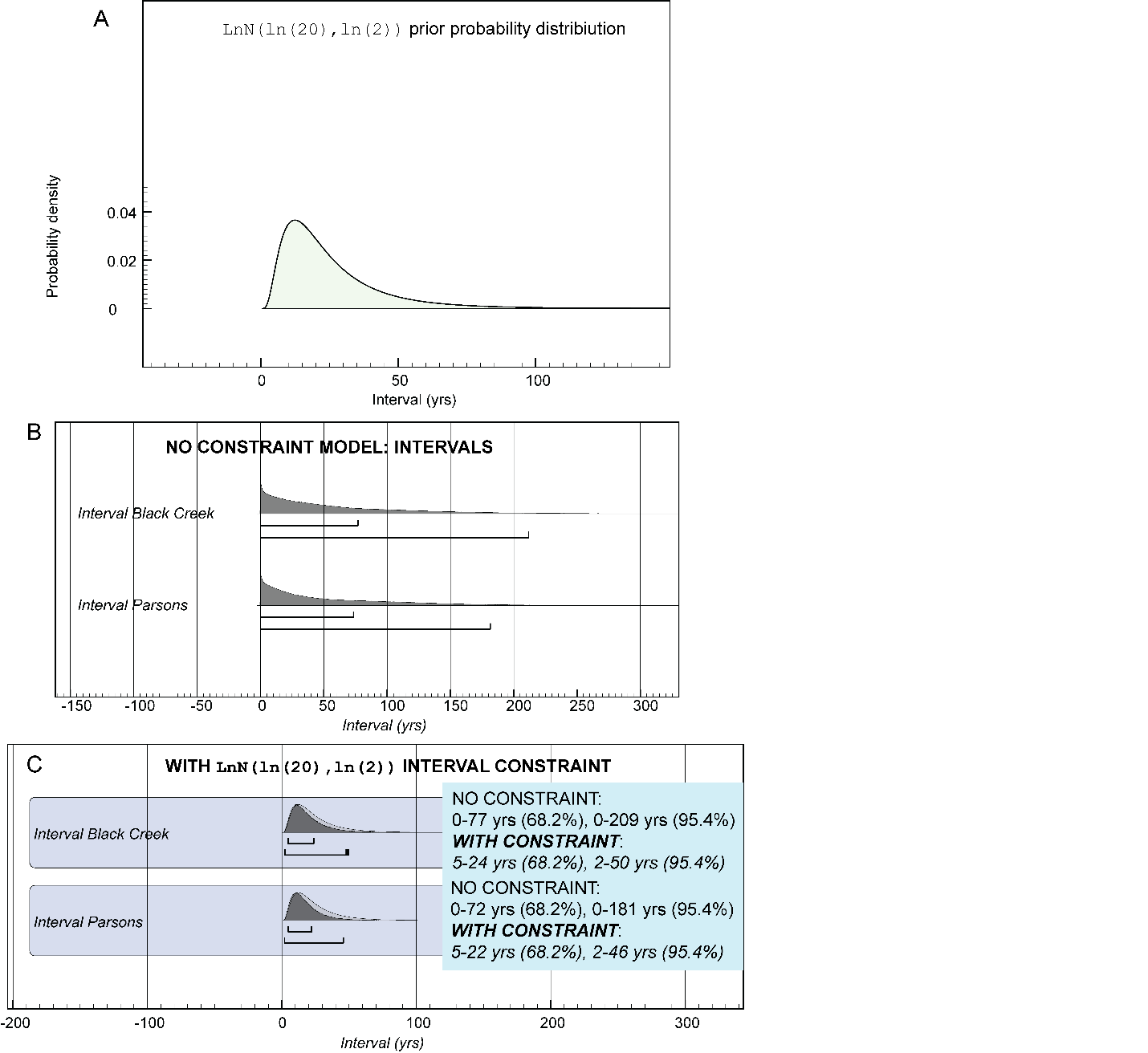 Supplemental Figure 2. A. Humber River Sequence plot and B. Date estimates with previous age-estimate indicated.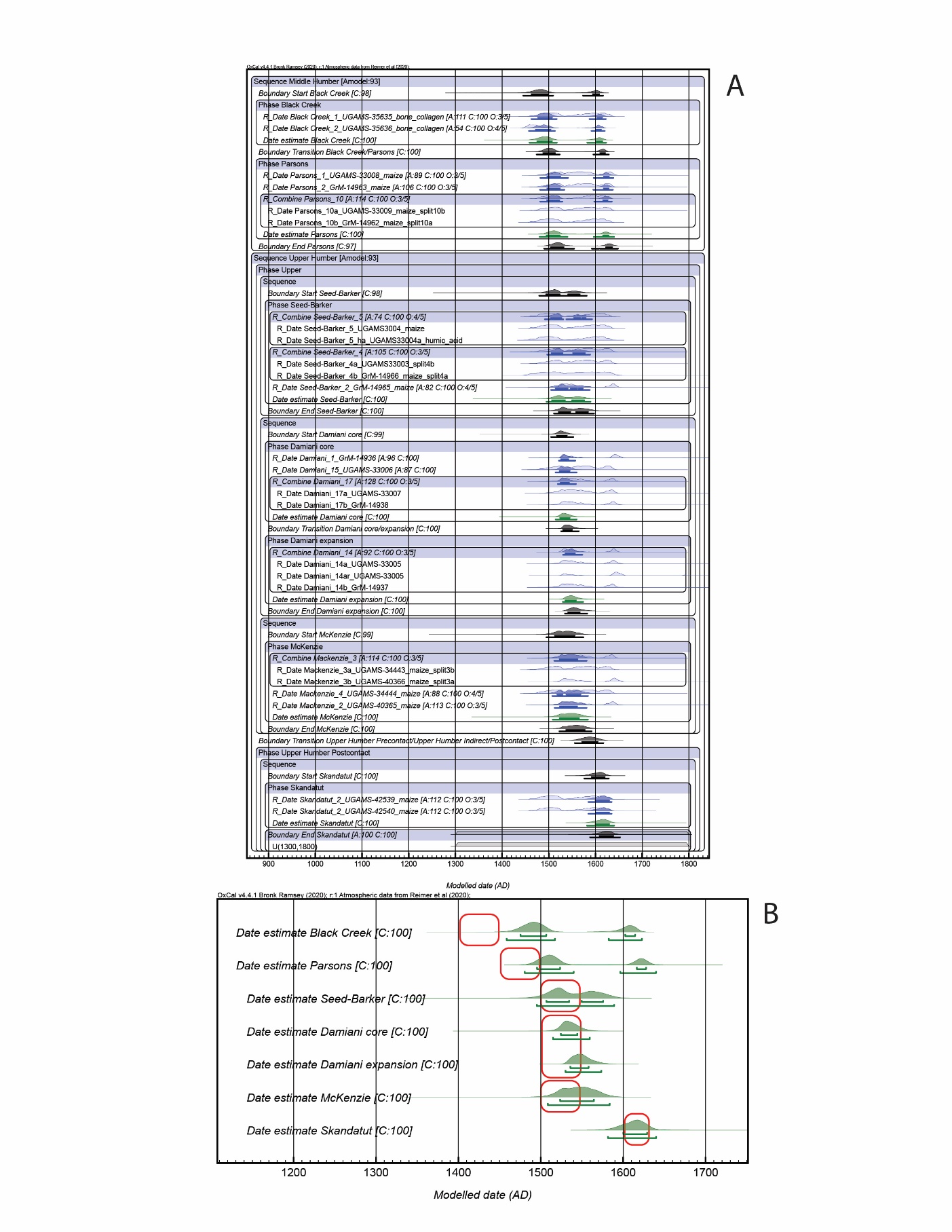 Supplemental Figure 3. A. Don Valley Sequence plot and B. Date estimates with previous age-estimate indicated by red line.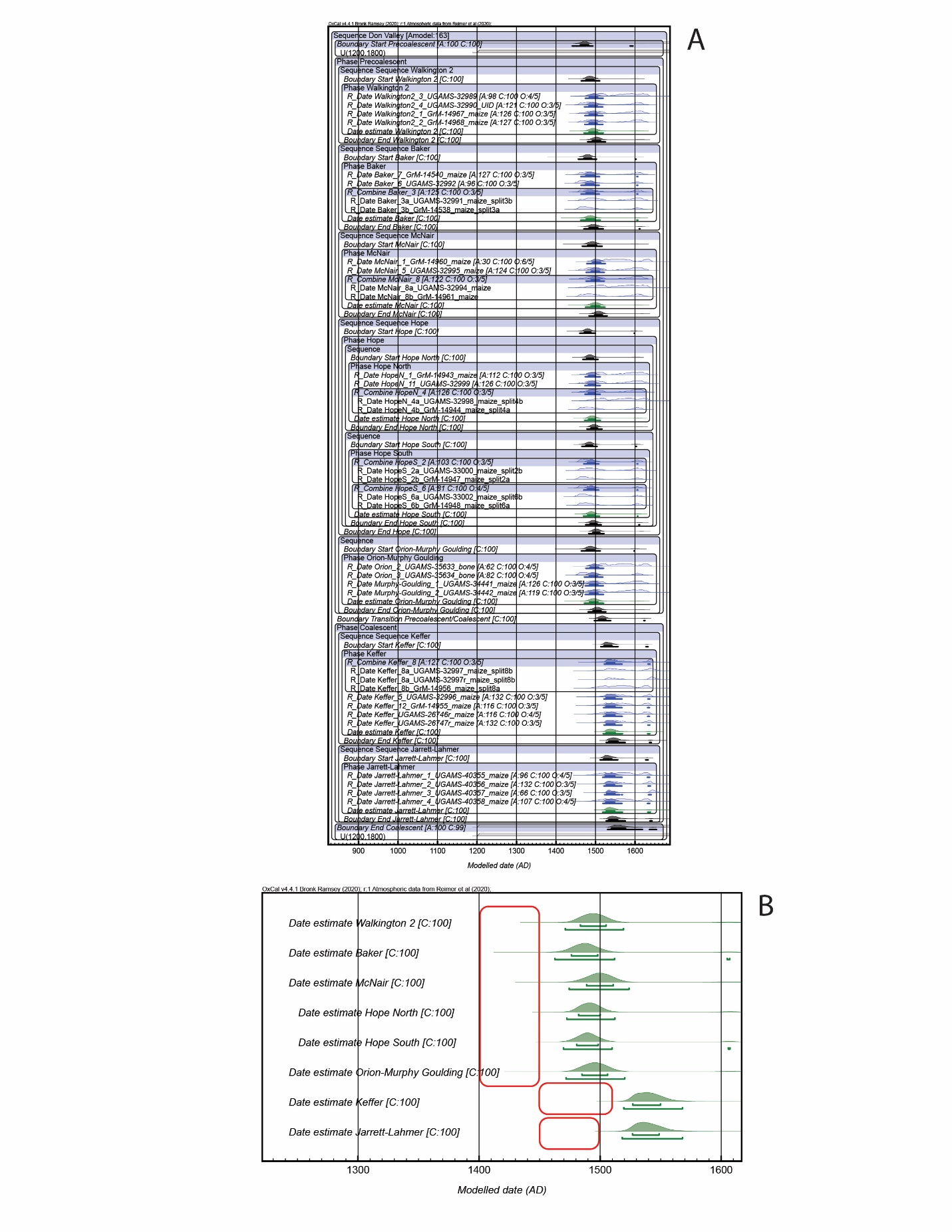 Supplemental Figure 4. A. Trent Valley Sequence plot and B. Date estimates with previous age-estimate indicated by red line.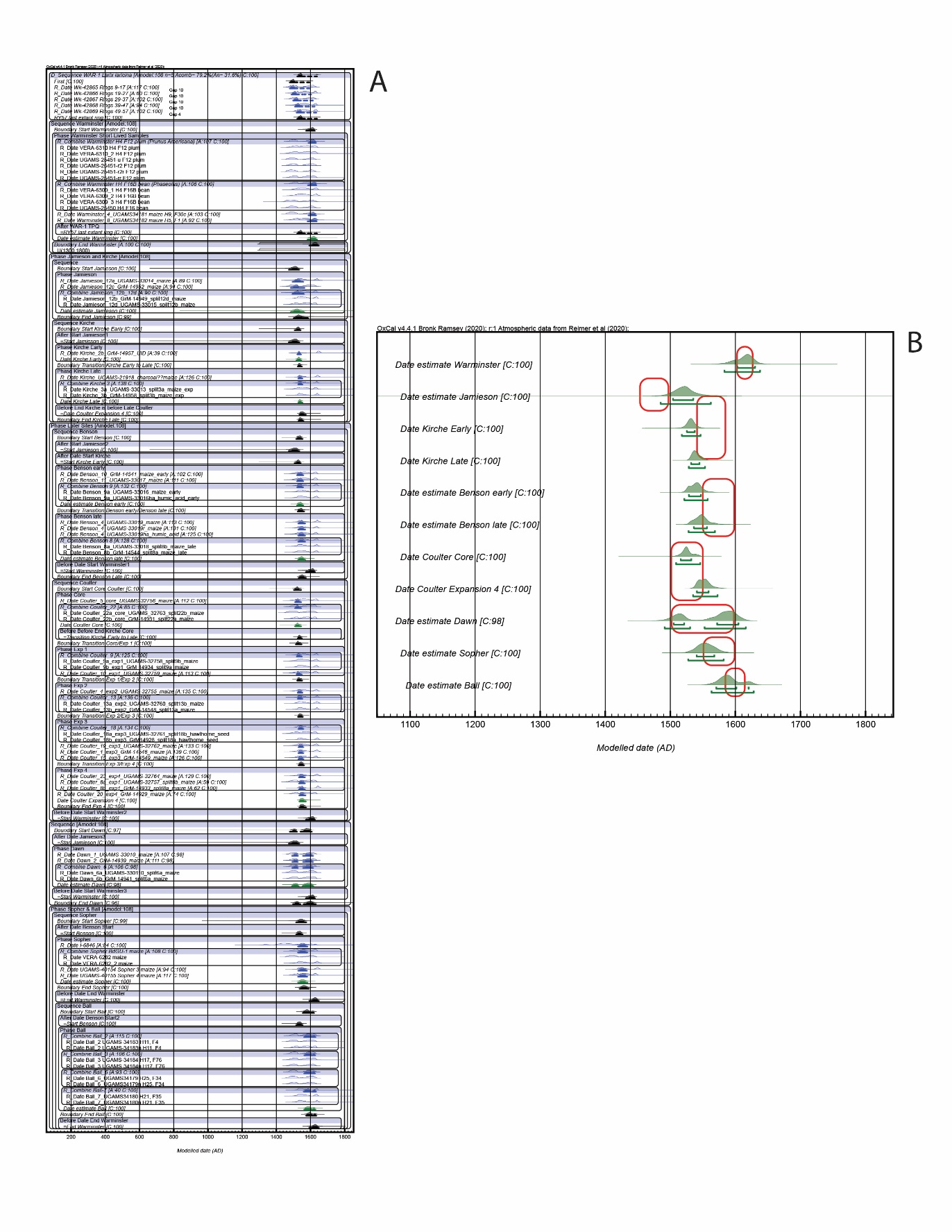 Supplemental Fig 5. A. Seneca Sequence plot and B. Date estimates with previous age-estimate indicated by red line.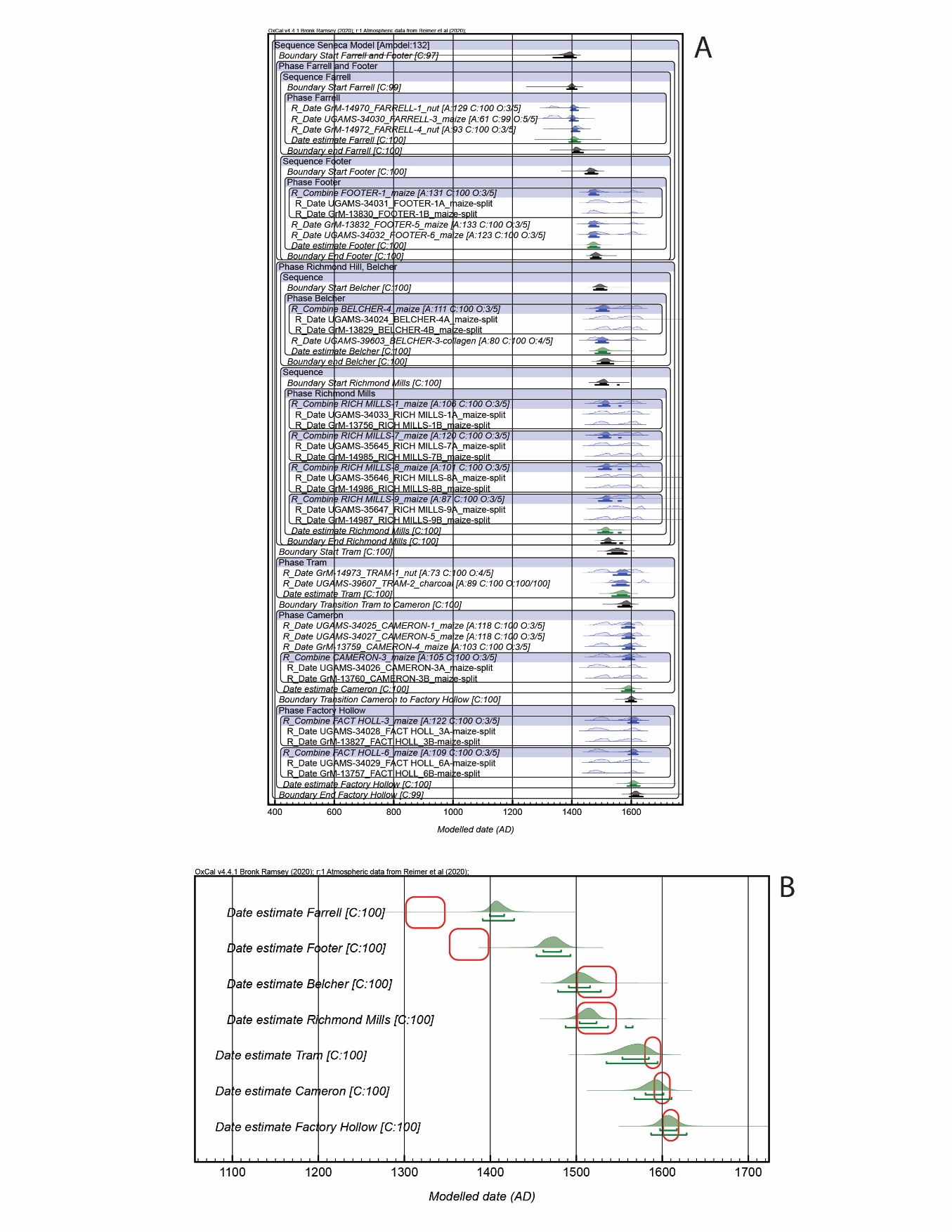 Supplemental Fig 6. A. Alhart site Phase plot and B. Date estimate.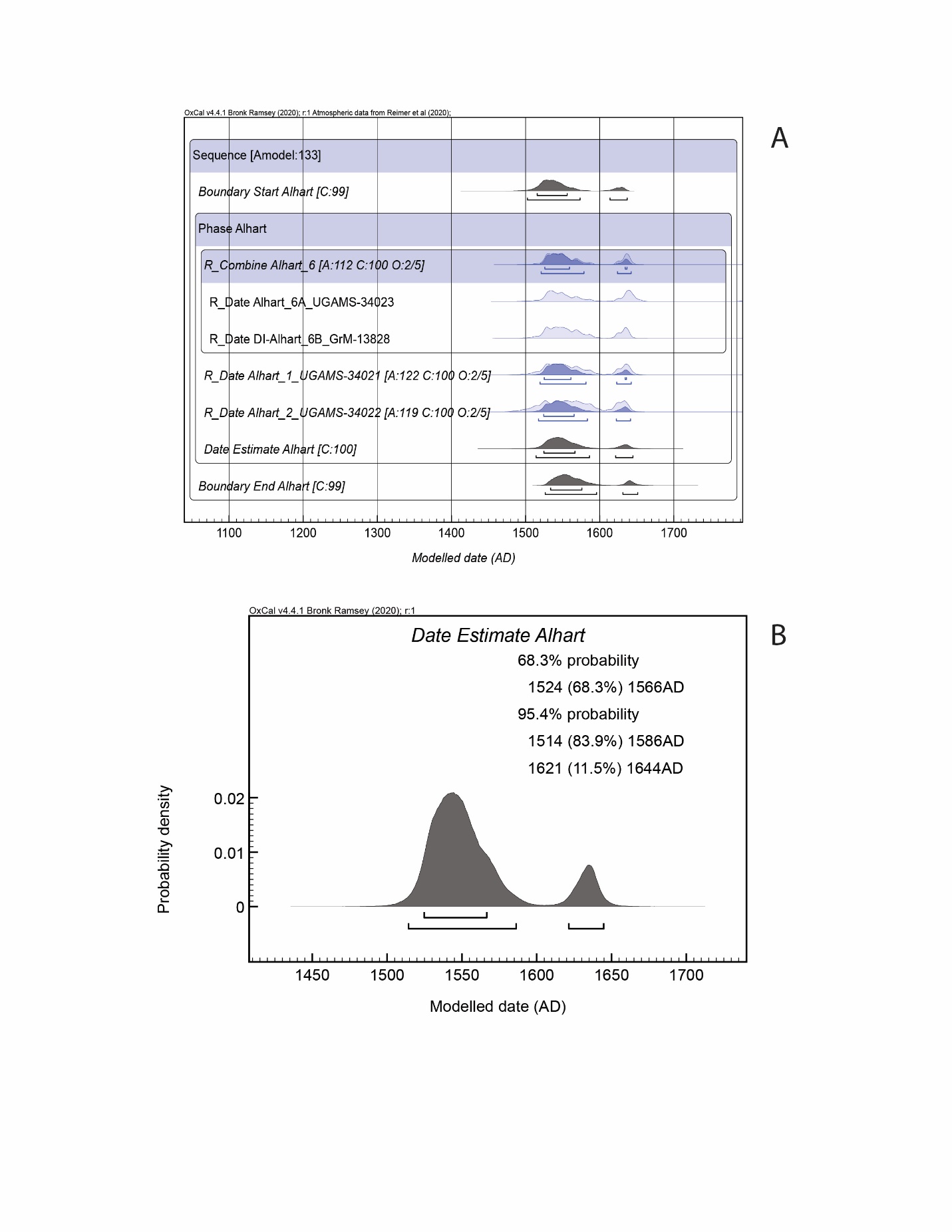 Supplemental Figure 7. A. Onondaga Sequence plot and B. Date estimates with previous age-estimate indicated by dashed red line.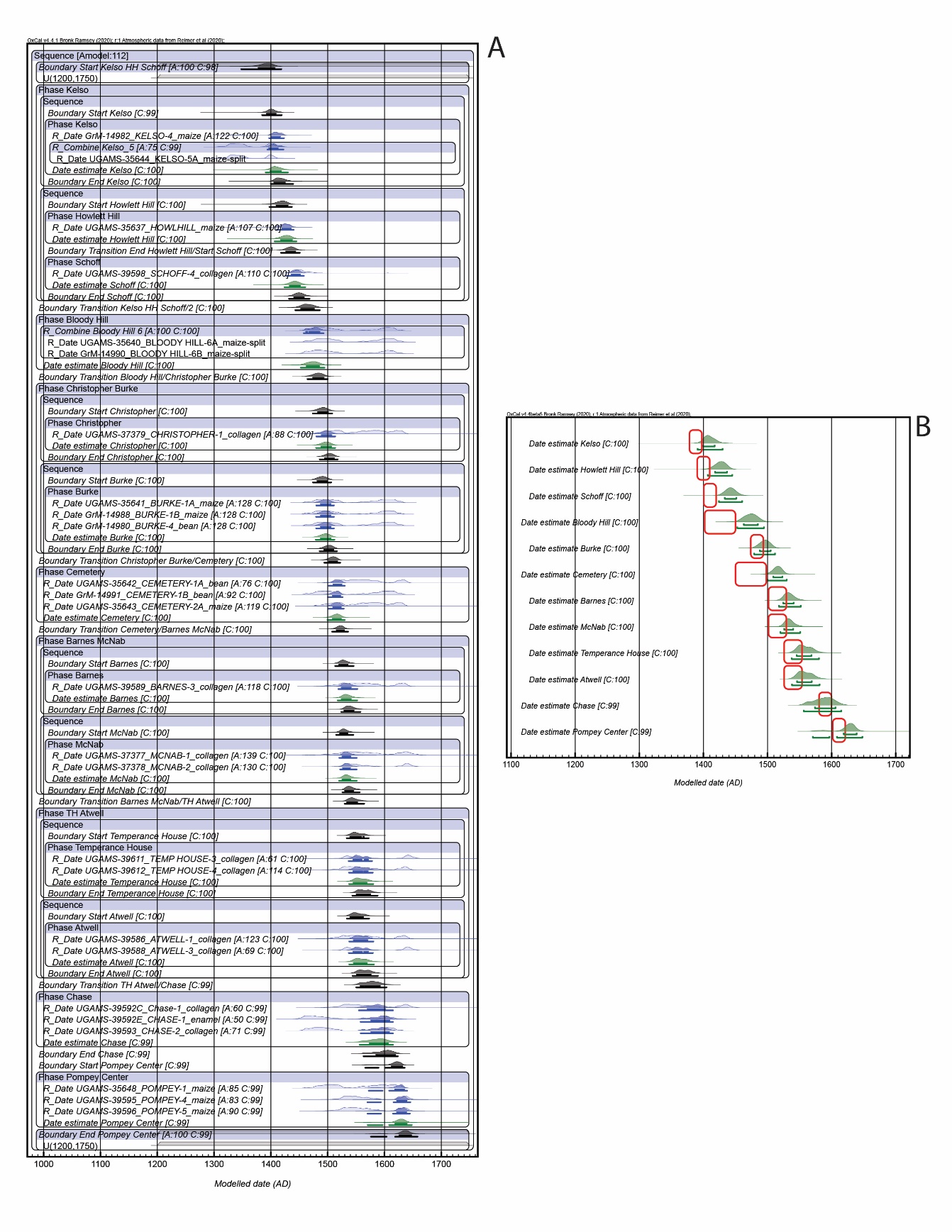 Supplemental Figure 8. Hope site modelled in isolation. A. with no site Phase duration constraint. B with the site Phase duration constraints in the Supplemental Table 4model.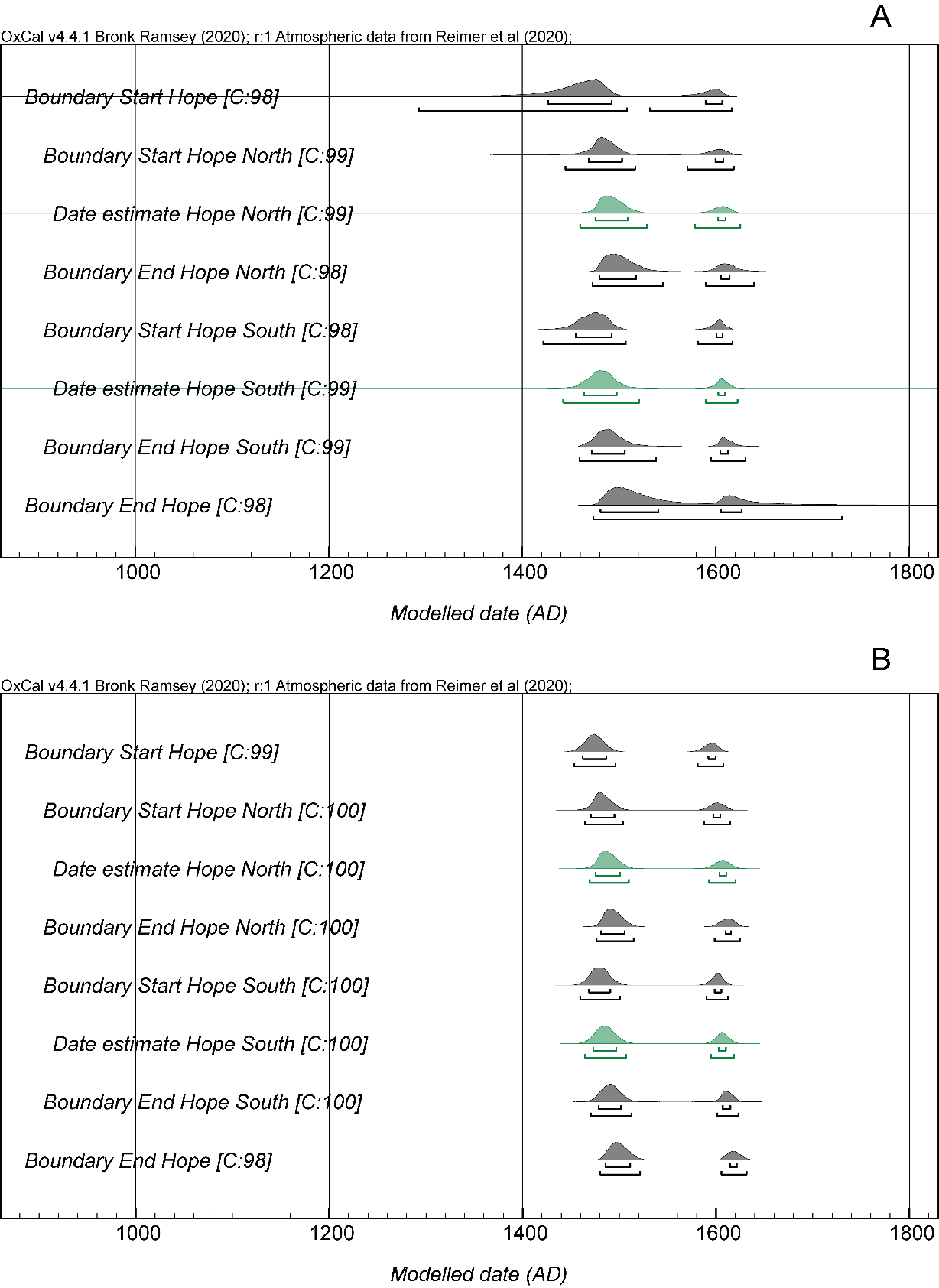 Supplemental Figure 9. Intervals calculated from the models in Supplemental Figure 8. A. The Hope site modelled in isolation with no site Phase duration constraints. B. The Hope site modelled in isolation but including the site Phase constraints in Supplemental Table 4. C. The results of the Difference query applied to the period between the start and end Boundaries for the overall Hope site with a N(20,10) prior. Here is an example where the data indicate a slightly longer age range (the dark shaded histogram) than the prior (the light shaded histogram). The mean of the modelled distribution is 25 years – so perhaps a N(25,10) prior might be more appropriate – but, as shown in Supplementary Table 12, this makes just about 1–2 years difference.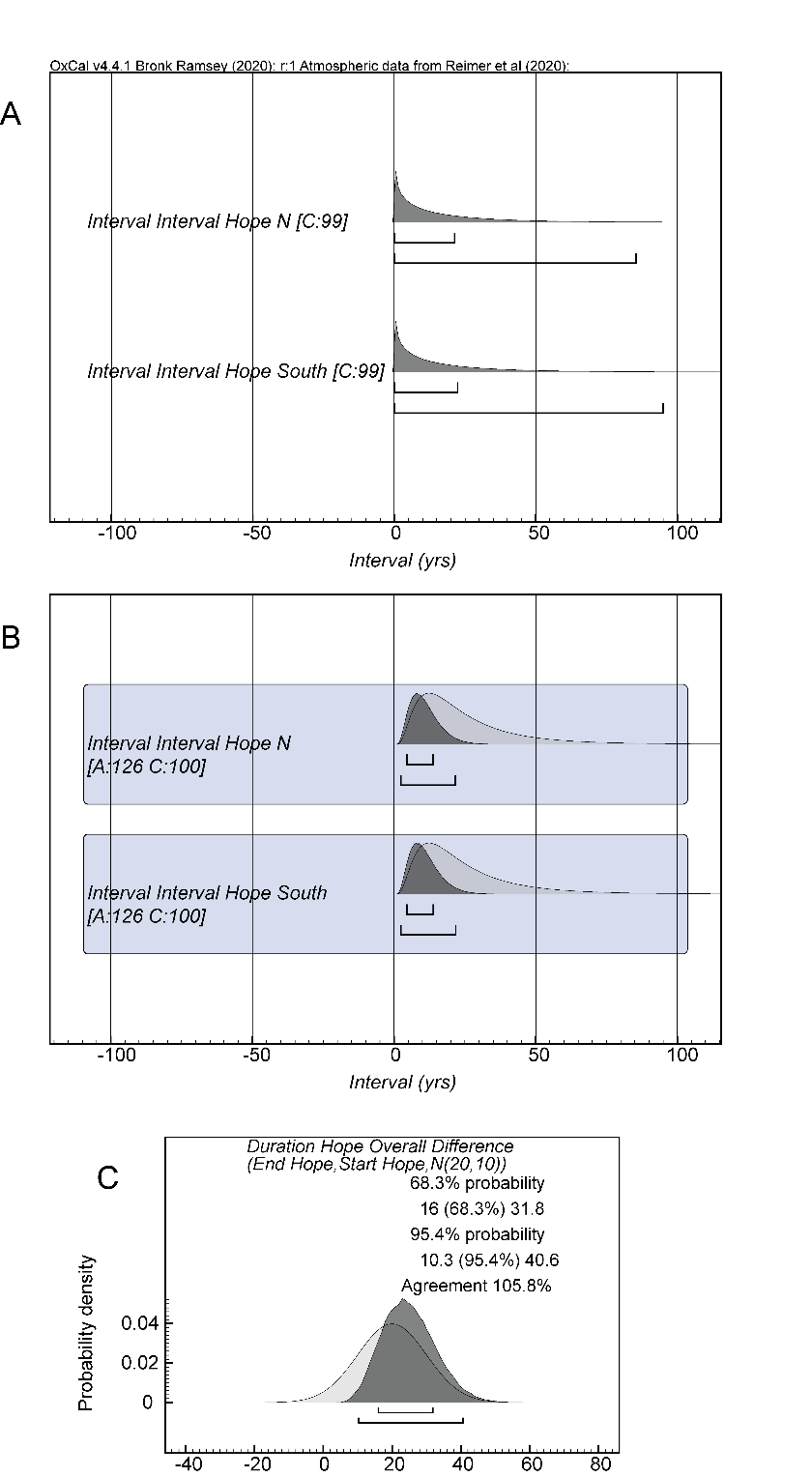 Supplemental Figure 10. Re-run of the Seneca model (Supplemental Table 6) without the assumed site relationships used there—i.e. all sites treated as independent.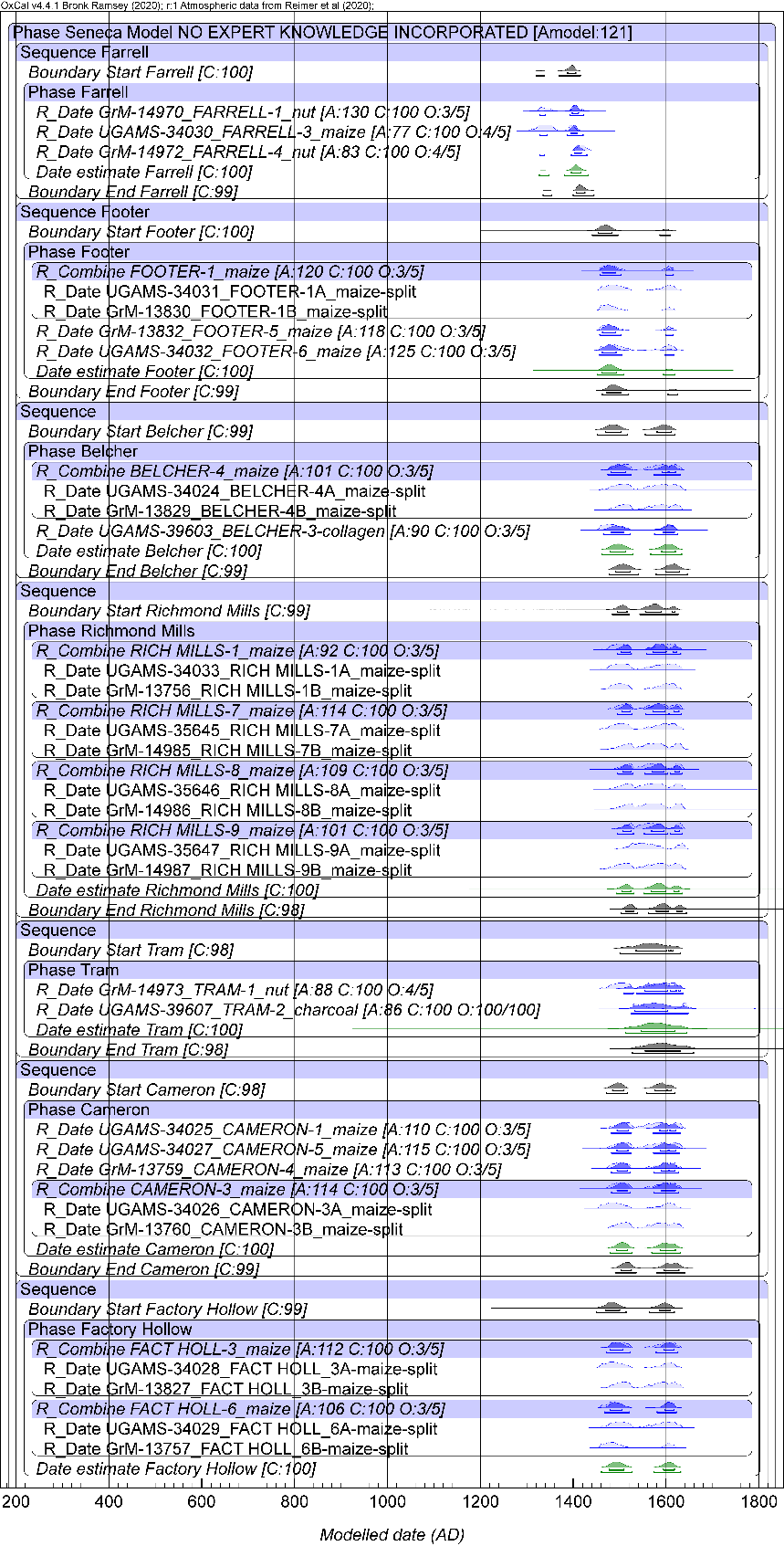 Supplemental Figure 11. The effect of incorporating prior expert knowledge for the Seneca model. A. Site Date estimates for the Seneca model from Supplemental Figure 10 with no prior expert knowledge. B. Site Date estimates for the Seneca model if we do incorporate prior expert knowledge about site relationships (as in Supplemental Table 6, Supplemental Figure 5).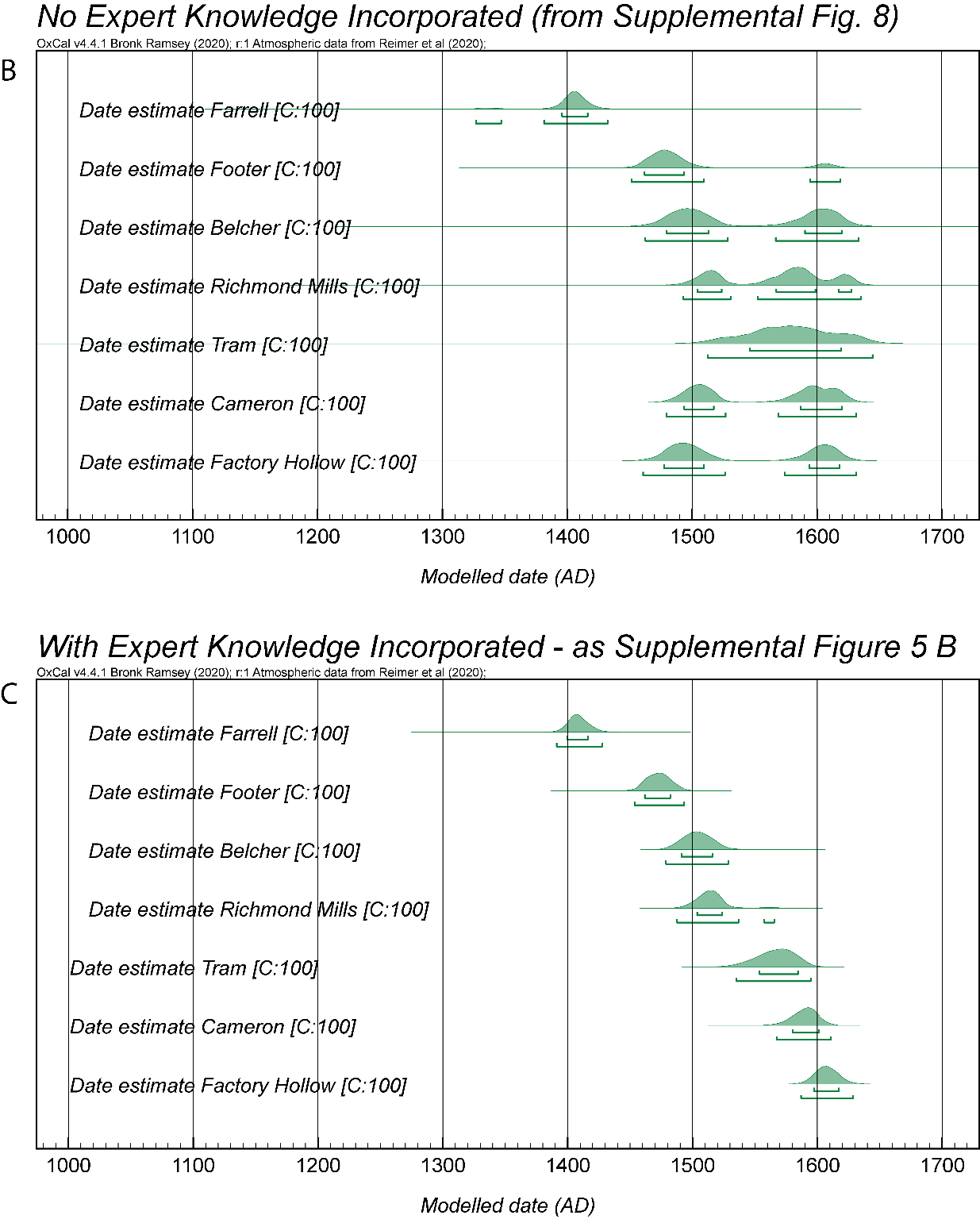 Supplemental Figure 12. Comparison of the 34 instances where the identical sample was split between the University of Georgia (UGAMS) and the Groningen (GrM) radiocarbon laboratories. In three cases UGAMS made two measurements on the same sample and these have been combined into a weighted average; in one case there are two GrM measurements on the same sample and these have also been combined into a weighted average. When the individual laboratory pairs are compared only one case fails a χ2 test for being consistent with representing the same radiocarbon age within 95% limits (indicated with blue arrow) (the Coulter_8a and 8b pairing). The weighted average difference between UGAMS and GrM is small: -5.6 ± 4.8 14C years (UGAMS the more recent ages). Since these are different laboratories with different instruments and varying exact processing steps, such very good compatibility suggests that the results reported in each case (and together) are robust. Weighted average analysis follows Ward and Wilson (1978).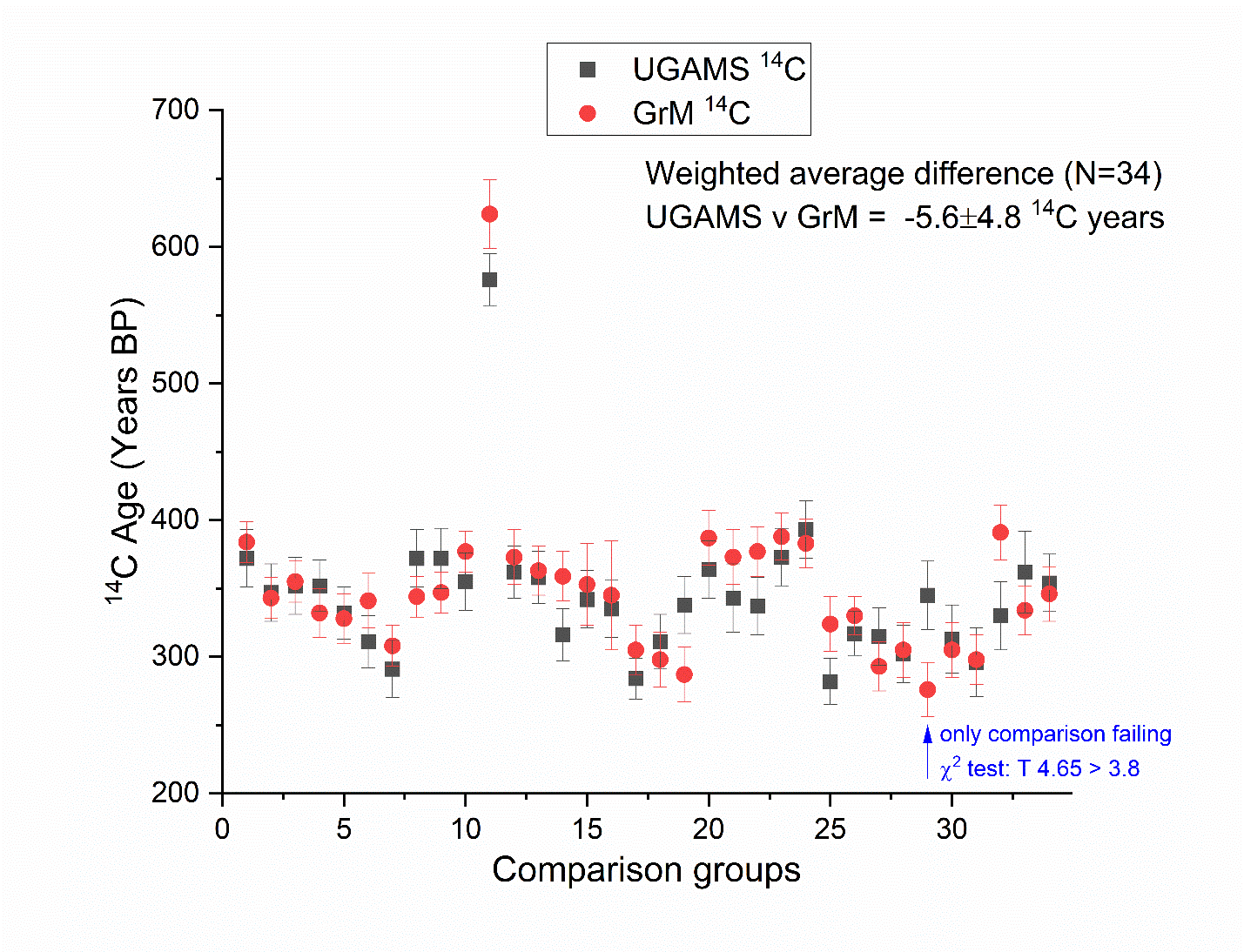 Supplemental Tables Supplemental Table 1. All 184 Radiocarbon Samples and Conventional Radiocarbon Ages (CRA) sed in his tudy. The δ13C, 15N and C values are reported from separate IRMS measurements. For a measure of data robustness from a comparison of the 34 instances of UGAMS and GrM data on split samples, see Supplemental Figure 12.Supplemental Table 2. Descriptive information for all sites dated in this study.Supplemental Table 3. OxCal runfiles for Middle and then Upper Humber Valley sequences. It should be noted that results from different OxCal runs can vary slightly. Because the Damiani site comprises earlier and later elements we use a Difference query to apply the overall site duration constraint via the LnN(ln(20),ln(2))prior (to the period between the start Boundary and the end Boundary for the site). We use the same approach in other cases with intra-Phase Sequences (see below). Sometimes the models find possible probability long after it is archaeologically/historically possible, e.g. after 1700 or 1800. In such cases we apply a constraint on the initial and final Boundaries to restrict the period of analysis, e.g.: Boundary("End Skandatut",Date(U(1300,1800))); This sets the period that is possible for the model anywhere (uniform probability) between 1300–1800. This is a wide range and neutral to the model, but excludes irrelevant very late possible probability (or the reverse). Note, in each of the models here with multiple site Phases we use a much higher (x100 from the OxCal default) “kIterations=3000;” value in the Options. This is to try to avoid model runs, in cases like these where there is not necessarily a clear/obvious solution (the whole issue across the ~1480–1620 plateau in the radiocarbon curve that we are dealing with), where either the model does not converge, or completes with poor Convergence solutions – the downside is that model runs take a long time to complete. Only model runs where elements exhibit good Convergence (C) ≥95 are used. (Note: our analyses use IntCal20. This is the default calibration curve for OxCal from summer 2020 until a future IntCal iteration. If a user is not using OxCal 4.4 and the IntCal20 default, then IntCal20 needs to be selected in OxCal (Tools>Options), or a call needs to be inserted in each of the runfiles below.)Options() {  Resolution=1;  kIterations=3000; }; Plot() {  Outlier_Model("General",T(5),U(0,4),"t");  Outlier_Model("SSimple",N(0,2),0,"s");  Sequence("Middle Humber")  {   Boundary("Start Black Creek");   Phase("Black Creek")   {    R_Date("Black Creek_1_UGAMS-35635_bone_collagen", 351, 21)    {     Outlier("General",0.05);    };    R_Date("Black Creek_2_UGAMS-35636_bone_collagen", 400, 20)    {     Outlier("General",0.05);    };    Interval("Interval Black Creek",LnN(ln(20),ln(2)));    Date("Date estimate Black Creek")    {     color="green";    };   };   Boundary("Transition Black Creek/Parsons");   Phase("Parsons")   {    R_Date("Parsons_1_UGAMS-33008_maize", 324, 21)    {     Outlier("General",0.05);    };    R_Date("Parsons_2_GrM-14963_maize", 334, 20)    {     Outlier("General",0.05);    };    R_Combine("Parsons_10",8)    {     Outlier("General",0.05);     R_Date("Parsons_10a_UGAMS-33009_maize_split10b", 342, 21)     {      Outlier("SSimple",0.05);     };     R_Date("Parsons_10b_GrM-14962_maize_split10a", 353, 20)     {      Outlier("SSimple",0.05);     };    };    Interval("Interval Parsons",LnN(ln(20),ln(2)));    Date("Date estimate Parsons")    {     color="green";    };   };   Boundary("End Parsons");  };  Sequence("Upper Humber")  {   Phase(Upper Humber Precontact)   {    Sequence()    {     Boundary("Start Seed-Barker");     Phase("Seed-Barker")     {      R_Combine("Seed-Barker_5",8)      {       Outlier("General",0.05);       R_Date("Seed-Barker_5_UGAMS3004_maize", 350, 21)       {        Outlier("SSimple",0.05);       };       R_Date("Seed-Barker_5_ha_UGAMS33004a_humic_acid", 357, 21)       {        Outlier("SSimple",0.05);       };      };      R_Combine("Seed-Barker_4",8)      {       Outlier("General",0.05);       R_Date("Seed-Barker_4a_UGAMS33003_split4b", 335, 21)       {        Outlier("SSimple",0.05);       };       R_Date("Seed-Barker_4b_GrM-14966_maize_split4a", 345, 40)       {        Outlier("SSimple",0.05);       };      };      R_Date("Seed-Barker_2_GrM-14965_maize", 297, 18)      {       Outlier("General",0.05);      };      Interval("Interval Seed-Barker",LnN(ln(20),ln(2)));      Date("Date estimate Seed-Barker")      {       color="green";      };     };     Boundary("End Seed-Barker");    };    Sequence()    {     Boundary("Start Damiani core");     Phase("Damiani core")     {      R_Date("Damiani_1_GrM-14936", 280, 20);      R_Date("Damiani_15_UGAMS-33006", 330, 21);      R_Combine("Damiani_17",8)      {       Outlier("General",0.05);       R_Date("Damiani_17a_UGAMS-33007", 311, 20)       {        Outlier("SSimple",0.05);       };       R_Date("Damiani_17b_GrM-14938", 298, 20)       {        Outlier("SSimple",0.05);       };      };      Interval("Interval Damiani core");      Date("Date estimate Damiani core")      {       color="green";      };     };     Boundary("Transition Damiani core/expansion");     Phase("Damiani expansion")     {      R_Combine("Damiani_14",8)      {       Outlier("General",0.05);       R_Date("Damiani_14a_UGAMS-33005", 295, 21)       {        Outlier("SSimple",0.05);       };       R_Date("Damiani_14ar_UGAMS-33005", 272, 21)       {        Outlier("SSimple",0.05);       };       R_Date("Damiani_14b_GrM-14937", 305, 18)       {        Outlier("SSimple",0.05);       };      };      Interval("Interval Damiani expansion");      Date("Date estimate Damiani expansion")      {       color="green";      };     };     Boundary("End Damiani expansion");    };    Sequence()    {     Boundary("Start McKenzie");     Phase("McKenzie")     {      R_Combine("Mackenzie_3",8)      {       Outlier("General",0.05);       R_Date("Mackenzie_3a_UGAMS-34443_maize_split3b", 338, 21)       {        Outlier("SSimple",0.05);       };       R_Date("Mackenzie_3b_UGAMS-40366_maize_split3a", 287, 20)       {        Outlier("SSimple",0.05);       };      };      R_Date("Mackenzie_4_UGAMS-34444_maize", 339, 21)      {       Outlier("General",0.05);      };      R_Date("Mackenzie_2_UGAMS-40365_maize", 301, 21)      {       Outlier("General",0.05);      };      Interval("Interval McKenzie",LnN(ln(20),ln(2)));      Date("Date estimate McKenzie")      {       color="green";      };     };     Boundary("End McKenzie");    };   };   Boundary("Transition Upper Humber Precontact/Upper Humber Indirect/Postcontact");   Phase("Upper Humber Postcontact")   {    Sequence()    {     Boundary("Start Skandatut");     Phase("Skandatut")     {      R_Date("Skandatut_2_UGAMS-42539_maize", 350, 20)      {       Outlier("General",0.05);      };      R_Date("Skandatut_2_UGAMS-42540_maize", 351, 20)      {       Outlier("General",0.05);      };      Interval("Interval Skandatut",LnN(ln(20),ln(2)));      Date("Date estimate Skandatut")      {       color="green";      };     };     Boundary("End Skandatut",Date(U(1300,1800)));    };   };  };Difference("Duration Damiani Overall","End Damiani expansion","Start Damiani core",LnN(ln(20),ln(2))); }; Supplemental Table 4. OxCal runfile for Don Valley sequence. See above on the modelling of the overall Hope site within a Normal Distribution prior of 20±10 years, applied via a Difference query between the start and end Boundaries (and for two alternatives). See Supplemental Table 12 for the outcomes for the Hope site from these three approaches. We also include Order queries within the two macro-groupings of Precoalescent and Coalescent (see Supplemental Table 9 for the former). We applied uniform probability constraint limits of 1200 to 1800 to the model.Options() {  Resolution=1;  kIterations=3000; }; Plot() {  Outlier_Model("General",T(5),U(0,4),"t");  Outlier_Model("SSimple",N(0,2),0,"s");  Sequence("Don Valley")  {   Boundary("Start Precoalescent",U(1200,1800));   Phase("Precoalescent")   {    Sequence("Sequence Walkington 2")    {     Boundary("Start Walkington 2");     Phase("Walkington 2")     {      R_Date("Walkington2_3_UGAMS-32989", 343, 21)      {       Outlier("General",0.05);      };      R_Date("Walkington2_4_UGAMS-32990_UID", 373, 21)      {       Outlier("General",0.05);      };      R_Date("Walkington2_1_GrM-14967_maize", 359, 20)      {       Outlier("General",0.05);      };      R_Date("Walkington2_2_GrM-14968_maize", 365, 20)      {       Outlier("General",0.05);      };      Interval("Interval Walkington 2",LnN(ln(20),ln(2)));      Date("Date estimate Walkington 2")      {       color="green";      };     };     Boundary("End Walkington 2");    };    Sequence("Sequence Baker")    {     Boundary("Start Baker");     Phase("Baker")     {      R_Date("Baker_7_GrM-14540_maize", 377, 20)      {       Outlier("General",0.05);      };      R_Date("Baker_6_UGAMS-32992", 390, 20)      {       Outlier("General",0.05);      };      R_Combine("Baker_3",8)      {       Outlier("General",0.05);       R_Date("Baker_3a_UGAMS-32991_maize_split3b", 364, 21)       {        Outlier("SSimple",0.05);       };       R_Date("Baker_3b_GrM-14538_maize_split3a", 387, 20)       {        Outlier("SSimple",0.05);       };      };      Interval("Interval Baker",LnN(ln(20),ln(2)));      Date("Date estimate Baker")      {       color="green";      };     };     Boundary("End Baker");    };    Sequence("Sequence McNair")    {     Boundary("Start McNair");     Phase("McNair")     {      R_Date("McNair_1_GrM-14960_maize", 316, 18)      {       Outlier("General",0.05);      };      R_Date("McNair_5_UGAMS-32995_maize", 360, 21)      {       Outlier("General",0.05);      };      R_Combine("McNair_8",8)      {       Outlier("General",0.05);       R_Date("McNair_8a_UGAMS-32994_maize", 343, 25)       {        Outlier("SSimple",0.05);       };       R_Date("McNair_8b_GrM-14961_maize", 373, 20)       {        Outlier("SSimple",0.05);       };      };      Interval("Interval McNair",LnN(ln(20),ln(2)));      Date("Date estimate McNair")      {       color="green";      };     };     Boundary("End McNair");    };    Sequence("Sequence Hope")    {     Boundary("Start Hope");     Phase("Hope")     {      Sequence()      {       Boundary("Start Hope North");       Phase("Hope North")       {        R_Date("HopeN_1_GrM-14943_maize", 352, 18)        {         Outlier("General",0.05);        };        R_Date("HopeN_11_UGAMS-32999", 358, 21)        {         Outlier("General",0.05);        };        R_Combine("HopeN_4",8)        {         Outlier("General",0.05);         R_Date("HopeN_4a_UGAMS-32998_maize_split4b", 337, 21)         {          Outlier("SSimple",0.05);         };         R_Date("HopeN_4b_GrM-14944_maize_split4a", 377, 18)         {          Outlier("SSimple",0.05);         };        };        Interval("Interval Hope N",LnN(ln(20),ln(2)));        Date("Date estimate Hope North")        {         color="green";        };       };       Boundary("End Hope North");      };      Sequence()      {       Boundary("Start Hope South");       Phase("Hope South")       {        R_Combine("HopeS_2",8)        {         Outlier("General",0.05);         R_Date("HopeS_2a_UGAMS-33000_maize_split2b", 373, 21)         {          Outlier("SSimple",0.05);         };         R_Date("HopeS_2b_GrM-14947_maize_split2a", 388, 17)         {          Outlier("SSimple",0.05);         };        };        R_Combine("HopeS_6",8)        {         Outlier("General",0.05);         R_Date("HopeS_6a_UGAMS-33002_maize_split6b", 393, 21)         {          Outlier("SSimple",0.05);         };         R_Date("HopeS_6b_GrM-14948_maize_split6a", 383, 18)         {          Outlier("SSimple",0.05);         };        };        Interval("Interval Hope South",LnN(ln(20),ln(2)));        Date("Date estimate Hope South")        {         color="green";        };       };       Boundary("End Hope South");      };     };     Boundary("End Hope");    };    Sequence()    {     Boundary("Start Orion-Murphy Goulding");     Phase("Orion-Murphy Goulding")     {      R_Date("Orion_2_UGAMS-35633_bone", 330, 20)      {       Outlier("General",0.05);      };      R_Date("Orion_3_UGAMS-35634_bone", 385, 19)      {       Outlier("General",0.05);      };      R_Date("Murphy-Goulding_1_UGAMS-34441_maize", 358, 21)      {       Outlier("General",0.05);      };      R_Date("Murphy-Goulding_2_UGAMS-34442_maize", 352, 22)      {       Outlier("General",0.05);      };      Interval("Interval Orion-Murphy Goulding",LnN(ln(20),ln(2)));      Date("Date estimate Orion-Murphy Goulding")      {       color="green";      };     };     Boundary("End Orion-Murphy Goulding");    };    Interval("Interval Precoalescent");    Order("Order Precoalescent");   };   Boundary("Transition Precoalescent/Coalescent");   Phase("Coalescent")   {    Sequence("Sequence Keffer")    {     Boundary("Start Keffer");     Phase("Keffer")     {      R_Combine("Keffer_8",8)      {       Outlier("General",0.05);       R_Date("Keffer_8a_UGAMS-32997_maize_split8b", 288, 28)       {        Outlier("SSimple",0.05);       };       R_Date("Keffer_8a_UGAMS-32997r_maize_split8b", 278, 21)       {        Outlier("SSimple",0.05);       };       R_Date("Keffer_8b_GrM-14956_maize_split8a", 324, 20)       {        Outlier("SSimple",0.05);       };      };      R_Date("Keffer_5_UGAMS-32996_maize", 305, 20)      {       Outlier("General",0.05);      };      R_Date("Keffer_12_GrM-14955_maize", 317, 18)      {       Outlier("General",0.05);      };      R_Date("Keffer_UGAMS-26746r_maize", 318, 20)      {       Outlier("General",0.05);      };      R_Date("Keffer_UGAMS-26747r_maize", 305, 20)      {       Outlier("General",0.05);      };      Interval("Interval Keffer",LnN(ln(20),ln(2)));      Date("Date estimate Keffer")      {       color="green";      };     };     Boundary("End Keffer");    };    Sequence("Sequence Jarrett-Lahmer")    {     Boundary("Start Jarrett-Lahmer");     Phase("Jarrett-Lahmer")     {      R_Date("Jarrett-Lahmer_1_UGAMS-40355_maize", 326, 20)      {       Outlier("General",0.05);      };      R_Date("Jarrett-Lahmer_2_UGAMS-40356_maize", 298, 20)      {       Outlier("General",0.05);      };      R_Date("Jarrett-Lahmer_3_UGAMS-40357_maize", 272, 20)      {       Outlier("General",0.05);      };      R_Date("Jarrett-Lahmer_4_UGAMS-40358_maize", 322, 21)      {       Outlier("General",0.05);      };      Interval("Interval Jarrett-Lahmer",LnN(ln(20),ln(2)));      Date("Date estimate Jarrett-Lahmer")      {       color="green";      };     };     Boundary("End Jarrett-Lahmer");    };    Order("Order Coalescent");    Interval("Coalescent");   };   Boundary("End Coalescent",U(1200,1800));  };  Difference("Duration Hope Overall","End Hope","Start Hope",N(20,10)); };Supplemental Table 5. OxCal runfile for Trent Valley sequence. This model applies some After and Before constraints between the site Phases. These are based on the current best assessment of the archaeological relationships (see text). These are of course relative, versus objective, categories of evidence. The model including the outliers noted below, which are down-weighted by the General and SSimple outlier models, and excluded in the final model used, runs perfectly well (Amodel ca.91 and Aoverall ca. 102). The final model has Amodel ca. 108 and Aoverall ca. 117. There is very little difference in results with/without the outliers noted. A difference compared to the modelling in Manning et al. (2019) is that we do not assume a contiguous order of the Ball and then Warminster sites (with at most a brief end/start overlap), much though this is the general assumption of the field. We merely require the end of Ball to be before the end of Warminster (a very minimalist ordering in this case). We compare the difference in results for Sopher, Ball and Warminster between this model and a revised model where the usual assumption of an approximate contiguous order of Ball then Warminster is applied in Supplemental Table 10. Note: this model runs slowly.Options() {  Resolution=1;  kIterations=3000; }; Plot() {  Outlier_Model("General",T(5),U(0,4),"t");  Outlier_Model("SSimple",N(0,2),0,"s");  Outlier_Model("Charcoal",Exp(1,-10,0),U(0,3),"t");  D_Sequence("WAR-1 Larix laricina")  {   First ();   R_Date ("Wk-42865 Rings 9-17",355,17)   {    Outlier ("SSimple",0.05);   };   Gap(10);   R_Date ("Wk-42866 Rings 19-27",325,15)   {    Outlier ("SSimple",0.05);   };   Gap(10);   R_Date ("Wk-42867 Rings 29-37",349,13)   {    Outlier ("SSimple",0.05);   };   Gap(10);   R_Date ("Wk-42868 Rings 39-47",321,15)   {    Outlier ("SSimple",0.05);   };   Gap(10);   R_Date ("Wk-42869 Rings 49-57",317,14)   {    Outlier ("SSimple",0.05);   };   Gap(4);   Date ("RY57 last extant ring");  };  Sequence("Warminster")  {   Boundary("Start Warminster");   Phase ("Warminster Short-Lived Samples")   {    R_Combine ("Warminster H4 F12 plum (Prunus Americana)",8)    {     Outlier("General", 0.05);     R_Date ("VERA-6310 H4 F12 plum",334,28)     {      Outlier("SSimple", 0.05);     };     R_Date ("VERA-6310_2 H4 F12 plum",340,31)     {      Outlier("SSimple", 0.05);     };     //R_Date ("UGAMS-25451 F12 plum",427,22)     //{     // Outlier("SSimple", 0.05);     //};     //Excluded as Outlier ca. 91%     R_Date ("UGAMS-25451-u F12 plum",365,21)     {      Outlier("SSimple", 0.05);     };     R_Date ("UGAMS-25451-r2 F12 plum",355,22)     {      Outlier("SSimple", 0.05);     };     R_Date ("UGAMS-25451-r2r F12 plum",368,21)     {      Outlier("SSimple", 0.05);     };     //R_Date ("UGAMS-25451-r F12 plum",396,21)     //{     // Outlier("SSimple", 0.05);     //};     //Excluded as Outlier ca. 17%     R_Date ("UGAMS-25451-rr F12 plum",346,21)     {      Outlier("SSimple", 0.05);     };    };    R_Combine ("Warminster H4 F16B bean (Phaseolus)",8)    {     Outlier("General", 0.05);     R_Date ("VERA-6309_1 H4 F16B bean",314,28)     {      Outlier("SSimple", 0.05);     };     R_Date ("VERA-6309_2 H4 F16B bean",311,28)     {      Outlier("SSimple", 0.05);     };     R_Date ("VERA-6309_3 H4 F16B bean",374,40)     {      Outlier("SSimple", 0.05);     };     R_Date ("UGAMS-25450 H4 F16 bean",363,22)     {      Outlier("SSimple", 0.05);     };    };    R_Date ("Warminster_4_UGAMS34181 maize H9, F30c",365,21)    {     Outlier ("General",0.05);    };    R_Date ("Warminster_8_UGAMS34182 maize H5, F1",326,21)    {     Outlier ("General",0.05);    };    After ("WAR-1 TPQ")    {     Date ("=RY57 last extant ring");    };    Date ("Date estimate Warminster")    {     color="green";    };    Interval("Interval Warminster Overall",LnN(ln(20),ln(2)));   };   Boundary ("End Warminster",U(1300,1800));  };  Phase("Jamieson and Kirche")  {   Sequence()   {    Boundary("Start Jamieson");    Phase ("Jamieson")    {     R_Date("Jamieson_12a_UGAMS-33014_maize", 298, 22)     {      Outlier("General",0.05);     };     R_Date("Jamieson_12c_GrM-14952_maize", 353, 20)     {      Outlier("General",0.05);     };     R_Combine("Jamieson_12b_12d",8)     {      Outlier("General",0.05);      R_Date("Jamieson_12b_GrM-14949_split12d_maize", 311, 18)      {       Outlier("SSimple",0.05);      };      R_Date("Jamieson_12d_UGAMS-33015_split12b_maize", 334, 21)      {       Outlier("SSimple",0.05);      };     };     Date("Date estimate Jamieson")     {      color="green";     };     Interval("Interval Jamieson",LnN(ln(20),ln(2)));    };    Boundary("End Jamieson");   };   Sequence("Kirche")   {    Boundary("Start Kirche Early");    After("Start Jamieson1")    {     Date("=Start Jamieson");    };    Phase ("Kirche Early")    {     //R_Date("Kirche_2a_UGAMS-33102_UID", 354, 21)     //{     // Outlier("General",0.05);     //};     //Excluded as Outlier 7% - borderline (and makes very little difference)     R_Date("Kirche_2b_GrM-14957_UID", 264, 20)     {      Outlier("General",0.05);     };     Date("Date Kirche Early")     {      color="green";     };     Interval ("Interval Kirche Early");    };    Boundary("Transition Kirche Early to Late");    Phase("Kirche Late")    {     R_Date("Kirche_UGAMS-21918_charcoal??maize", 285, 21)     {      Outlier("General",0.05);     };     //given d13C of -8.5 likely maize, not wood charcoal     R_Combine("Kirche 3",8)     {      Outlier("General",0.05);      R_Date("Kirche_3a_UGAMS-33013_split3a_maize_exp", 315, 21)      {       Outlier("SSimple",0.05);      };      R_Date("Kirche_3b_GrM-14958_split3b_maize_exp", 293, 18)      {       Outlier("SSimple",0.05);      };     };     Date("Date Kirche Late")     {      color="green";     };     Interval ("Interval Kirche Late");    };    Before("End Kirche is before Late Coulter")    {     Date("=Date Coulter Expansion 4");    };    Boundary("End Kirche Late");   };  };  Phase("Later Sites")  {   Sequence(Benson early and late)   {    Boundary("Start Benson");    After ("Start Jamieson2")    {     Date("=Start Jamieson");    };    After("Date Start Kirche")    {     Date("=Start Kirche Early");    };    Phase("Benson early")    {     R_Date("Benson_10_GrM-14541_maize_early", 323, 20)     {      Outlier("General",0.05);     };     R_Date("Benson_11_UGAMS-33017_maize", 320, 21)     {      Outlier("General",0.05);     };     R_Combine("Benson 9",8)     {      Outlier("General",0.05);      R_Date("Benson_9a_UGAMS-33016_maize_early", 304, 21)      {       Outlier("SSimple",0.05);      };      R_Date("Benson_9a_UGAMS-33016ha_humic_acid_early", 307, 21)      {       Outlier("SSimple",0.05);      };      //R_Date("Benson_9b_GrM-14545_maize_early", 443, 20)      //{      // Outlier("General",0.05);      //};      //Excluded as cannot be same sample as 9a - or lab issue – disagrees with other Benson data – unexplained problem     };     Date("Date estimate Benson early")     {      color="green";     };     Interval("Interval Benson early");    };    Boundary("Transition Benson early/Benson late");    Phase("Benson late")    {     R_Date("Benson_4_UGAMS-33019_maize", 289, 21)     {      Outlier("General",0.05);     };     R_Date("Benson_4_UGAMS-33019r_maize", 304, 21)     {      Outlier("General",0.05);     };     R_Date("Benson_4_UGAMS-33019ha_humic_acid", 314, 20)     {      Outlier("General",0.05);     };     R_Combine("Benson 8",8)     {      Outlier("General",0.05);      R_Date("Benson_8a_UGAMS-33018_split8b_maize_late", 302, 20)      {       Outlier("SSimple",0.05);      };      R_Date("Benson_8b_GrM-14544_split8a_maize_late", 307, 21)      {       Outlier("SSimple",0.05);      };     };     Date("Date estimate Benson late")     {      color="green";     };     Interval("Interval Benson late");    };    Before("Date Start Warminster1")    {     Date("=Start Warminster");    };    Boundary("End Benson Late");   };   Sequence("Coulter")   {    Boundary("Start Core Coulter");    Phase("Core")    {     R_Date("Coulter_5_core_UGAMS-32756_maize", 318, 25)     {      Outlier("General",0.05);     };     R_Combine("Coulter_22",8)     {      Outlier("General",0.05);      R_Date("Coulter_22a_core_UGAMS_32763_split22b_maize", 360, 30)      {       Outlier("SSimple",0.05);      };      R_Date("Coulter_22b_core_GrM-14931_split22a_maize", 334, 18)      {       Outlier("SSimple",0.05);      };     };     Date("Date Coulter Core")     {      color="green";     };     Interval("Interval Coulter Core");     Before("Before End Kirche Core")     {      Date("=Transition Kirche Early to Late");     };    };    Boundary("Transition Core/Exp 1");    Phase("Exp 1")    {     R_Combine("Coulter_9",8)     {      Outlier("General",0.05);      R_Date("Coulter_9a_exp1_UGAMS-32758_split9b_maize", 310, 25)      {       Outlier("SSimple",0.05);      };      R_Date("Coulter_9b_exp1_GrM-14934_split9a_maize", 305, 20)      {       Outlier("SSimple",0.05);      };     };     R_Date("Coulter_10_exp1_UGAMS-32759_maize", 320, 25)     {      Outlier("General",0.05);     };    };    Boundary("Transition Exp 1/Exp 2");    Phase("Exp 2")    {     R_Date("Coulter_4_exp2_UGAMS-32755_maize", 307, 25)     {      Outlier("General",0.05);     };     R_Combine("Coulter_13",8)     {      Outlier("General",0.05);      R_Date("Coulter_13a_exp2_UGAMS-32760_split13b_maize", 296, 25)      {       Outlier("SSimple",0.05);      };      R_Date("Coulter_13b_exp2_GrM-14548_split13a_maize", 298, 18)      {       Outlier("SSimple",0.05);      };     };    };    Boundary("Transition Exp 2/Exp 3");    Phase("Exp 3")    {     R_Combine("Coulter_18",8)     {      Outlier("General",0.05);      R_Date("Coulter_18a_exp3_UGAMS-32761_split18b_hawthorne_seed", 330, 25)      {       Outlier("SSimple",0.05);      };      R_Date("Coulter_18b_exp3_GrM14928_split18a_hawthorne_seed", 291, 20)      {       Outlier("SSimple",0.05);      };     };     R_Date("Coulter_19_exp3_UGAMS-32762_maize", 309, 25)     {      Outlier("General",0.05);     };     R_Date("Coulter_1_exp3_GrM-14546_maize", 299, 25)     {      Outlier("General",0.05);     };     R_Date("Coulter_15_exp3_GrM-14549_maize", 313, 20)     {      Outlier("General",0.05);     };    };    Boundary("Transition Exp 3/Exp 4");    Phase("Exp 4")    {     R_Date("Coulter_23_exp4_UGAMS-32764_maize", 296, 25)     {      Outlier("General",0.05);     };     //Coulter 8 fails X2 for same age even with extra 8 years for annual noise - so separate NOT R_Combine     R_Date("Coulter_8a_exp1_UGAMS-32757_split8b_maize", 345, 25)     {      Outlier("General",0.05);     };     R_Date("Coulter_8b_exp1_GrM-14933_split8a_maize", 276, 20)     {      Outlier("General",0.05);     };    };    R_Date("Coulter_20_exp4_GrM-14929_maize", 335, 18)    {     Outlier("General",0.05);    };    Date("Date Coulter Expansion 4")    {     color="green";    };    Interval("Interval Coulter Expansion 4");    Boundary("End Exp 4");   };   Before("Date Start Warminster2")   {    Date("=Start Warminster");   };  };  Sequence()  {   Boundary("Start Dawn");   After ("Date Jamieson3")   {    Date("=Start Jamieson");   };   Phase("Dawn")   {    R_Date("Dawn_1_UGAMS-33010_maize", 352, 21)    {     Outlier("General",0.05);    };    R_Date("Dawn_2_GrM-14939_maize", 347, 18)    {     Outlier("General",0.05);    };    R_Combine("Dawn_6",8)    {     Outlier("General",0.05);     R_Date("Dawn_6a_UGAMS-330110_split6a_maize", 354, 21)     {      Outlier("SSimple",0.05);     };     R_Date("Dawn_6b_GrM-14941_split6a_maize", 346, 20)     {      Outlier("SSimple",0.05);     };    };    Date("Date estimate Dawn")    {     color="green";    };    Interval("Interval Dawn",LnN(ln(20),ln(2)));   };   Before("Date Start Warminster3")   {    Date("=Start Warminster");   };   Boundary("End Dawn");  };  Phase ("Sopher & Ball")  {   Sequence ("Sopher")   {    Boundary ("Start Sopher");    After ("Date Benson Start")    {     Date("=Start Benson");    };    Phase ("Sopher")    {     R_Date("I-6846", 445, 85)     {      Outlier("Charcoal",1);     };     R_Combine ("Sopher BdGU-1 maize",8)     {      Outlier ("General",0.05);      R_Date("VERA-6282 maize", 364, 27)      {       Outlier("SSimple", 0.05);      //ca. 8% Outlier but weighted average OK, so leave in.      };      R_Date("VERA-6282_2 maize", 292, 27)      {       Outlier("SSimple", 0.05);      };     };     R_Date("UGAMS-40154 Sopher 3 maize", 287, 23)     {      Outlier ("General",0.05);     };     R_Date("UGAMS-40155 Sopher 4 maize", 323, 23)     {      Outlier ("General",0.05);     };     Date ("Date estimate Sopher")     {      color="green";     };     Interval("Interval Sopher",LnN(ln(20),ln(2)));    };    Boundary ("End Sopher");    Before ("Date End Warminster")    {     Date("=End Warminster");    };    Sequence ("Ball")    {     Boundary ("Start Ball");     After ("Date Benson Start2")     {      Date("=Start Benson");     };     Phase ("Ball")     {      R_Combine ("Ball_2",8)      {       Outlier ("General",0.05);       R_Date ("Ball_2 UGAMS-34183 H11, F4",353,22)       {        Outlier("SSimple", 0.05);       };       R_Date ("Ball_2 UGAMS-34183n H11, F4",333,19)       {        Outlier("SSimple", 0.05);       };      };      R_Combine ("Ball_3",8)      {       Outlier ("General",0.05);       R_Date ("Ball_3 UGAMS-34184 H17, F76",344,22)       {        Outlier("SSimple", 0.05);       };       R_Date ("Ball_3 UGAMS-34184n H17, F76",353,19)       {        Outlier("SSimple", 0.05);       };      };      R_Combine ("Ball_6",8)      {       Outlier ("General",0.05);       R_Date ("Ball_6_UGAMS34179 H25, F34",358,21)       {        Outlier("SSimple", 0.05);       };       R_Date ("Ball_6_UGAMS34179n H25, F34",351,21)       {        Outlier("SSimple", 0.05);       };      };      R_Combine ("Ball-7",8)      {       Outlier ("General",0.05);       //ca. 6% Outlier – leave in. Agreement ca. 40% - borderline       R_Date ("Ball_7_UGAMS34180 H21, F35",307,22)       {        Outlier("SSimple", 0.05);       };       R_Date ("Ball_7_UGAMS34180n H21, F35",298,19)       {        Outlier("SSimple", 0.05);        //ca. 6% Outlier – leave in, see above       };      };      Date ("Date estimate Ball")      {       color="green";      };      Interval("Interval Ball",LnN(ln(20),ln(2)));     };     Boundary("End Ball");     Before ("Date End Warminster")     {      Date("=End Warminster");     };    };   };  };  Difference("Duration Kirche Overall","End Kirche Late","Start Kirche Early",LnN(ln(20),ln(2)));  Difference("Duration Benson Overall","End Benson Late","Start Benson",LnN(ln(20),ln(2)));  Difference("Duration Coulter Overall","End Exp 4","Start Core Coulter",LnN(ln(20),ln(2))); };Supplemental Table 6. OxCal runfile for Seneca sequence. The model is based on the current best assessment of the archaeological relationships (see text). These assessments are of course somewhat relative, versus objective, categories of evidence.Options() {  Resolution=1;  kIterations=3000; }; Plot() {  Outlier_Model("Charcoal",Exp(1,-10,0),U(0,3),"t");  Outlier_Model("General",T(5),U(0,4),"t");  Outlier_Model("SSimple",N(0,2),0,"s");  Sequence("Seneca Model")  {   Boundary("Start Farrell and Footer");   Phase("Farrell and Footer")   {    Sequence("Farrell")    {     Boundary("Start Farrell");     Phase("Farrell")     {      R_Date("GrM-14970_FARRELL-1_nut", 558, 20)      {       Outlier( "General",0.05);      };      R_Date("UGAMS-34030_FARRELL-3_maize", 588, 22)      {       Outlier( "General",0.05);      };      R_Date("GrM-14972_FARRELL-4_nut", 518, 20)      {       Outlier( "General",0.05);      };      Interval("Interval Farrell",LnN(ln(20),ln(2)));      Date("Date estimate Farrell")      {       color="green";      };     };     Boundary("End Farrell");    };    Sequence("Footer")    {     Boundary("Start Footer");     Phase("Footer")     {      R_Combine("FOOTER-1_maize",8)      {       Outlier("General",0.05);       R_Date("UGAMS-34031_FOOTER-1A_maize-split", 372, 21)       {        Outlier("SSimple",0.05);       };       R_Date("GrM-13830_FOOTER-1B_maize-split", 384, 15)       {        Outlier("SSimple",0.05);       };      };      R_Date("GrM-13832_FOOTER-5_maize", 382, 15)      {       Outlier( "General",0.05);      };      R_Date("UGAMS-34032_FOOTER-6_maize", 374, 21)      {       Outlier( "General",0.05);      };      Interval("Interval Footer",LnN(ln(20),ln(2)));      Date("Date estimate Footer")      {       color="green";      };     };     Boundary("End Footer");    };   };   Phase("Richmond Hill, Belcher")   {    Sequence()    {     Boundary("Start Belcher");     Phase("Belcher")     {      R_Combine("BELCHER-4_maize",8)      {       Outlier("General",0.05);       R_Date("UGAMS-34024_BELCHER-4A_maize-split", 347, 21)       {        Outlier("SSimple",0.05);       };       R_Date("GrM-13829_BELCHER-4B_maize-split", 343, 15)       {        Outlier("SSimple",0.05);       };      };      R_Date("UGAMS-39603_BELCHER-3-collagen", 379, 20)      {       Outlier( "General",0.05);      };      Interval("Interval Belcher",LnN(ln(20),ln(2)));      Date("Date estimate Belcher")      {       color="green";      };     };     Boundary("End Belcher");    };    Sequence()    {     Boundary("Start Richmond Mills");     Phase("Richmond Mills")     {      R_Combine("RICH MILLS-1_maize",8)      {       Outlier("General",0.05);       R_Date("UGAMS-34033_RICH MILLS-1A_maize-split", 352, 21)       {        Outlier("SSimple",0.05);       };       R_Date("GrM-13756_RICH MILLS-1B_maize-split", 355, 15)       {        Outlier("SSimple",0.05);       };      };      R_Combine("RICH MILLS-7_maize",8)      {       Outlier("General",0.05);       R_Date("UGAMS-35645_RICH MILLS-7A_maize-split", 352, 19)       {        Outlier("SSimple",0.05);       };       R_Date("GrM-14985_RICH MILLS-7B_maize-split", 332, 18)       {        Outlier("SSimple",0.05);       };      };      R_Combine("RICH MILLS-8_maize",8)      {       Outlier("General",0.05);       R_Date("UGAMS-35646_RICH MILLS-8A_maize-split", 332, 19)       {        Outlier("SSimple",0.05);       };       R_Date("GrM-14986_RICH MILLS-8B_maize-split", 328, 18)       {        Outlier("SSimple",0.05);       };      };      R_Combine("RICH MILLS-9_maize",8)      {       Outlier("General",0.05);       R_Date("UGAMS-35647_RICH MILLS-9A_maize-split", 311, 19)       {        Outlier("SSimple",0.05);       };       R_Date("GrM-14987_RICH MILLS-9B_maize-split", 341, 20)       {        Outlier("SSimple",0.05);       };      };      Interval("Interval Richmond Mills",LnN(ln(20),ln(2)));      Date("Date estimate Richmond Mills")      {       color="green";      };     };     Boundary("End Richmond Mills");    };   };   Boundary("Start Tram");   Phase("Tram")   {    R_Date("GrM-14973_TRAM-1_nut", 351, 20)    {     Outlier( "General",0.05);    };    R_Date("UGAMS-39607_TRAM-2_charcoal", 287, 20)    {     Outlier("Charcoal",1);    };    Interval("Interval Tram",LnN(ln(20),ln(2)));    Date("Date estimate Tram")    {     color="green";    };   };   Boundary ("Transition Tram to Cameron");   Phase("Cameron")   {    R_Date("UGAMS-34025_CAMERON-1_maize", 340, 20)    {     Outlier( "General",0.05);    };    R_Date("UGAMS-34027_CAMERON-5_maize", 345, 20)    {     Outlier( "General",0.05);    };    R_Date("GrM-13759_CAMERON-4_maize", 354, 15)    {     Outlier( "General",0.05);    };    R_Combine("CAMERON-3_maize",8)    {     Outlier("General",0.05);     R_Date("UGAMS-34026_CAMERON-3A_maize-split", 372, 21)     {      Outlier("SSimple",0.05);     };     R_Date("GrM-13760_CAMERON-3B_maize-split", 344, 15)     {      Outlier("SSimple",0.05);     };    };    Interval("Interval Cameron",LnN(ln(20),ln(2)));    Date("Date estimate Cameron")    {     color="green";    };   };   Boundary("Transition Cameron to Factory Hollow");   Phase("Factory Hollow")   {    R_Combine("FACT HOLL-3_maize",8)    {     Outlier("General",0.05);     R_Date("UGAMS-34028_FACT HOLL_3A-maize-split", 372, 22)     {      Outlier("SSimple",0.05);     };     R_Date("GrM-13827_FACT HOLL_3B-maize-split", 347, 15)     {      Outlier("SSimple",0.05);     };    };    R_Combine("FACT HOLL-6_maize",8)    {     Outlier("General",0.05);     R_Date("UGAMS-34029_FACT HOLL_6A-maize-split", 355, 21)     {      Outlier("SSimple",0.05);     };     R_Date("GrM-13757_FACT HOLL_6B-maize-split", 377, 15)     {      Outlier("SSimple",0.05);     };    };    Interval("Interval Factory Hollow",LnN(ln(20),ln(2)));    Date("Date estimate Factory Hollow")    {     color="green";    };   };   Boundary("End Factory Hollow");  }; };Supplemental Table 7. OxCal runfile for the Alhart site.Options() {  Resolution=1; }; Plot() {  Outlier_Model("General",T(5),U(0,4),"t");  Outlier_Model("SSimple",N(0,2),0,"s");  Sequence()  {   Boundary("Start Alhart");   Phase("Alhart")   {    R_Combine("Alhart_6",8)    {     Outlier("General", 0.05);     R_Date("Alhart_6A_UGAMS-34023", 291, 21)     {      Outlier("SSimple", 0.05);     };     R_Date("DI-Alhart_6B_GrM-13828", 308, 15)     {      Outlier("SSimple", 0.05);     };    };    R_Date("Alhart_1_UGAMS-34021", 305, 21)    {     Outlier("General", 0.05);    };    R_Date("Alhart_2_UGAMS-34022", 316, 21)    {     Outlier("General", 0.05);    };    Interval ("Interval Alhart",LnN(ln(20),ln(2)));    Date("Date Estimate Alhart")     {      Color=”green”;     };   };   Boundary("End Alhart");  }; };Supplemental Table 8. OxCal runfile for the Onondaga sequence. The Sequence is based on the current best assessment of the archaeological relationships (see text), and we acknowledge few samples with firm contextual data for multiple sites and samples (see Supplemental Table 1).Options() {  Resolution=1;  kIterations=3000; }; Plot() {  Outlier_Model("General",T(5),U(0,4),"t");  Outlier_Model("SSimple",N(0,2),0,"s");  Sequence()  {   Boundary("Start Kelso HH Schoff",U(1200,1750));   //To facilitate model run we limit to uniform probability between 1200 and 1750   Phase (Kelso Howlett Hill Schoff)   {    Sequence()    {     Boundary("Start Kelso");     Phase("Kelso")     {      R_Date("GrM-14982_KELSO-4_maize", 543, 18)      {       Outlier("General",0.05);      };      R_Combine("Kelso_5",8)      {       Outlier("General",0.05);       R_Date("UGAMS-35644_KELSO-5A_maize-split", 576, 19)       {        Outlier("SSimple",0.05);       };       //R_Date("GrM-14983_KELSO-5B_maize-split", 624, 25)       //{       // Outlier("SSimple",0.05);       //};       //Outlier typically ca. 14%      };      Interval("Interval Kelso",LnN(ln(20),ln(2)));      Date("Date estimate Kelso")      {       color="green";      };     };     Boundary("End Kelso");    };    Sequence()    {     Boundary("Start Howlett Hill");     Phase("Howlett Hill")     {      R_Date("UGAMS-35637_HOWLHILL_maize", 506, 19)      {       Outlier("General",0.05);      };      Interval("Interval Howlett Hill",LnN(ln(20),ln(2)));      Date("Date estimate Howlett Hill")      {       color="green";      };     };     Boundary("Transition End Howlett Hill/Start Schoff");     Phase("Schoff")     {      R_Date("UGAMS-39598_SCHOFF-4_collagen", 434, 25)      {       Outlier("General",0.05);      };      Interval("Interval Schoff",LnN(ln(20),ln(2)));      Date("Date estimate Schoff")      {       color="green";      };     };     Boundary("End Schoff");    };   };   Boundary("Transition Kelso HH Schoff/2");   Phase("Bloody Hill")   {    R_Combine("Bloody Hill 6",8)    {     Outlier("General",0.05);     R_Date("UGAMS-35640_BLOODY HILL-6A_maize-split", 362, 19)     {      Outlier("SSimple",0.05);     };     R_Date("GrM-14990_BLOODY HILL-6B_maize-split", 373, 20)     {      Outlier("SSimple",0.05);     };    };    Interval("Interval Bloody Hill",LnN(ln(20),ln(2)));    Date("Date estimate Bloody Hill")    {     color="green";    };   };   Boundary("Transition Bloody Hill/Christopher Burke");   Phase("Christopher Burke")   {    Sequence()    {     Boundary("Start Christopher");     Phase("Christopher")     {      R_Date("UGAMS-37379_CHRISTOPHER-1_collagen", 338, 20)      {       Outlier("General",0.05);      };      Interval("Interval Christopher",LnN(ln(20),ln(2)));      Date("Date estimate Christopher")      {       color="green";      };     };     Boundary("End Christopher");    };    Sequence()    {     Boundary("Start Burke");     Phase("Burke")     {      R_Date("UGAMS-35641_BURKE-1A_maize", 359, 19)      {       Outlier("General",0.05);      };      R_Date("GrM-14988_BURKE-1B_maize", 363, 18)      {       Outlier("General",0.05);      };      R_Date("GrM-14980_BURKE-4_bean", 360, 18)      {       Outlier("General",0.05);      };      Interval("Interval Burke",LnN(ln(20),ln(2)));      Date("Date estimate Burke")      {       color="green";      };     };     Boundary("End Burke");    };   };   Boundary("Transition Christopher Burke/Cemetery");   Phase("Cemetery")   {    R_Date("UGAMS-35642_CEMETERY-1A_bean", 316, 19)    {     Outlier("General",0.05);    };    R_Date("GrM-14991_CEMETERY-1B_bean", 359, 18)    {     Outlier("General",0.05);    };    R_Date("UGAMS-35643_CEMETERY-2A_maize", 335, 19)    {     Outlier("General",0.05);    };    Interval("Interval Cemetery",LnN(ln(20),ln(2)));    Date("Date estimate Cemetery")    {     color="green";    };   };   Boundary("Transition Cemetery/Barnes McNab");   Phase("Barnes McNab")   {    Sequence()    {     Boundary("Start Barnes");     Phase("Barnes")     {      R_Date("UGAMS-39589_BARNES-3_collagen", 315, 20)      {       Outlier ("General",0.05);      };      //R_Date("UGAMS-39590E_BARNES-4_enamel", 374, 24)      //{      // Outlier ("General",0.05);      //};      //Outlier typically ca. 12%      Interval("Interval Barnes",LnN(ln(20),ln(2)));      Date("Date estimate Barnes")      {       color="green";      };     };     Boundary("End Barnes");    };    Sequence()    {     Boundary("Start McNab");     Phase("McNab")     {      R_Date("UGAMS-37377_MCNAB-1_collagen", 298, 35)      {       Outlier("General",0.05);      };      R_Date("UGAMS-37378_MCNAB-2_collagen", 290, 20)      {       Outlier("General",0.05);      };      Interval("Interval McNab",LnN(ln(20),ln(2)));      Date("Date estimate McNab")      {       color="green";      };     };     Boundary("End McNab");    };   };   Boundary("Transition Barnes McNab/TH Atwell");   Phase("TH Atwell")   {    Sequence()    {     Boundary("Start Temperance House");     Phase("Temperance House")     {      R_Date("UGAMS-39611_TEMP HOUSE-3_collagen", 282, 20)      {       Outlier ("General",0.05);      };      R_Date("UGAMS-39612_TEMP HOUSE-4_collagen", 304, 20)      {       Outlier ("General",0.05);      };      Interval("Interval Temperance House",LnN(ln(20),ln(2)));      Date("Date estimate Temperance House")      {       color="green";      };     };     Boundary("End Temperance House");    };    Sequence()    {     Boundary("Start Atwell");     Phase("Atwell")     {      R_Date("UGAMS-39586_ATWELL-1_collagen", 312, 20)      {       Outlier ("General",0.05);      };      //R_Date("UGAMS-39587_ATWELL-2_collagen", 366, 20)      //{      // Outlier ("General",0.05);      //};      //Outlier typically ca. 8%      R_Date("UGAMS-39588_ATWELL-3_collagen", 285, 20)      {       Outlier ("General",0.05);      };      Interval("Interval Atwell",LnN(ln(20),ln(2)));      Date("Date estimate Atwell")      {       color="green";      };     };     Boundary("End Atwell");    };   };   Boundary("Transition TH Atwell/Chase");   Phase("Chase")   {    R_Date("UGAMS-39592C_Chase-1_collagen", 300, 25)    {     Outlier ("General",0.05);    };    R_Date("UGAMS-39592E_CHASE-1_enamel", 388, 25)    {     Outlier ("General",0.05);    };    R_Date("UGAMS-39593_CHASE-2_collagen", 372, 20)    {     Outlier ("General",0.05);    };    Interval("Interval Chase",LnN(ln(20),ln(2)));    Date("Date estimate Chase")    {     color="green";    };   };   Boundary("End Chase");   Interval("Interval Between Chase and Pompey");   Boundary("Start Pompey Center");   Phase("Pompey Center")   {    R_Date("UGAMS-35648_POMPEY-1_maize", 350, 19)    {     Outlier ("General",0.05);    };    //R_Date("UGAMS-39594_POMPEY-3_maize", 418, 20)    //{    // Outlier ("General",0.05);    //};    //Outlier typically ca.16%    R_Date("UGAMS-39595_POMPEY-4_maize", 300, 20)    {     Outlier ("General",0.05);    };    //Outlier at ca. 6% but we tolerate and leave in the model    R_Date("UGAMS-39596_POMPEY-5_maize", 306, 20)    {     Outlier ("General",0.05);    };    Interval("Interval Pompey Center",LnN(ln(20),ln(2)));    Date("Date estimate Pompey Center")    {     color="green";    };   };   Boundary("End Pompey Center",U(1200,1750));  }; };Supplemental Table 9. Order analysis from the Don Valley model for the precoalescent site Phase. Probability that t1 (left column) is older than t2. If P>0.50 then older (red, bold), if P<0.50 then more recent. The overall precoalescent Phase is estimated to last about 31–61 years (68.3% hpd) or 22–80 years (95.4% hpd). Thus several (if not all) of these sites likely overlap to varying extents (especially Hope South and Hope North; Hope North and Walkingdon are not far apart, and the Walkingdon and Orion-Murphy Goulding sites are also likely very close /overlapping in time). How to read the table: the probabilities (from 80% to 58%) indicate that Baker is likely older than all the other sites (closest to Hope South); Hope South is older than all sites except Baker with probabilities of 78% to 60% (closest to Baker and Hope North), etc. … and McNair is more recent than every other site with probabilities of 80% to 61% (closest is Orion-Murphy Goulding). The probability that Walkington is older than Orion-Murphy Goulding is only 53%, thus these two sites especially may well be more or less contemporary/overlapping. In all cases we are not suggesting these probabilities indicate entirely separate sites and contiguous order, rather this table indicates an order within a set of overlapping sites. We might interpret at 70%-80% probability of being older that Baker is likely almost entirely earlier than Walkington and Orion-Murphy Goulding and especially McNair. But, while starting earlier, it likely overlapped with some of Hope South and Hope North at least. Hope South was perhaps more or less entirely older than McNair too (78% probability) and likely started later than Baker and finished earlier than Walkington and Orion-Murphy Goulding, but also overlapped in between. And so on.Supplemental Table 10. Comparison of the dating ranges for the Sopher, Ball and Warminster sites from the Trent model depending on whether or not an approximate contiguous order of Ball then Warminster is used. The model in Supplemental Table 5 only required Ball to end before Warminster ended – thus permitting substantial overlap. We compare this model here with a revised version where the end Boundary of Ball is required to be earlier than the start Boundary of Warminster – this view better corresponds with the general assessment of the sites and assemblages (and was the assumption used in Manning et al. 2019).Supplemental Table 11. Comparison of Date estimate results for the Humber model (Supplemental Table 3) using no prior, versus several different priors (given archaeological and ethno-historical expectations of average sites lengths, with a maximum of around 40 years: see main text).Supplemental Table 12. Comparison of date ranges for the Hope site considering three different prior assumptions for the overall duration of the site (the Difference query in the model in Supplemental Table 4) versus no prior assumptions for any of the site Phase durations in the Don Valley model (Supplemental Table 4).Supplemental Table 13. The start and end Boundaries calculated for each of the sites from the modelled site sequences (see Table 2 for the modelled Date estimates—the period of time between the start and end Boundaries for each site Phase—for each site, and for the Interval query results). For the site models, see Supplemental Tables 3-8 and Supplemental Figures 2-7. As noted earlier, note that rounding errors mean some probabilities, when there are sub-ranges, add up to 0.1% more or less than 68.3% and 95.4%.Supplemental Table 14. Comparison of the Date estimates for the Benson, Sopher, Ball and Warminster sites from the models in this paper versus those from the Manning et al. (2019) paper re-run with IntCal20. The effect of adding in the several additional elements in the Trent model in the present paper and some slightly different assumptions (in the model in Supplemental Table 5 and Supplemental Figure 4) leads to some small variations in the date ranges for these sites by a few years in some cases. However, they remain very similar. The dates for Ball and Warminster in Supplemental Table 10 in the alternative model better reflect the generally understood specific site histories of Ball and Warminster (and as used in the Manning et al. 2019) paper.*Supplemental Table 10 alternative version with the site order of Ball and then Warminster. Note: the model assuming no order between Ball and Warminster (Supplemental Table 5) runs contrary our understanding of these two site histories—hence we believe that the red values with the asterisk (from Supplemental Table 10) are more realistic age estimates for these particular sites. The detailed chronology of the Ball and Warminster sites is not the focus of the current paper—we were more concerned with the remainder of the Trent sequence.Supplemental Table 1. The results from the model for the Onondaga Sequence in Table 2 and Supplemental Tables 13 run, as in Supplemental Table 8 (after excluding 4 dates as outliers – see Supplemental Discussion above and Supplemental Table 8), and applying the OxCal outlier models, compared to running the same model with the 4 outliers included but with the outlier models applied. The results obtained are largely similar, with differences only small (showing how the outlier models down-weight the outlier values). The small exception is at the end of the Sequence. Here the removal especially of UGAMS-39594 from Pompey (>25% probability as a too-old outlier and individual OxCal Agreement value of only ~4.2%  – perhaps to be construed as a miss for the wiggle to older 14C ages ca. 1606-1607) allows some shift (and in fact indicates that we have less clarity) in date ranges by several years comparing the results from the two model runs. As noted earlier, note that rounding errors mean some probabilities, when there are sub-ranges, add up to 0.1% more or less than 68.3% and 95.4%.Supplemental Table 1. The results from the model for the Onondaga Sequence in Table 2 and Supplemental Tables 13 and 1 run, as in Supplemental Table 8 (after excluding  dates as outliers – see Supplemental Discussion above and Supplemental Table 8), applying the OxCal outlier models, are compared to running an example of the same model minus the same  outliers (see Supplemental Discussion above) but with no outlier models then applied. The results obtained are almost identical. We show this comparison to illustrate that (continued) use of the outlier models does not affect date ranges calculated (after manual removal of outliers). Data will vary between runs of such models by very small amounts (typically around  year). As noted earlier, note that rounding errors mean some probabilities, when there are sub-ranges, add up to 0.1% more or less than 68.3% and 95.4%.References for Supplemental MaterialAMICK Consultants2008	Report on the 2006 Limited Stage 4 Archaeological Excavations of the Skandatut Site (AlGv-193), Contained within Part of Lot 23, Concession 7 (Formerly Vaughan Township, County of York), City of Vaughan, Regional Municipality of York. Report on file with Ontario Ministry of Culture, Toronto.ASI (Archaeological Services Inc.)1998 	Final Report on Archaeological Salvage Excavation of the Murphy-Goulding Site (AlGu-3), Town of Richmond Hill, Regional Municipality of York. Report on file at the Ontario Ministry of Tourism, Culture, and Sport, Toronto. 2001	Final Report on the Human remains Recovered During the 1999 Stage 4 Salvage Excavations at the Jarrett-Lahmer Site (AlGv-18), Lot 17, Concession 5 (WYS), former Township of Vaughan, City of Vaughan, Regional Municipality of York, Ontario. Report on file at the Ontario Ministry of Tourism, Culture, and Sport, Toronto. 2006	Stage 4 Salvage Excavation of the Baker Site (AkGu-15), Lot 11, Concession 2 (WYS), Block 10, O.P.A. 400, Former Township of Vaughan, City of Vaughan, Regional Municipality of York, Ontario. Report on file at the Ontario Ministry of Culture, Toronto.2008	The Stage 4 Salvage excavation of the Orion Site (AlGu-45), Lot 56, Concession 1 W.Y.S., Town of Richmond Hill, Regional Municipality of York, Ontario. Report on File with the Ontario Ministry of Tourism, Culture, and Sport, Toronto.2011a	The Archaeology of the Walkington 2 Site (AlGu-341), Draft Plan of Subdivision 19T-95066 (Revised), Part of Lots 16 and 17, Con. 2, City of Vaughan, R.M. of York, Ontario. Report on file at the Ministry of Tourism, Culture, and Sport, Toronto, Ontario.2011b	The Stage 3-4 Archaeological Excavation of the Hope Site (AlGv-199), Draft Plan of Subdivision 19T-02V07 and 19T-02V08, City of Vaughan, Regional Municipality of York, Ontario. Report on File at the Ontario Ministry of Tourism, Culture, and Sport, Toronto.2012	The Archaeology of the McNair Site (AlGu-8): A Report of the Stage 3-4 Mitigative Excavation of the McNair Site (AlGu-8), Block 12, OPA 400, Draft Plan of Subdivision 19T-99V-08 (Andridge Homes Limited Lands), Parts of Lots 24 and 25, Concession 2, in the City of Vaughan, Regional Municipality of York, Ontario. Report on File at the Ontario Ministry of Tourism, Culture, and Sport, Toronto.2014	Stage 3 Archaeological Resource Assessment to Define the North Limits of the Skandatut Site (AlGv-193), Lot 24, Concession 7, Geographic Township of Vaughan, City of Vaughan, Ontario. REVISED. Report on file at the Ontario Ministry of Tourism, Culture, and Sport, Toronto.2015	The Archaeology of the Damiani Site (AlGv-231): A Report on the Stage 4 Mitigative Excavation of the Damiani Site (AlGv-231), Part of Lot 25, Concession 7, Pine Heights Estates, Blocks 40 and 47, City of Vaughan, Minicipality of York, Ontario. Report on file at the Ontario Ministry of Tourism, Culture, and Sport.Bradley, James W.1977	The Pompey Center Site. Bulletin of the Beauchamp Chapter NYSAA 2:1–19.2005	Evolution of the Onondaga Iroquois: Accommodating Change 1500-1655. Syracuse University Press, Syracuse.Bronk Ramsey, Christopher	2001	Development of the Radiocarbon Calibration Program OxCal. Radiocarbon, 43(2A):355–363.2009a	Bayesian Analysis of Radiocarbon Dates. Radiocarbon 51(2): 337–60.2009b	Dealing with Outliers and Offsets in Radiocarbon Dating. Radiocarbon 51(3):1023–45.Burgar, Robert W.1989	The Seed-Barker Site: 1988 Project. Report on file at the Ontario Ministry of Tourism, Culture, and Sport, Toronto.1993	The Archaeological Resource Management Program of the Metropolitan Toronto and Region Conservation Authority: The 1992 Field Season. Annual Archaeological Report, Ontario (New Series) 4:58–62.Cherkinsky, Alexander, Randy A. Culp, Doug K. Dvoracek, and John E. Noakes2010	Status of the AMS Facility at the University of Georgia. Nuclear Instruments and Methods in Physics Research Section B: Beam Interactions with Materials and Atoms 268 (7-8):867–870.Damkjar, Eric2009	The Coulter Site and Late Iroquoian Coalescence in the Upper Trent Valley, 2nd Edition. Occasional Papers in Northeastern Archaeology No. 2. Copetown Press, St. John’s Newfoundland.Dee, Michael W., S.W.L. Palstra, A. Th Aerts-Bijma, and M.O. Bleeker2020	Radiocarbon Dating at Groningen: New and Updated Chemical Pretreatment Procedures. Radiocarbon 62(1):63–74. DPA (D.R. Poulton and Associates)2003	The 2000 Stage 3 Archaeological Test Excavations of the Jarrett-Lahmer Site (AlGv-18), Draft Plan 19T-99079 City of Vaughan, Ontario. Report on file at the Ontario Ministry of Culture, Toronto.Emerson, John Norman1954	The Archaeology of the Ontario Iroquois. Ph.D. Dissertation, Department of Anthropology, University of Chicago, Chicago. Finlayson, William D., David G. Smith, Michael W. Spence, and Peter A. Timmins1987	The 1985 Salvage Excavations at the Keffer Site: A License Report. Report on file with the Ontario Ministry of Culture, Toronto.Fitzgerald, William, Dean Knight, and Alison Bain1995	Untanglers of Matters Temporal and Cultural: Glass Beads and the Early Contact Period Huron Ball Site. Canadian Journal of Archaeology 19:117–138.Gibson, Stanford1968	The Oran-Barnes Site. The Bulletin, Journal of New York State Archaeological Association 10:1–12.Hamell, George R.1966	A Newly Discovered Refuse Dump at the Reed Fort. Morgan Chapter Newsletter 6:8–13.1977	Report on the Alhart Site Radiocarbon Dates. Unpublished report on file with the Rochester Museum and Science Center.Hayes, Charles F.1962	Another Prehistoric Iroquois Site in the Bristol Hills, New York. Museum Service: Bulletin of the Rochester Museum of Arts and Sciences 35:6–9.1963	The Excavation of Two Iroquois Structures. Museum Service: Bulletin of the Rochester Museum of Arts and Sciences 36:168–171.1967	A Prehistoric Iroquois Longhouse at the Reed Fort Site. Museum Service: Bulletin of the Rochester Museum of Arts and Sciences 40:25–31.Hayes, Charles F., and Betty Prisch1973	A Prehistoric Iroquois Site on the Farrell Farm. The Bulletin of the New York State Archaeological Association 59:19–29.Johnson, David 1980	The McKenzie or Woodbridge Site (AkGv-2), and Its Place in the Late Ontario Iroquois Tradition. Archaeology of Eastern North America 8:66–87.Knight, Dean1987	Settlement Patterns at the Ball Site: A 17th Century Huron Village. Archaeology of Eastern North America 15:177–188LaFrance, Albert D.1977	The Chase Site, CZA 5-3. Bulletin of the Beauchamp Chapter NYSAA 2:35–46.Longin, Robert1971	New Method of Collagen Extraction for Radiocarbon Dating. Nature 230(5291):241–242.Manning, Sturt W.	2015	Radiocarbon Dating and Archaeology: History, Progress and Present Status. In Material Evidence: Learning from Archaeological Practice, edited by Robert Chapman and Alison Wylie, pp. 128–158. Routledge, New York.Manning, Sturt W., Jennifer Birch, Megan Anne Conger, Michael W. Dee, Carol Griggs, Carla S. Hadden, Alan G. Hogg, Christopher Bronk Ramsey, Samantha Sanft, Peter Steier, and Eva M. Wild2018	Radiocarbon Re-dating of Contact Era Iroquoian History in Northeastern North America. Science Advances 4:eeav0280. Manning, Sturt W., Jennifer Birch, Megan Anne Conger, Michael W. Dee, Carol Griggs, and Carla S. Hadden2019	Contact-Era Chronology-building in Iroquoia: Age-estimates for Arendarhonon Sites and Implications for Identifying Champlain’s Cahiagué. American Antiquity 84(4):684–707.Manning, Sturt W., Jennifer Birch, Megan Anne Conger, and Samantha Sanft2020	Resolving Time Among Non-Stratified Short-Duration Contexts on a Radiocarbon Plateau: Possibilities and Challenges from the AD 1480–1630 Example and Northeastern North America. Radiocarbon. Accepted, in press. Manning, Sturt, and John P. Hart2019	Radiocarbon, Bayesian Chronological Modeling and Early European Metal Circulation in the Sixteenth-Century AD Mohawk River Valley, USA. PLOS One 4(12):e0226334.McIlwraith, T. F.1946. Archaeological Work in Huronia, 1946: Excavations near Warminster. The Canadian Historical Review 27(4):394–401.Michelaki, Kostalena, Ron Hancock, Gary Warrick, and Dean Knight2013	17th Century Huron Village Life: Insights from the Copper-based Metals of the Ball site, Southern Ontario, Canada. Journal of Archaeological Science 40:1250–1259.Nasmith, Carol2008	The Kirche Site: A 16th Century Huron Village in the Upper Trent Valley. Occasional Papers in Northeast Archaeology No. 1. Copetown Press, St. John’s.Noble, William C.1968	Iroquois Archaeology and the Development of Iroquois Social Organization (1000-1650 A.D.): A Study in Culture Change Based on Archaeology, Ethnohistory and Ethnology. Ph.D. Dissertation, Department of Archaeology, The University of Calgary, Calgary.1971	The Sopher Celt: An Indicator of Early Protohistoric Trade in Huronia. Ontario Archaeology 16:42–47.Parker, Arthur C.1918	A Prehistoric Iroquoian Site on the Reed Farm, Richmond Mills, Ontario County, N.Y., Researches and Transactions of the New York State Archeological Association. Morgan Chapter, Rochester, NY.Ramsden, Peter G.1990	St. Lawrence Iroquoians in the Upper Trent River Valley. Man in the Northeast 39:87–95.2009	Politics in a Huron Village. In Painting the Past with a Broad Brush: Papers in Honour of James Valliere Wright, edited by David Keenlyside and Jean-Luc Pilon, pp. 299–318. Mercury Series Archaeology Paper 170. Canadian Museum of Civilization, Gatineau. 2016a 	Becoming Wendat: Negotiating a New Identity around Balsam Lake in the Late Sixteenth Century. Ontario Archaeology 96:121–133.2016b	The Use of Style in Resistance, Politics and the Negotiation of Identity: St Lawrence Iroquoians in a Huron-Wendat Community. Canadian Journal of Archaeology 40:1–22.Reimer, Paula J., William E. N. Austin, Edouard Bard, Alex Bayliss, Paul G. Blackwell, Christopher Bronk Ramsey, Martin Butzin, Hai Cheng, R. Lawrence Edwards, Michael Friedrich, Pieter M. Grootes, Thomas P. Guilderson, Irka Hajdas, Timothy J. Heaton, Alan G. Hogg, Konrad A. Hughen, Bernd Kromer, Sturt W. Manning, Raimund Muscheler, Jonathan G. Palmer, Charlotte Pearson, Hans van der Plicht, Ron W. Reimer, David A. Richards, E. Marian Scott, John R. Southon, Christian S. M. Turney, Lukas Wacker, Florian Adolphi, Ulf Büntgen, Manuela Capano, Simon M Fahrni, Alexandra Fogtmann-Schulz, Ronny Friedrich, Peter Köhler, Sabrina Kudsk, Fusa Miyake, Jesper Olsen, Frederick Reinig, Minoru Sakamoto, Adam Sookdeo, and Sahra Talamo2020	The IntCal20 Northern Hemisphere radiocarbon age calibration curve (0–55 kcal BP). Radiocarbon 62, doi:10.1017/RDC.2020.41.Ricklis, Robert1965	Excavations at the Temperance House Fort near Syracuse, New York. Morgan Chapter Newsletter, New York State Archaeological Society 5:10–14.1966	A Preliminary Report on Some Late Prehistoric and Early Historic Onondaga Sites Near Syracuse, New York. Morgan Chapter Newsletter, New York State Archaeological Society 6:1–13.1967	Excavation of a Probable Late Prehistoric Onondaga House Site. The Bulletin, Journal of New York State Archaeological Association 39:15–17.Ritchie, William A.1930	Early Huron-Neutral Sand Knoll Sites in Western New York. Lewis H. Morgan chapter, Rochester.Ritchie, William A., and Robert E. Funk1973	Aboriginal Settlement Patterns in the Northeast, New York State Museum and Science Service. University of the State of New York, State Education Dept., Albany.Sempowski, Martha L., and Lorraine P. Saunders2001	Dutch Hollow and Factory Hollow: The Advent of Dutch Trade among the Seneca. Charles F. Wray Series in Seneca Archaeology Volume III, Research Records No. 24. Collections Department of the Rochester Museum and Science Center, Rochester.Sykes, C.1983	An Archaeological and Ethnohistorical Analysis of Huron Intra-Community Exchange Systems. Ph.D. Dissertation, Department of Anthropology, University of Toronto, Toronto.Tuck, James A.1971	Onondaga Iroquois Prehistory: A Study in Settlement Archaeology. Syracuse University Press, Syracuse. This Land Archaeology Inc.2016	Report on the 2010 Stage 4 Salvage Excavations of the Murphy-Goulding (AlGu-3) and Orion (AlGu-45) Sites on Terra Gold Developments Inc.'s Land, Lots 55, Concession 1 W.Y.S., Town of Richmond Hill, Regional Municipality of York, Ontario. Report on File with the Ontario Ministry of Tourism, Culture, and Sport, Toronto. Wacker, Lukas, Georges Bonani, M. Friedrich, Irka Hajdas, B. Kromer, M. Němec, M. Ruff, Martin Suter, Hans-Arno Synal, and C. Vockenhuber2010	MICADAS: Routine and high-precision radiocarbon dating. Radiocarbon 52:252–262.Ward, G.K. and S.R. Wilson1978	Procedures for Comparing and Combining Radiocarbon Age Determinations: a Critique. Archaeometry 20: 19–31.Whittle, Alasdair2018	The Times of Their Lives: Hunting History in the Archaeology of Neolithic Europe. Oxbow Books, Oxford.Whittle, Alasdair, Alex Bayliss, and Frances Healy2011	Gathering Time : Dating the Early Neolithic Enclosures of Southern Britain and Ireland. Oxbow Books, Havertown.Williamson, Ronald F.2007	‘Ontinontsiskiaj ondaon’ (The House of Cut-off Heads) The History and Archaeology of Northern Iroquoian Trophy Taking. In The Taking and Displaying of Human Body Parts as Trophies, edited by Richard J. Chacon and David H. Dye, pp. 190–221. Springer Books, New York.Williamson, Ronald F., and David A. Robertson1998	The Archaeology of the Parsons Site: A Fifty Year Perspective. Ontario Archaeology 65/66:1–61.Wray, Charles F.1965	The Farrell Site. Morgan Chapter Newsletter 5 (Spring):14–17.Wray, Charles F., Martha L. Sempowski, Lorraine P. Saunders, and Gian Carlo Cervone1987	The Adams and Culbertson Sites. The Charles F. Wray Series in Seneca Archaeology, Vol. 1, Rochester Museum and Science Center, Rochester.Wray, Charles F., Martha L. Sempowski, and Lorraine P. Saunders1991	Tram and Cameron: Two Early Contact Era Seneca Sites. The Charles F. Wray Series in Seneca Archaeology, Vol. 2. Rochester Museum and Science Center, Rochester.SiteProject Sample IDLab numberMaterialContextCRA 14C age BP±δ13C 15NC:NCalibrated date range 95.4%Calibrated date range 68.3%SENECAFarrellFarrell_1GrM-149701 fragment of an unidentified carbonized nutTest unit S45 W60, associated with Structure 155820-24.561323 – 14231328 – 1414FarrellFarrell_3UGAMS-340301 carbonized maize (Zea mays) kernel fragmentTest unit S105 W15, associated with Structure 258822-9.461306 – 14091323 – 1400FarrellFarrell_4GrM-149721 fragment of an unidentified carbonized nutTest unit S105 W15, associated with Structure 251820-26.131401 – 14381409 – 1426FooterFooter_1aUGAMS-340311/2 of a carbonized maize (Zea mays) kernel. Replicate  Footer_1bTest unit 350 R15, northern research area, associated with Structure 137221-8.931454 – 16301464 – 1617FooterFooter_1bGrM-138301/2 of a carbonized maize (Zea mays) kernel. Replicate Footer_1aTest unit 350 R15, northern research area, associated with Structure 138415-7.621452 – 16191457 – 1607FooterFooter_5GrM-138321 carbonized maize (Zea mays) kernelTest unit 330R 10N, associated with Structure 238215-8.411452 – 16201458 – 1610FooterFooter_6UGAMS-340321 carbonized maize (Zea mays) kernelTest unit 330 R0, northern research area, associated with Structure 2. Notes indicate potentially from post mold 2, unclear. 37421-9.341453 – 16271460 – 1616BelcherBelcher_4aUGAMS-340241/2 of a carbonized maize (Zea mays) kernel. Replicate Belcher_4bNo specific provenience beyond site level34721-9.961472 – 16351490 – 1626BelcherBelcher_4bGrM-138291/2 of a carbonized maize (Zea mays) kernel. Replicate Belcher_4bNo specific provenience beyond site level34315-9.331478 – 16341495 – 1628BelcherBelcher_3UGAMS-39603bone, collagen, Canid sp. premolar, indeterminate sideNo specific provenience beyond site level37920-22.099.13.21451 – 16241458 – 1615Richmond MillsRichmond Mills_1aUGAMS-340331/2 of a carbonized maize (Zea mays) kernel. Replicate Richmond Mills_1bNo specific provenience beyond site level35221-9.91460 – 16351482 – 1623Richmond MillsRichmondMills-1bGrM-137561/2 of a carbonized maize (Zea mays) kernel. Replicate Richmond Mills_1aNo specific provenience beyond site level35515-8.31472 – 16321483 – 1620Richmond MillsRichmondMills_7aUGAMS-356451/2 of a carbonized maize (Zea mays) kernel. Replicate Richmond Mills_7bNo specific provenience beyond site level35219-8.861468 – 16341483 – 1623Richmond MillsRichmondMills_7bGrM-149851/2 of a carbonized maize (Zea mays) kernel. Replicate Richmond Mills_7aNo specific provenience beyond site level33218-8.751490 – 16381505 – 1633Richmond MillsRichmondMills_8aUGAMS-356461/2 of a carbonized maize (Zea mays) kernel. Replicate Richmond Mills_8bNo specific provenience beyond site level33219-9.611490 – 16381504 – 1634Richmond MillsRichmondMills_8bGrM-149861/2 of a carbonized maize (Zea mays) kernel. Replicate Richmond Mills_8aNo specific provenience beyond site level32818-8.351494 – 16381509 – 1634Richmond MillsRichmondMills_9aUGAMS-356471/2 of a carbonized maize (Zea mays) kernel. Replicate Richmond Mills_9bNo specific provenience beyond site level31119-8.491500 – 16451522 – 1639Richmond MillsRichmondMills_9bGrM-149871/2 of a carbonized maize (Zea mays) kernel. Replicate Richmond Mills_9aNo specific provenience beyond site level34120-8.691478 – 16351495 – 1631AlhartAlhart_1UGAMS-340211 carbonized bean (Phaseolus sp.)Feature 304A, sample from bark container on the western side of a large storage pit30521-28.751504 – 16491523 – 1641AlhartAlhart_2UGAMS-340221 carbonized bean (Phaseolus sp.)Feature 304A, sample from bark container on the eastern side of a large storage pit31621-26.661497 – 16441521 – 1637AlhartAlhart_6aUGAMS-340231/2 of a carbonized maize (Zea mays) kernel. Replicate Alhart_6bFeature 312A, level 2, large storage pit. 29121-9.341516 – 16561524 – 1648AlhartAlhart_6bGrM-138281/2 of a carbonized maize (Zea mays) kernel. Replicate Alhart_6aFeature 312A, level 2, large storage pit30815-8.291515 – 16441524 – 1639TramTram_1GrM-149731 fragment of a carbonized hickory nut (Carya sp.)Feature 2 in Test Unit 10N 92W, in the western end of the residential area35120-24.541467 – 16351485 – 1623TramTram_2UGAMS-396071 piece of unidentified wood charcoalFeature 1 in Test Unit 10N 92W, in the western end of the residential area28720-24.841520 – 16581526 – 1650CameronCameron_1UGAMS-340251 carbonized maize (Zea mays) kernelTest Unit 183N 80W, Level one, associated with the northern section of the site palisade33821-9.851480 – 16361499 – 1631CameronCameron_5UGAMS-340271 carbonized maize (Zea mays) kernelTest Unit 24.72N 4, associated with the eastern section of the site palisade34421-8.541475 – 16351491 – 1631CameronCameron_4GrM-137591 carbonized maize (Zea mays) kernelTest Unit 24.72N 4W, the northern half of feature 2. Associated with the eastern section of the site palisade.35415-8.711473 – 16321485 – 1621CameronCameron_3aUGAMS-340261/2 of a carbonized maize (Zea mays) kernel. Replicate Cameron_3bTest Unit 24.72N 4W, the eastern half of feature 4. Associated with the eastern section of the site palisade.37221-8.891454 – 16301464 – 1617CameronCameron_3bGrM-137601/2 of a carbonized maize (Zea mays) kernel. Replicate Cameron_3aTest Unit 24.72N 4W, the eastern half of feature 4. Associated with the eastern section of the site palisade.34415-8.181479 – 16341495 – 1626Factory HollowFactory Hollow_3aUGAMS-340281/2 of a carbonized maize (Zea mays) kernel. Replicate Factory Hollow_3bFrom unspecified midden context37222-10.181453 – 16311462 – 1617Factory HollowFactory Hollow_3bGrM-138271/2 of a carbonized maize (Zea mays) kernel. Replicate Factory Hollow_3aFrom unspecified midden context34715-8.871478 – 16331491 – 1625Factory HollowFactory Hollow_6aUGAMS-340291/2 of a fragment of carbonized plum (Prunus americana) pit shell. Replicate Factory Hollow_6bFrom unspecified midden context35521-261463 – 16331479 – 1623Factory HollowFactory Hollow_6bGrM-137571/2 of a fragment of carbonized plum (Prunus americana) pit shell. Replicate Factory Hollow_6aFrom unspecified midden context37715-24.741455 – 16211460 – 1612ONONDAGAKelsoKelso_4GrM-149821 carbonized maize (Zea mays) kernel fragmentFrom a postmold in E10 S6054320-8.731326 – 14281400 – 1422KelsoKelso_5aUGAMS-356441/2 of a carbonized maize (Zea mays) kernel. Replicate Kelso_5bFrom postmold in structure 9, in E70 S1057619-8.661317 – 14131326 – 1404KelsoKelso_5bGrM-149831/2 of a carbonized maize (Zea mays) kernel. Replicate Kelso_5aFrom postmold in structure 9, in E70 S1062425-8.211298 – 13971302 – 1394Howlett HillHowlett Hill_1UGAMS-356371 carbonized maize (Zea mays) kernel fragmentFeature 18 in Square E0 S5050619-7.941406 – 14401414 – 1433SchoffSchoff_4UGAMS-39598bone, collagen, groundhog (Marmota monax) mandible with embedded teeth, whole, rightNorth end of house43425-26.9743.31425 – 14861436 – 1463Bloody HillBloody Hill_6AUGAMS-356401/2 of a carbonized maize (Zea mays) kernel. Replicate Bloody Hill_6BNo specific provenience beyond site level36219-8.141458 – 16311475 – 1620Bloody HillBloody Hill_6BGrM-149901/2 of a carbonized maize (Zea mays) kernel. Replicate Bloody Hill_6aNo specific provenience beyond site level37320-8.71455 – 16251460 – 1617ChristopherChristopher_1UGAMS-37379Bone, collagen, white-tailed deer (Odocoileus virginianus) metacarpal,  distal end fragment, indeterminate sideNo specific provenience beyond site level33820-22.796.013.41480 – 16361500 – 1631BurkeBurke_1AUGAMS-356411 carbonized maize (Zea mays) kernel fragmentSquare E0 N5035919-9.091460 – 16311478 – 1620BurkeBurke_1BGrM-149881 carbonized maize (Zea mays) kernel fragmentSquare E0 N5036318-8.571458 – 16311474 – 1620BurkeBurke_4GrM-149801/2 of a carbonized bean (Phaseolus sp.)No specific provenience beyond site level36018-24.451459 – 16311477 – 1620CemeteryCemetery_1AUGAMS-356421 carbonized bean (Phaseolus sp.)Square W10 S3031619-27.181499 – 16441521 – 1637CemeteryCemetery_1BGrM-149911 carbonized bean (Phaseolus sp.)Square W10 S3035918-26.271460 – 16311478 – 1620CemeteryCemetery_2AUGAMS-356431 carbonized maize (Zea mays) kernelNo specific provenience beyond site level33520-7.981485 – 16371501 – 1633BarnesBarnes_3UGAMS-39589Bone, collagen, white-tailed deer (Odocoileus virginianus) molar, indeterminate sideNo specific provenience beyond site level31520-21.185.583.41499 – 16441521 – 1638McNabMcNab_1UGAMS-37377Bone, collagen, white-tailed deer (Odocoileus virginianus) radius, distal end, right, cut marksFeature 129835-22.435.363.31487 – 16601520 – 1647McNabMcNab_2UGAMS-37378Bone, collagen, white-tailed deer (Odocoileus virginianus) humerus, distal end, left, has cut marksFeature 129020-22.834.983.31517 – 16571525 – 1648Temperance HouseTemperance House_3UGAMS-39611Bone, collagen, white-tailed deer (Odocoileus virginanus) molar, fragment, indeterminate sideNo specific provenience beyond site level28220-22.367.223.21520 – 16601528 – 1650Temperance HouseTemperance House_4UGAMS-39612Bone, collagen,  white-tailed deer (Odocoileus virginanus) molar, fragment, indeterminate sideNo specific provenience beyond site level30420-23.336.333.21506 – 16491524 – 1641AtwellAtwell_1UGAMS-39586Bone, collagen, white-tailed deer (Odocoileus virginanus) molar, indeterminate sideNo specific provenience beyond site level31220-22.086.383.41499 – 16451522 – 1638AtwellAtwell_3UGAMS-39588Bone, collagen, white-tailed deer (Odocoileus virginanus) premolar, indeterminate sideNo specific provenience beyond site level28520-21.987.043.41520 – 16591526 – 1650ChaseChase_1UGAMS-39592CBone, collagen, white-tailed deer (Odocoileus virginianus) molar, fragment, indeterminate sideNo specific provenience beyond site level30025-22.097.773.41500 – 16551522 – 1644ChaseChase_1UGAMS-39592EBone, enamel, white-tailed deer (Odocoileus virginianus) molar, fragment, indeterminate sideNo specific provenience beyond site level38825-16.851445 – 16251453 – 1615ChaseChase_2UGAMS-39593Bone, collagen, white-tailed deer (Odocoileus virginianus) mandible fragment with embedded molar, leftNo specific provenience beyond site level37220-23.785.153.41455 – 16271464 – 1617Pompey CenterPompey_1UGAMS-356481 carbonized maize (Zea mays) kernel fragmentNo specific provenience beyond site level35019-8.861470 – 16351487 – 1624Pompey CenterPompey_4UGAMS-395951 carbonized maize (Zea mays) kernel; originally identified as carbonized bean (Phaseolus sp.) but 13C value suggests maizeNo specific provenience beyond site level30020-9.731510 – 16501524 – 1643Pompey CenterPompey_5UGAMS-395961 carbonized maize (Zea mays) kernel fragmentNo specific provenience beyond site level30620-9.231506 – 16481523 – 1640HUMBERBlack CreekBlack Creek_1UGAMS-35635Bone, collagen, white-tailed deer (Odocoileus virginianus) metatarsal, distal end, indeterminate side"BC III 20R26"35121-22.276.1263.31466 – 16351484 – 1624Black CreekBlack Creek_2UGAMS-35636Bone, collagen, white-tailed deer (Odocoileus virginianus) ulna, proximal end, right"BC II 15R24"40020-22.555.5113.21444 – 16181450 – 1483ParsonsParsons_1UGAMS-330081 carbonized maize (Zea mays) kernelFeature 113, a large pit associated with House 3, in square 190-53532421-9.241493 – 16401515 – 1635ParsonsParsons_2GrM-149631 carbonized maize (Zea mays) kernelFrom wall trench in house 7, in square 195-56033420-8.91486 – 16371501 – 1633ParsonsParsons_10aUGAMS-330091/2 of a carbonized maize (Zea mays) kernel. Replicate Parsons_10bFrom Midden 3, square 209-53434221-9.811477 – 16361494 – 1631ParsonsParsons_10bGrM-149621/2 of a carbonized maize (Zea mays) kernel. Replicate Parsons_10aFrom Midden 3, square 209-53435330-9.21459 – 16351478 – 1626Seed-BarkerSeed Barker_2GrM-149651 carbonized maize (Zea mays) kernelFrom house 18, 136S 72W29718-10.41516 – 16501524 – 1644Seed-BarkerSeed Barker_4aUGAMS-330031/2 of a carbonized maize (Zea mays) kernel. Replicate Seed Barker_4bFeature 100, part of a midden associated with House 13 in square 54S 78W33521-10.271484 – 16371500 – 1633Seed-BarkerSeed Barker_4bGrM-149661/2 of a carbonized maize (Zea mays) kernel. Replicate Seed Barker_4aFeature 100, part of a midden associated with House 13 in square 54S 78W34540-8.931460 – 16381485 – 1631Seed-BarkerSeed Barker_5UGAMS-330041 carbonized maize (Zea mays) cob fragmentFeature "TA 3" in  66-6235020-10.21470 – 16351485 – 1624Seed-BarkerSeed Barker_5UGAMS-33004haHumic acid from UGAMS-33004Feature "TA 3" in  66-6235721-101460 – 16331477 – 1623DamianiDamiani_1GrM-149361 carbonized maize (Zea mays) kernelFrom the fill of postmold 18 in House 10, 390-20028020-8.51521 – 16621528 – 1651DamianiDamiani_14aUGAMS-330051 carbonized maize (Zea mays) kernelFrom the fill of feature 6, an irregular-shaped refuse pit in the center of House 3 in square 495-24529521-9.641513 – 16531524 – 1645DamianiDamiani_14aUGAMS-33005rRerun of UGAMS-33005; 1 carbonized maize (Zea mays) kernelFrom the fill of Feature 6, an irregular-shaped refuse pit in the center of House 3 in square 495-24527221-9.641522 – 17941529 – 1658DamianiDamiani_14bGrM-149371 carbonized maize (Zea mays) kernelFrom the fill of Feature 6, an irregular-shaped refuse pit in the center of House 3 in square 495-24530518-8.991511 – 16461524 – 1641DamianiDamiani_15UGAMS-330061 carbonized maize (Zea mays) kernelFrom the fill of postmold 26 in House 1, square 505-195330221-8.891300 – ?1411 – ?DamianiDamiani_17aUGAMS-330071/2 of a carbonized maize (Zea mays) kernel. Replicate Damiani 17bFrom the fill of Feature 64, a support post in the south bunkline of House 2, Square 490-21531120-9.091500 – 16451522 – 1639DamianiDamiani_17bGrM-149381/2 of a carbonized maize (Zea mays) kernel. Replicate Damiani 17aFrom the fill of Feature 64, a support post in the south bunkline of House 2, Square 490-21529820-9.261512 – 16501524 – 1644Mackenzie-WoodbridgeMackenzie_2UGAMS-403651 carbonized maize (Zea mays) kernelFeature 10 in House 6 (Squares 16N 24E, 16N 26E)30121-96.861506 – 16501524 – 1643Mackenzie-WoodbridgeMackenzie_3aUGAMS-4344431/2 of a carbonized maize (Zea mays) kernel. Replicate Mackenzie_3bFeature 81, Square N75-E5033821-9.491480 – 16361499 – 1631Mackenzie-WoodbridgeMackenzie_3bUGAMS-403661/2 of a carbonized maize (Zea mays) kernel. Replicate Mackenzie_3aFeature 81, Square N75-E5028720-9.664.21520 – 16581526 – 1650Mackenzie-WoodbridgeMackenzie_4UGAMS-344441 carbonized maize (Zea mays) kernelFrom level 2 (6-9in.) of Square S195 E6533921-9.821480 – 16361498 – 1631SkandatutSkandatut_2UGAMS-425361 carbonized maize (Zea mays) kernelFrom a floatation sample taken from general trench backdirt35020-9.391470 – 16351485 – 1624SkandatutSkandatut_3UGAMS-425401 carbonized maize (Zea mays) cupule fragmentFrom a floatation sample taken from general trench backdirt35120-10.161467 – 16351485 – 1623DONWalkington 2Walkington2_3UGAMS-329891 carbonized maize (Zea mays) kernel fragmentFrom Feature 179, an irregular-shaped pit in the south end of House 334321-9.931476 – 16361493 – 1631Walkington 2Walkington2_4UGAMS-32990Unidentified carbonized botanical sample; originally identified as carbonized maize (Zea mays), but 13C value suggests that this identification is incorrect.From a living floor surface in the NW quad of F193, a semi-subterranean sweatlodge attached to House 1 in Square 550-22037321-26.571453 – 16291460 – 1617Walkington 2Walkington2_1GrM-149671 carbonized maize (Zea mays) cupuleFrom the fill of feature 107, a support post in the southern part of House 1 in Square 515-21535920-9.461460 – 16321477 – 1621Walkington 2Walkington2_2GrM-149681 carbonized maize (Zea mays) kernel fragmentFrom the fill of feature 165, an circular-to-irregular shaped pit in the southern end of House 3 in Square 245-22536520-8.931457 – 16311471 – 1620BakerBaker_7GrM-145401 carbonized maize (Zea mays) kernelFrom the living floor in the southeast quadrant of F201, a semisubterranean sweatlodge inside House 2 in Square 460N 225E37720-10.511452 – 16251459 – 1615BakerBaker_6UGAMS-329921 carbonized maize (Zea mays) kernelFrom feature 32, a support post in the northern end of House 1 in Square 505N 200E38721-9.311447 – 16231455 – 1611BakerBaker_3aUGAMS-329911/2 of a carbonized maize (Zea mays) kernel. Replicate Baker_3bFrom the living floor in the SW quadrant of Feature 286, a semi-subterranean sweatlodge inside House 4 in square 495N 180E36421-9.41457 – 16311473 – 1620BakerBaker_3bGrM-145381/2 of a carbonized maize (Zea mays) kernel. Replicate Baker_3aFrom the living floor in the SW quadrant of Feature 286, a semisubterranean sweatlodge inside House 4 in Square 495N 180E38720-9.091448 – 16211455 – 1610McNairMcNair_1GrM-149601 carbonized maize (Zea mays) kernel fragmentFrom Feature 10, a support post located near the center of House 1 in square 570-34531618-9.311500 – 16441521 – 1637McNairMcNair_5UGAMS-329951 carbonized maize (Zea mays) cob fragmentFrom the bulk between quadrants 1 and 2 of Feature 196, a semisubterranean sweatlodge located inside House 4 36021-9.71459 – 16321476 – 1622McNairMcNair_8aUGAMS-329941/2 of a carbonized maize (Zea mays) kernel. Replicate McNair 8bFrom the NW quadrant of Feature 78, a refuse pit located under the east bunkline of House 2, in square 590-32034325-10.321475 – 16361492 – 1631McNairMcNair_8bGrM-149611/2 of a carbonized maize (Zea mays) kernel. Replicate McNair 8aFrom the NW quadrant of Feature 78, a refuse pit located under the east bunkline of House 2, in square 590-32037320-9.561455 – 16251460 – 1617HopeNHopeN_1GrM-149431 carbonized maize (Zea mays) kernelFrom Feature 302, an ash pit adjacent to a central hearth in the southern end of House 1 in square 485-43035218-8.881471 – 16341483 – 1623HopeNHopeN_11UGAMS-329991 carbonized maize (Zea mays) cob fragmentFrom Feature 387, a support post in the northern end of House 6 in Square 480-40035821-10.221460 – 16321476 – 1622HopeNHopeN_4aUGAMS-329981/2 of a carbonized maize (Zea mays) kernel. Replicate HopeN_4bFrom F103, an ovate-shaped hearth in the northern end of House 4 in Square 595-41533721-9.521481 – 16361499 – 1632HopeNHopeN_4bGrM-149441/2 of a carbonized maize (Zea mays) kernel. Replicate HopeN_4aFrom F103, an ovate-shaped hearth in the northern end of House 4 in Square 595-41537718-8.991453 – 16241459 – 1615HopeSHopeS_2aUGAMS-330001/2 of a carbonized maize (Zea mays) kernel. Replicate HopeS_2bFrom the fill of Feature 21, a support post near the center of House 1 in square 510-36537321-9.551453 – 16291460 – 1617HopeSHopeS_2bGrM-149471/2 of a carbonized maize (Zea mays) kernel. Replicate HopeS_2aFrom the fill of Feature 21, a support post near the center of House 1 in Square 510-36538817-8.481449 – 16191456 – 1607HopeSHopeS_6aUGAMS-330021/2 of a carbonized maize (Zea mays) kernel. Replicate HopeS_6bFrom the fill of F106, a support post in the southern end of House 2 in Square 525-44039321-8.011445 – 16211452 – 1607HopeSHopeS_6bGrM-149481/2 of a carbonized maize (Zea mays) kernel. Replicate HopeS_6aFrom the fill of F106, a support post in the southern end of House 2 in Square 525-44038318-7.81451 – 16211457 – 1611OrionOrion_2UGAMS-35633Bone, collagen, white-tailed deer (Odocoileus virginianus) phalanx, distal end, indeterminate sideFrom F77, a shallow, ovate-shaped pit in House 3 in Square 470-22033020-22.643.9163.21490 – 16391505 – 1634OrionOrion_3UGAMS-35634Bone, collagen, white-tailed deer (Odocoileus virginianus) tibia, distal end fragment, indeterminate sideFrom Feature 3, a shallow basin-shaped pit inside of House 2 in Square 495-19538519-22.086.6033.31450 – 16211456 – 1612Murphy-GouldingMurphy-Goulding_1UGAMS-344411 carbonized maize (Zea mays) kernelFrom Quadrant 3 of Feature 74, a semi-subterranean sweatlodge located inside of House 1 in Square 490-12035821-9.681460 – 16321476 – 1622Murphy-GouldingMurphy-Goulding_2UGAMS-344421/2 of a carbonized maize (Zea mays) kernelFrom Feature 120, an irregular-shaped pit located in an external activity area which has been interpreted as a plant-food processing feature.35222-9.071460 – 16351481 – 1623KefferKeffer_8aUGAMS-329971/2 of a carbonized maize (Zea mays) kernel. Replicate Keffer_8bFrom House 7, Square 500-52528828-12.131504 – 16621524 – 1651KefferKeffer_8aUGAMS-32997rRerun of UGAMS-32997; 1/2 of a carbonized maize (Zea mays) kernel. Replicate Keffer_8bFrom House 7, Square 500-52527821-12.131521 – 17921528 – 1653KefferKeffer_8bGrM-149561/2 of a carbonized maize (Zea mays) kernel. Replicate Keffer_8aFrom House 7, Square 500-52532420-7.961494 – 16401515 – 1635KefferKeffer_5UGAMS-329961 carbonized maize (Zea mays) kernelFrom House 1, Square 520-49530520-9.431506 – 16481524 – 1641KefferKeffer_12GrM-149551 carbonized maize (Zea mays) kernelFrom House 8, Square 490-52031718-9.481500 – 16431521 – 1637KefferKeffer-AkGv-14-1UGAMS-26746r1 carbonized maize (Zea mays) kernelFrom Feature 45 in House 1, Square 520-50531820-9.581497 – 16431520 – 1637KefferKeffer-AkGv-14-2UGAMS-26747r1 carbonized maize (Zea mays) kernelFrom House 9, Square 455-54030520-10.171506 – 16481524 – 1641Jarrett-LahmerJarrett-Lahmer_1UGAMS-403551 carbonized maize (Zea mays) kernelFrom Level 3 of a midden deposit in Square 508-17532620-8.521491 – 16401510 – 1635Jarrett-LahmerJarrett-Lahmer_2UGAMS-403561 carbonized maize (Zea mays) kernelFrom the top organic layer in quadrant 1 of Feature 429820-9.865.371512 – 16501524 – 1644Jarrett-LahmerJarrett-Lahmer_3UGAMS-403571 carbonized maize (Zea mays) kernelFrom Level 4 of a midden deposit in Square 546-17427220-9.254.961522 – 17941529 – 1658Jarrett-LahmerJarrett-Lahmer_4UGAMS-403581 carbonized maize (Zea mays) kernelFrom Level 4 of a midden deposit in Square 548-17332221-7.956.431495 – 16411516 – 1636TRENTWarminsterWarminster F13 Rings 9-17Wk-42865Rings 9-17 of a fragment of a Larix laricina postA support post  for the western bunkline of House 4, found inside Feature 13, an irregular-shaped storage/refuse pit, in the north village355171470 – 16331481 – 1621WarminsterWarminster F13 Rings 19-27Wk-42866Rings 19-27 of a fragment of a Larix laricina postA support post  for the western bunkline of House 4, found inside Feature 13, an irregular-shaped storage/refuse pit, in the north village325151499 – 16391515 – 1634WarminsterWarminster F13 Rings 29-37Wk-42867Rings 29-37 of a fragment of a Larix laricina postA support post  for the western bunkline of house 4, found inside Feature 13, an irregular-shaped storage/refuse pit, in the north village349131478 – 16321491 – 1623WarminsterWarminster F13 Rings 39-47Wk-42868Rings 39-47 of a fragment of a Larix laricina postA support post  for the western bunkline of House 4, found inside Feature 13, an irregular-shaped storage/refuse pit, in the north village321151500 – 16401520 – 1635WarminsterWarminster F13 Rings 49-57Wk-42869Rings 49-57 of a fragment of a Larix laricina postA support post  for the western bunkline of House 4, found inside Feature 13, an irregular-shaped storage/refuse pit, in the north village317141507 – 16411522 – 1636WarminsterWarminster Feature 12VERA-63101 fragment of carbonized plum (Prunus americana) pitFrom Feature 12, a circular, basin-shaped feature interpreted as a possible hearth in House 4 in the north village33428-27.61479 – 16391497 – 1634WarminsterWarminster Feature 12VERA-6310_2Rerun of VERA-6310; 1 fragment of carbonized plum (Prunus americana) pitFrom Feature 12, a circular, basin-shaped feature interpreted as a possible hearth in House 4 in the north village34031271472 – 16391494 – 1632WarminsterWarminster-2UGAMS-25451-u1 carbonized plum (Prunus americana) pit, no pretreatment ("An aliquot of the original un-pretreated sample was combusted, without additional pretreatment, at 900° C in anFrom Feature 12, a circular, basin-shaped feature interpreted as a possible hearth in House 4 in the north village36521-27.611457 – 16311471 – 1620WarminsterWarminster-2UGAMS-25451-r21 carbonized plum (Prunus americana) pit, realanysis, single pretreatment ("An aliquot of the original un-pretreated sample was combusted, without additional pretreatment, at 900° C in an evacuated and sealed quartz tube in the presence of CuO to produce CO2.From Feature 12, a circular, basin-shaped feature interpreted as a possible hearth in House 4 in the north village35522-27.271460 – 16331479 – 1623WarminsterWarminster-2UGAMS-25451-r2r1 carbonized plum (Prunus americana) pit, reanalysis, double pretreatment ("The remnants of UGAMS25451-r2 (above) was subjected to a second AAA treatment protocol and combusted at 900° C in an evacuated and sealed quartz tube in the presence of CuO to produce CO2.")From Feature 12, a circular, basin-shaped feature interpreted as a possible hearth in House 4 in the north village36821-27.811456 – 16311467 – 1619WarminsterWarminster-2UGAMS-25451-rr1 carbonized plum (Prunus americana) pit, re-measurement of original, double pretreatment ("A remnant of the original pretreated sample was subjected to a second AAA treatment protocol and combusted at 900° C in an evacuated and sealed quartz tube in the presence of CuO to produce CO2.")From Feature 12, a circular, basin-shaped feature interpreted as a possible hearth in House 4 in the north village34621-27.961474 – 16351490 – 1629WarminsterWarminster Feature 16BVERA-6309_11 carbonized bean (Phaseolus sp.)From Feature 16B, a basin-shaped storage/refuse pit inside House 4 in the north village31428-22.71490 – 16471516 – 1640WarminsterWarminster Feature 16BVERA-6309_21 carbonized bean (Phaseolus sp.)From Feature 16B, a basin-shaped storage/refuse pit inside House 4 in the north village31128-24.71491 – 16491520 – 1640WarminsterWarminster Feature 16BVERA-6309_31 carbonized bean (Phaseolus sp.)From Feature 16B, a basin-shaped storage/refuse pit inside House 4 in the north village37440-26.81446 – 16351456 – 1623WarminsterWarminster-1UGAMS-254501 carbonized bean (Phaseolus sp.)From Feature 16B, a basin-shaped storage/refuse pit inside House 4 in the north village36322-24.61457 – 16321474 – 1620WarminsterWarminster-4UGAMS-341811 carbonized maize (Zea mays) kernelFrom Feature 30C, an ovate-shaped storage/refuse pit in House 9 in the north village36521-9.461457 – 16311471 – 1620WarminsterWarminster-8UGAMS-341821 carbonized maize (Zea mays) kernelFrom Feature 1, an ovate storage/refuse pit in House 5 in the north village32621-10.851490 – 16401510 – 1635JamiesonJamieson_12aUGAMS-330141 carbonized maize (Zea mays) kernelFrom a test unit in Midden 205, Square 500-14529822-9.411507 – 16531524 – 1644JamiesonJamieson_12cGrM-149521 carbonized maize (Zea mays) kernelFrom a test unit in Midden 205, Square 500-14535320-8.031465 – 16341480 – 1623JamiesonJamieson_12bGrM-149491/2 of a carbonized maize (Zea mays) kernel. Replicate Jamieson 12dFrom a test unit in Midden 205, Square 500-14531118-8.61505 – 16451522 – 1639JamiesonJamieson_12dUGAMS-330151/2 of a carbonized maize (Zea mays) kernel. Replicate Jamieson 12bFrom a test unit in Midden 205, Square 500-14533421-8.671485 – 16371500 – 1633KircheKirche_2bGrM-14957Unidentified carbonized botanical sample; originally identified as carbonized maize (Zea mays), but 13C value suggests that this identification is incorrect.From Midden 11 in Square 265-215, just inside and against the site's western palisade26420-28.761525 – 17961636 – 1661KircheKircheUGAMS-219181 carbonized maize (Zea mays) kernel; originally identified as unidentified wood charcoal, but 13C value suggests maize.From House 15 Square 275-140, in a cluster of houses and middens located outside of the site's palisade28521-8.51517 – 16601526 – 1650KircheKirche_3aUGAMS-330131/2 of a carbonized maize (Zea mays) kernelFrom Square 275-175 in Midden 9, in a cluster of houses and middens located outside of the site palisade31521-9.41497 – 16441521 – 1638KircheKirche_3bGrM-149581/2 of a carbonized maize (Zea mays) kernelFrom Square 275-175 in Midden 9, in a cluster of houses and middens located outside of the site palisade29318-9.391519 – 16531526 – 1646BensonBenson_10GrM-145411 carbonized maize (Zea mays) kernelFrom Feature 1 in the eastern extension of House 10, early occupation of the site32320-8.871495 – 16401515 – 1636BensonBenson_11UGAMS-330171 carbonized maize (Zea mays) kernelFrom Feature 2 in House 10, Square 195-340, in the early occupation of the site32021-8.981495 – 16421518 – 1636BensonBenson_9aUGAMS-330161 carbonized maize (Zea mays) cob fragmentFrom the intact floor of House 6 in Square 250-340, beneath Midden 6330421-9.761505 – 16491523 – 1641BensonBenson_9aUGAMS-33016haHumic acid from UGAMS-33016From the intact floor of House 6 in Square 250-340, beneath Midden 6330721-10.261502 – 16481523 – 1641BensonBenson_4UGAMS-330191 carbonized maize (Zea mays) kernelFrom Feature 2 in the extension of House 14, Square 260-310; in the late occupation of the site28921-9.271516 – 16581525 – 1649BensonBenson_4UGAMS-33019rRerun of UGAMS-33019; 1 carbonized maize (Zea mays) kernelFrom Feature 2 in the extension of House 14, Square 260-310; in the late occupation of the site30421-9.271505 – 16491523 – 1641BensonBenson_4UGAMS-33019haHumic acid from UGAMS-33019From Feature 2 in the extension of House 14, Square 260-310; in the late occupation of the site31421-9.921498 – 16441521 – 1638BensonBenson_8aUGAMS-330181/2 of a carbonized maize (Zea mays) kernel. Replicate Benson_8bFrom Level 1 (0-10 cm) of Midden 63, overlying House 6; from the later occupation of the site30221-9.281506 – 16501524 – 1642BensonBenson_8bGrM-145441/2 of a carbonized maize (Zea mays) kernel. Replicate Benson_8aFrom Level 1 (0-10 cm) of Midden 63, overlying House 6; from the later occupation of the site30520-7.971506 – 16481524 – 1641CoulterCoulter_4UGAMS-327551 carbonized maize (Zea mays) kernelFrom Midden 57, associated with a longhouse in the 2nd expansion of the site30725-9.471496 – 16491521 – 1642CoulterCoulter_5UGAMS-327561 carbonized maize (Zea mays) kernelFrom Midden 55, associated with a house in the village core 31825-9.311490 – 16441517 – 1637CoulterCoulter_8aUGAMS-327571/2 of a carbonized maize (Zea mays) kernel. Replicate Coulter_8bFrom Midden 70, in expansion 4,built up against the outside of the  palisade enclosing the village core34525-9.281473 – 16361490 – 1630CoulterCoulter_8bGrM-149331/2 of a carbonized maize (Zea mays) kernel. Replicate Coulter_8aFrom Midden 70, in expansion 4,built up against the outside of the  palisade enclosing the village core27620-8.571522 – 17921528 – 1655CoulterCoulter_9aUGAMS-327581/2 of a carbonized maize (Zea mays) kernel. Replicate Coulter_9bFrom Midden 71, built up against the inside of the palisade encircling the first expansion of the site31325-9.641495 – 16451520 – 1639CoulterCoulter_9bGrM-149341/2 of a carbonized maize (Zea mays) kernel. Replicate Coulter_9aFrom Midden 71, built up against the inside of the palisade encircling the first expansion of the site30520-9.391506 – 16481524 – 1641CoulterCoulter_10UGAMS-327591 carbonized maize (Zea mays) kernelFrom Midden 71, built up against the inside of the palisade encircling the first expansion of the site32325-8.941490 – 16421514 – 1636CoulterCoulter_13aUGAMS-327601/2 of a carbonized maize (Zea mays) kernel. Replicate Coulter_13bFrom Midden 60, built up against the inside of the palisade encircling the second expansion of the village29625-9.141504 – 16571524 – 1645CoulterCoulter_13bGrM-145481/2 of a carbonized maize (Zea mays) kernel. Replicate Coulter_13aFrom Midden 60, built up against the inside of the palisade encircling the second expansion of the village29818-91516 – 16501524 – 1644CoulterCoulter_18aUGAMS-327611/2 of a carbonized hawthorn (Crataegus sp.) seed. Replicate Coulter_18bFrom the subsoil of F78 in House 12, the only structure in the third expansion of the site33025-26.631484 – 16391504 – 1635CoulterCoulter_18bGrM-149281/2 of a carbonized hawthorn (Crataegus sp.) seed. Replicate Coulter_18aFrom the subsoil of Feature 78 in House 12, the only structure in the third expansion of the site39120-26.151446 – 16201454 – 1607CoulterCoulter_19UGAMS-327621 carbonized maize (Zea mays) kernelFrom the subsoil of F1 in House 12, the only structure in the third expansion of the site30925-9.031495 – 16481521 – 1641CoulterCoulter_22aUGAMS-327631/2 of a carbonized maize (Zea mays) kernel. Replicate Coulter_22bFrom Feature 1 in House 8 in the site core 36230-9.781455 – 16351471 – 1623CoulterCoulter_22bGrM-149311/2 of a carbonized maize (Zea mays) kernel. Replicate Coulter_22aFrom Feature 1 in House 8 in the site core 33418-8.781490 – 16371505 – 1632CoulterCoulter_23UGAMS-327641 carbonized maize (Zea mays) kernelFrom Midden 76, associated with a house in the fourth expansion of the site29625-9.811504 – 16571524 – 1645CoulterCoulter_20GrM-149291 carbonized maize (Zea mays) kernelFrom 30-40 cm level of Midden 78, located in the fourth expansion of the site33518-9.161487 – 16371503 – 1632DawnDawn_1UGAMS-330101 carbonized maize (Zea mays) kernelFrom Level 1 of Subsquare 3 in Midden 20435221-9.591460 – 16351482 – 1623DawnDawn_2GrM-149391 carbonized maize (Zea mays) kernelFrom Level 2 of Subsquare 3 in Midden 20434718-8.21474 – 16351491 – 1626DawnDawn_6aUGAMS-330111/2 of a carbonized maize (Zea mays) kernel. Replicate Dawn_6bFrom Subsquare 2 of Midden 20535421-8.481462 – 16341480 – 1623DawnDawn_6bGrM-149411/2 of a carbonized maize (Zea mays) kernel. Replicate Dawn_6aFrom Subsquare 2 of Midden 20534620-8.711474 – 16351490 – 1628BallBall_2UGAMS-341831 carbonized maize (Zea mays) kernelFrom Feature 4 of House 11 in the village core 35322-11.371460 – 16341480 – 1623BallBall_3UGAMS-341841 carbonized maize (Zea mays) kernelFrom Feature 76 of House 17 in the village core34422-9.281475 – 16361491 – 1631BallBall_6UGAMS-341791 carbonized maize (Zea mays) kernelFrom Feature 34 of House 25 in the expanded section of the village35821-9.731460 – 16321476 – 1622BallBall_6_UGAMS-34179nUGAMS-34179n1 carbonized maize  (Zea mays) kernel; reanalysis of remaining sample from UGAMS-34179; different round of pretreatment on same kernel of maizeFrom Feature 34 of House 25 in the expanded section of the village35121-9.281466 – 16351484 – 1624BallBall_7UGAMS-341801 carbonized maize (Zea mays) kernelFrom Feature 35 of House 21 in the expanded section of the village30722-10.391500 – 16491522 – 1641BallBall_7_UGAMS-34180nUGAMS-34180n1 Carbonized maize (Zea mays) kernel; reanalysis of remaining sample from UGAMS-34180; different round of pretreatment on same kernel of maizeFrom Feature 35 of House 21 in the expanded section of the village29819-9.341515 – 16501524 – 1644BallBall_7_UGAMS-34180rUGAMS-34180r1 carbonized maize (Zea mays) kernel; reanalysis of remaining treated sample from UGAMS-34180; second AMS measurement on leftover material from same pretreatment as UGAMS-34180From Feature 35 of House 21 in the expanded section of the village32519-10.41494 – 16401514 – 1635BallBall_2_UGAMS-34183nUGAMS-34183n1 carbonized maize (Zea mays) kernel; reanalysis of remaining sample from UGAMS-34183; different round of pretreatment on same kernel of maizeFrom F4 of House 11 in the village core33319-10.621489 – 16371504 – 1633BallBall_3_UGAMS-34184nUGAMS-34184n1 carbonized maize (Zea mays) kernel; reanalysis of remaining sample from UGAMS-34184; different round of pretreatment on same kernel of maizeFrom F76 of House 17 in the village core35319-8.741468 – 16341480 – 1623SopherSopher_3UGAMS-401541 carbonized maize (Zea mays) kernelNo specific provenience beyond site level28723-9.11515 – 16591525 – 1651SopherSopher_4UGAMS-401551 carbonized maize (Zea mays) kernelNo specific provenience beyond site level32323-9.281492 – 16421515 – 1636Site NameSite IDSequenceNature of investigationEvidence for Coalescence and ConflictEvidence for Coalescence and ConflictEvidence for Coalescence and ConflictEvidence for Coalescence and ConflictEuropean-manufactured goodsPrimary ReferencesSite NameSite IDSequenceNature of investigationPalisadeSite size (ha)Defensive LocationHuman remains indicative of violenceEuropean-manufactured goodsPrimary ReferencesBakerAkGu-15Don ValleyCRM (cultural resource management); full excavationno1nononoASI 2006Walkington 2AlGu-341Don ValleyCRM; full excavationno0.7nononoASI 2011aMcNairAlGu-8Don ValleyCRM; full excavationno1nononoASI 2012Hope AlGv-199Don ValleyCRM; full excavationno; one area has a partial internal palisade or "fence"3 total; north component 1.5; south component 1.2 nononoASI 2011bOrion-Murphy GouldingAlGu-45 and AlGu-3Don ValleyCRM; partial excavationno3nononoASI 1998, 2008; This Land Archaeology Inc. 2016KefferAkGv-14Don ValleyProfessional excavation; completely excavatedyes; evidence for at least one palisade expansion2.5noyes, 1000+scattered human remains from midden contextnoFinalyson et al. 1987; Williamson 2007Jarrett-LahmerAlGv-18Don ValleyCRM; survey and partial excavationyes; double palisade, sections located 10m apart suggests expansion1.2yes; on a narrow promontory between 2 tributaries of the Don riveryes; scattered in midden deposits, some with cut marksnoASI 2001; DPA 2003Black CreekAkGv-11Middle Humber RiverField school;  partial excavation of mainly middensyes; double palisade2yes; on a creek terrace, with the slope forming one boundary of the sitenono; Emerson reported "two flakes of French copper kettle" (p. 142) but they are interpreted as intrusive or Native.Emerson 1954ParsonsAkGv-8Middle Humber RiverCRM; survey and partial excavationyes; one to seven rows2.4noyes; scattered and modified human remains in middens and featuresnoWilliamson and Robertson 1998Seed-BarkerAkGv-1Upper Humber RiverField schools; partial excavationyes; up to seven rows, evidence of three separate construction events2yes; on a plateau above the Humber Riveryes; one modified skull cap only)yes; two European copper beadsBurgar 1989, 1993DamianiAlGv-231Upper Humber RiverCRM; nearly complete excavationyes; two or three rows, evidence of palisade expansion1.5noyes; cranial and phalanx fragments in middennoASI 2015McKenzie-WoodbridgeAkGv-2Upper Humber RiverField schools; partial excavationyes; two rows3.6yes; on end of a terrace above confluence of east and west branches of the Humber Rivernoyes; 13 pieces of brass and other European metalsJohnson 1980SkandatutAlGv-193Upper Humber RiverCRM; partial excavationyes; one or two rows2.6yes; on a promontory and flanked on 3 sides by steep slopesnoyes; brass and glass beadsAMICK 2008; ASI 2014JamiesonBcGr-2Trent ValleyLimited professional excavationyes; earthwork with palisade on top along one side of sitetotal area unknown; approx. 0.4 excavatednononoRamsden 1990, 2016aKircheBcGr-1Trent ValleyProfessional excavation; partially excavated; full settlement plan exposedyes; two to three rows; evidence of palisade expansion1.4noyes; human remains in midden and surface scatteryes; one piece of European copperNasmith 2008; Ramsden 1990, 2016aBensonBdGr-1Trent ValleyProfessional excavation, partially excavated; full settlement plan exposedyes; 2-6 rows1.5nono; scattered teeth and 1-2 fragments of human skullyes; European metalRamsden 1990, 2009, 2016a, 2016b CoulterBdGr-6Trent ValleyProfessional excavation; partially excavated; full settlement plan exposedyes; one to five rows; evidence for four expansions3.3yesyesyes; European metalDamkjar 2009; Ramsden 1990, 2016aDawnBdGq-1Trent ValleyLimited professional excavationunknownapprox. 1.5-2unknownunknownunknownRamsden 2016aSopherBdGu-1Trent ValleyProfessional excavation; partially excavatedno1.5noyesyes; an iron bar celt in ossuary conext and one knife pointNoble 1968, 1971BallBdGv-3Trent ValleyProfessional and field school excavation; full settlement plan exposedyes; three to seven rows; evidence for one expansion4nonoyes; glass beads and European metalKnight 1987; Fitzgerald et al. 1995; Michelaki et al. 2013WarminsterBdGv-1Trent ValleyProfessional Excavation, partially excavatedyes, 2-7 rows about both sections of the site6.0; two separate components, 2.6 and 3.4 ha eachyesnoyes; 1000+ beads, European metalMcIlwraith 1946; Sykes 1983FarrellHne016Seneca Professional and avocational salvage excavation; partial excavation of burials and residential areas; Destroyed by 20th century mining operationsnooriginal size unknown, 0.2 ha remained after 19th century railroad constructionnononoHayes and Prisch 1973; Wray 1965 FooterCan029SenecaProfessional excavation; partial excavation of residential areayes; single row, two 7-8 meter long sections excavated0.8yes; on a hilltop with one steep slopenonoHayes 1962; 1963BelcherHne008
NYSM1038SenecaProfessional and avocational excavation and surface collection; partial excavation of burials and middensno1.2-2.0yes; on a hilltop with one steep slopeyes; one secondary burial of a decapitated skull on top of a primary burialnoWray et al. 1987Richmond MillsHne005
NYSM1036SenecaProfessional excavation; partial excavation and surface collection of middens, residential areas, and burialsno2.0yes, on a hilltop with three steep slopesyes, charred human remains in middensyes, small amounts of European metalHamell 1966; Hayes 1967; Parker 1918 AlhartBgn015Located north of Seneca regionProfessional excavation and surface collection, partial excavation of burials and residential areasnounknownnoyes, human remains in hearths and pit features, 15 decapitated skulls in one such feature; residential areas burnednoHamell 1977; Ritchie 1930TramHne006SenecaProfessional excavation of burials; field school excavation of residential area; partial excavationunclear; partial earthen embankment and ditch4yes; on a hilltop with two steep slopesyes; one human skull gorgetyes; almost 300 pieces of European metal, nine glass beadsWray et al. 1991CameronHne029SenecaProfessional excavation and surface collection; partial excavation of burials, middens, and residential areas, field school excavations of residential areasyes; one to three rows; two 16-22-meter-long sections excavated with evidence of a northward contraction2-3yes; on a hilltop with one steep slopeyes; one torture victim partially buried in cemeteryyes; almost 200 pieces of European metal, 500+ glass beadsWray et al. 1991Factory HollowHne007SenecaProfessional and avocational excavation and surface collection; partial excavation of burials, middens, and residential areasno3.4yes; on a hilltop with three steep slopesyes; two human skull rattle discsyes; 400+ pieces of European metal, 13,000+ glass beadsSempowski and Saunders 2001 KelsoBwv012OnondagaProfessional excavation; partial excavation of residential areayes; two circular palisades, each two to three rows, they overlap slightly, multiple sections of each palisade excavatedtwo separate segments, each 0.8noyes, one human skull gorgetnoRitchie and Funk 1973Howlett HillSyr012OnondagaProfessional and avocational salvage excavation and surface collection; partial excavation of residential area. Late 20th century construction of a housing development destroyed remainder of siteno, but partial earthen ditchunknown; 0.7 remained after rerouting of a nearby stream.nononoTuck 1971SchoffTly002OnondagaProfessional excavation; partial excavation of residential areano0.8yes; on a hilltop with two steep slopesnonoTuck 1971Bloody HillTly005OnondagaProfessional and avocational and field school excavation; partial excavation of burials and residential areano0.2yes; on a hilltop with three steep slopesyes; human remains in roasting pit, some with evidence of butcheringnoBradley 2005; Tuck 1971ChristopherTly007OnondagaProfessional and avocational and field school excavation; Partial excavation of residential areaunclear0.4-1.0nononoBradley 2005; Tuck 1971BurkeTly006OnondagaProfessional and avocational excavation and surface collection; partial excavation of residential areayes, 7 rows; 3-6m of each row excavated, suggesting rebuilding event, with surrounding ditch0.8-1.6yes; on a hilltop with two steep slopesyes; one carved human patella effigy; one longhouse burnednoBradley 2005; Tuck 1971CemeteryCza002OnondagaVery limited professional and avocational and field school excavation and surveyno0.4yes; on a triangular hilltop with two steep slopesnonoBradley 2005; Tuck 1971McNabunknownOnondagaAvocational excavation and survey, very limitedno0.5-2.3yes; on a hilltop with one steep slopenonoBradley 2005; Tuck 1971BarnesCza015
NYSM0628OnondagaProfessional and avocational and field school excavation and survey, partial excavation of burials and residential areayes, 1 row, about 60m excavated across multiple trenches2.4-3.2yes; on a hilltop with one steep slopeyes; scattered human remains in middensyes; one piece European metalBradley 2005; Gibson 1968; Tuck 1971AtwellCza001
NYSM0625OnondagaAvocational excavation and surface collection, partial excavation of residential areayes; 2 rows, 18m excavated, partial earthen ditch1.2yes; on a hilltop with three steep slopesyes; one human skull gorgetyes; small amounts of European metalBradley 2005; Ricklis 1967; Tuck 1971Temperance HouseCza004OnondagaAvocational excavation and surface collection; partial excavation of residential areayes; one to two rows; partial earthen embankment and ditch1.8yes; on a hilltop with three steep slopesnoyes; small amounts of European metalBradley 2005; Ricklis 1965; Tuck 1971ChaseCza005OnondagaAvocational excavation and surface collection; partial excavation of residential areaunclear1.6yes; on a hilltop with two steep slopesnoyes; small amounts of European metal, at least 1 glass beadBradley 2005; LaFrance 1977; Ricklis 1966Pompey CenterCza007OnondagaAvocational excavation and surface collection, partial excavation of residential areaunclear0.8-1.6yes; on a hilltop with three steep slopesyes; human remains in middens; two human skull gorgets,yes;over 300 pieces of European metal; over 1400 glass beadsBradley 1977, 2005Probability t1 < t2Probability t1 < t2Probability t1 < t2Probability t1 < t2Probability t1 < t2Probability t1 < t2Probability t1 < t2t1t1Date Estimate BakerDate Estimate Hope SDate Estimate Hope NDate Estimate WalkingtonDate Estimate Orion-Murphy GouldingDate Estimate McNairDate Estimate Baker00.580.640.700.720.8Date Estimate Hope S0.4200.60.650.680.78Date Estimate Hope N0.360.400.590.630.73Date Estimate Walkington0.30.350.4100.530.64Date Estimate Orion-Murphy Goulding0.280.320.370.4700.61Date Estimate McNair0.20.220.270.360.390Supplemental Table 5 Model, Supplemental Figure 4 Model (no order Ball to Warminster assumed),Amodel=108, Aoverall=117Supplemental Table 5 Model, Supplemental Figure 4 Model (no order Ball to Warminster assumed),Amodel=108, Aoverall=117Alternative version of Model with contiguous order of Ball then Warminster as generally assumed,Amodel=109.2, Aoverall=118Alternative version of Model with contiguous order of Ball then Warminster as generally assumed,Amodel=109.2, Aoverall=11868.3% hpd95.4% hpd68.3%95.4%Sopher Start Boundary1531-15591515-15751531-15581516-1571Date estimate Sopher1540-15671527-15821540-15651527-1577Sopher End Boundary1549-15761536-15911549-15731536-1584Ball Start Boundary1563-15911554-1601 (81.6%),1602-1621 (13.8%)1566-15881552-1596Date estimate Ball1570-1601 (67.6%),1620 (0.6%)1563-16281573-15961559-1607Ball End Boundary1580-1606 (61.7%),1623-1627 (6.6%)1573-16351580-16041566-1622Warminster Start Boundary1593-16191573-16261598-16191585-1625Date estimate Warminster1603-16301583-16371607-16281590-1636Warminster End Boundary1613-16391593-16481613-16381596-1645No PriorAmodel=101.9, Aoverall=104No PriorAmodel=101.9, Aoverall=104U(0,40)Amodel=82.5, Aoverall=87.3U(0,40)Amodel=82.5, Aoverall=87.3U(0,80)Amodel=96.5, Aoverall=98.8U(0,80)Amodel=96.5, Aoverall=98.8N(20,10)Amodel=85.9, Aoverall=91.4N(20,10)Amodel=85.9, Aoverall=91.4N(25,10)Amodel=91.1, Aoverall=94.4N(25,10)Amodel=91.1, Aoverall=94.4LnN(ln(20),ln(2))Amodel=90.3, Aoverall=102.3LnN(ln(20),ln(2))Amodel=90.3, Aoverall=102.3LnN(ln(25),ln(2))Amodel=98.9, Aoverall=109.2LnN(ln(25),ln(2))Amodel=98.9, Aoverall=109.2Date Estimates68.3% hpd95.4% hpd68.3% hpd95.4% hpd68.3% hpd95.4% hpd68.3% hpd95.4% hpd68.3% hpd95.4% hpd68.3% hpd95.4% hpd68.3% hpd95.4% hpdBlack Creek1452-1516 (66.4%),1606-1610 (1.9%)1412-1569 (83.5%),1570-1621 (12.0%)1476-1507 (51.1%),1602-1616 (17.2%)1462-1518 (64.4%),1520-1622 (31.1%)1464-1518 (64.4%),1605-1611 (4.3%)1442-1524 (76.4%),1576-1622 (19.1%)1475-1505 (53.8%),1602-1613 (14.5%)1461-1516 (66.6%),1584-1622 (28.9%)1469-1505 (63.3%),1603-1608 (5.0%)1456-1515 (73.6%),1582-1620 (21.9%)1475-1506 (53.1%),1602-1614 (15.1%)1458-1517 (67.0%),1583-1622 (28.5%)1470-1506 (58.2%),1602-1612 (10.1%)1452-1518 (71.4%),1580-1622 (24.0%)Parsons1494-1533 (38.7%),1557-1589 (17.3%),1611-1629 (12.3%)1483-16411494-1522 (52.9%),1615-1626 (15.3%)1481-1533 (64.4%),1592-1637 (31.3%)1492-1531 (58.3%),1615-1627 (10.0%)1482-1578 (76.6%),1592-1636 (18.8%)1494-1523 (53.7%),1617-1627 (14.6%)1481-1535 (66.8%),1602-1639 (28.6%)1494-1526 (61.6%),1619-1626 (6.7%)1482-1540 (73.7%),1605-1640 (21.8%)1495-1523 (52.8%),1616-1627 (15.4%)1480-1539 (66.6%),1597-1639 (28.9%)1494-1525 (56.4%),1617-1627 (11.8%)1480-1555(71.1%),1599-1640 (24.4%)Seed-Barker1500-15661444-15951506-1534 (41.0%),1551-1575 (27.3%)1497-15881504-1547 (54.4%),1548-1563 (13.9%)1485-15871506-1534 (42.8%),1551-1574 (25.5%)1497-15871505-1538 (48.9%),1551-1570 (19.4%)1495-15861506-1535 (43.1%),1550-1574 (25.2%)1494-15891505-1538 (46.5%),1549-1570 (21.8%)1492-1588Damiani core1525-15461510-15631526-15451518-15591525-15461512-15611525-15451518-15591525-15441516-15591526-15451518-15591525-15451516-1560Damiani expansion1532-15561527-15741532-15531527-15691532-15561527-15731533-15531528-15681539-15621531-15761533-15531528-15691533-15541528-1570McKenzie1518-15671472-15911523-15631509-15821520-15641500-15841523-15621509-15811522-15631507-15811522-15631507-15831522-15631505-1583Skandatut1595-16351574-17011599-16281580-16381598-16311578-16511599-16281580-16381599-16291581-16411599-16291579-16391599-16291579-1643N(20,10) prior (Hope site overall)N(20,10) prior (Hope site overall)N(25,10) prior (Hope site overall)N(25,10) prior (Hope site overall)U(0,50) prior (Hope site overall)U(0,50) prior (Hope site overall)No site Interval constraints prior in Don Valley modelNo site Interval constraints prior in Don Valley model68.3% hpd95.4% hpd68.3% hpd95.4% hpd68.3% hpd95.4% hpd68.3% hpd95.4% hpdBoundary Start Hope1471-14881460-1499 (95.3%)1598-1599 (0.2%)1470-14871458-14981469-14871456-1499 (95.1%)1597-1599 (0.3%)1473-14951455-1505 (92.2%)1599-1609 (3.3%)Boundary Start Hope North1477-14941468-15061477-14941467-15061477-14941467-1507 (95.3%)1602-1603 (0.2%)1479-14971470-1508 (92.1%)1602-1611 (3.4%)Date estimate Hope North1482-15001472-15121482-15001472-15131482-15001472-1513 (95.2%)1607-1608 (0.2%)1481-14991474-1510 (92.0)1603-1613 (3.5%)Boundary End Hope North1487-15041478-15161488-15061479-15171488-15061478-15181483-15021476-1514 (91.9%)1604-1614 (3.5%)Interval Hope North (years)4-132-205-142-224-142-230-60-21Boundary Start Hope South1475-14921465-1503 (94.9%)1601-1603 (0.5%)1475-14921464-1503 (95.1%)1601-1603 (0.4%)1474-14921463-1503 (94.7%)1601-1604 (0.7%)1477-14971464-1507 (92.1%)1601-1610 (3.4%)Date estimate Hope South1480-14981469-1509 (95.1%)1605-1607 (0.4%)1480-14981468-15101479-14981468-1510 (94.8%)1605-1607 (0.6%)1479-14981469-1508 (91.9%)1603-1612 (3.5%)Boundary End Hope South1486-15031475-1514 (95.0%)1609-1611 (0.5%)1486-15041474-1514 (95.1%)1609-1611 (0.3%)1485-15041474-1515 (94.9%)1609-1611 (0.6%)1481-15001472-1511 (91.8)1604-1614 (3.7)Interval Hope South (years)4-132-204-142-224-142-230-60-21Boundary End Hope1493-15101482-15211494-15121483-15231494-15131483-15251485-15071477-1524 (92.2%)1606-1616 (3.2%)Humber Model (Amodel 90.3, Aoverall 102.3)Humber Model (Amodel 90.3, Aoverall 102.3)Humber Model (Amodel 90.3, Aoverall 102.3)Humber Model (Amodel 90.3, Aoverall 102.3)Humber Model (Amodel 90.3, Aoverall 102.3)NameModelled (AD)Modelled (AD)Modelled (AD)Modelled (AD)Modelled (AD)Modelled (AD)fromto68.3%fromto95.4%Boundary Start Black Creek1463
15941498
160752.8
15.41445
15731509
161566.9
28.6Boundary Transition Black Creek/Parsons1488
16101513
162052.3
15.91474
15951523
162867.1
28.4Boundary End Parsons1504
16221531
163550.7
17.61490
1594
1597
1601
16091554
1595
1599
1605
164866.1
0.2
0.3
0.5
28.4Boundary Start Seed-Barker1493
15421523
156446.4
21.91479158095Boundary End Seed-Barker1520
15581547
158239.5
28.81510159695Boundary Start Damiani core15211542681510155695Boundary Transition Damiani core/expansion15291548681524156395Boundary End Damiani expansion15361558681530157595Boundary Start McKenzie15131554681494157395Boundary End McKenzie1532
15371534
15743.8
64.51522159195Boundary Transition Upper Humber Precontact/
Upper Humber Indirect/Postcontact15691603681552161695Boundary Start Skandatut15911619681574162895Boundary End Skandatut16081638681587165395Don Valley (Amodel 163.4, Aoverall 165.6)Don Valley (Amodel 163.4, Aoverall 165.6)Don Valley (Amodel 163.4, Aoverall 165.6)Don Valley (Amodel 163.4, Aoverall 165.6)Don Valley (Amodel 163.4, Aoverall 165.6)NameModelled (AD)Modelled (AD)Modelled (AD)Modelled (AD)Modelled (AD)Modelled (AD)fromto68.3%fromto95.4%Boundary Start Precoalescent1461148268.31441
15871493
159494.3
1.2Boundary Start Walkington 21476149668.31463151095.4Boundary End Walkington 21492151268.31480152595.4Boundary Start Baker1470148968.31456
16001502
160295.0
0.5Boundary End Baker1483150568.31470
16101519
161295.1
0.4Boundary Start McNair1480150268.31466151695.4Boundary End McNair1497151768.31483152995.4Boundary Start Hope1471148868.31460
15981499
159995.3
0.2Boundary Start Hope North1477149468.31468150695.4Boundary End Hope North1487150468.31478151695.4Boundary Start Hope South1475149268.31465
16011503
160394.9
0.5Boundary End Hope South1486150368.31475
16091514
161195.0
0.4Boundary End Hope1493151068.31482152195.4Boundary Start Orion-Murphy Goulding1477149768.31464
15971511
159895.3
0.1Boundary End Orion-Murphy Goulding1493151368.31481152695.4Boundary Transition Precoalescent/Coalescent1507152568.31497
16221538
162594.8
0.7Boundary Start Keffer1521154168.31513
16271557
163393.7
1.8Boundary End Keffer1534155768.31527
16371575
164193.9
1.6Boundary Start Jarrett-Lahmer1520154068.31511
16271556
163393.5
1.9Boundary End Jarrett-Lahmer1533155668.31527
16371575
164293.7
1.7Trent Valley (Amodel 108, Aoverall 117)Trent Valley (Amodel 108, Aoverall 117)Trent Valley (Amodel 108, Aoverall 117)Trent Valley (Amodel 108, Aoverall 117)Trent Valley (Amodel 108, Aoverall 117)NameModelled (AD)Modelled (AD)Modelled (AD)Modelled (AD)Modelled (AD)Modelled (AD)fromto68.3%fromto95.4%Boundary Start Jamieson1494152268.31473153495.4Boundary End Jamieson1515154968.31502158695.4Boundary Start Kirche Early1520153468.31507154295.4Boundary Transition Kirche Early to Late1529154168.31526154995.4Boundary End Kirche Late1534154868.31529155895.4Boundary Start Benson1524154368.31516155395.4Boundary Transition Benson early/Benson late1531
15331532
15522.2
66.11524156295.4Boundary End Benson Late1539156068.31530157495.4Boundary Start Core Coulter1512153068.31503154495.4Boundary Transition Core/Exp 11519153468.31514154795.4Boundary Transition Exp 1/Exp 21525154068.31522155195.4Boundary Transition Exp 2/Exp 31532154768.31527155595.4Boundary Transition Exp 3/Exp 41537155368.31530156295.4Boundary End Exp 41541155968.31535157495.4Boundary Start Dawn1496
15611514
159618.9
49.41479
15411521
160730.7
64.8Boundary End Dawn1513
15801528
161418.3
50.01498
15601541
163130.2
65.3Boundary Start Sopher1531155968.31515157595.4Boundary End Sopher1549157668.31536159195.4Boundary Start Ball1563159168.31554
16021601
162181.6
13.8Boundary End Ball1580
16231606
162761.7
6.61573163595.4Boundary Start Warminster1593161968.31573162695.4Boundary End Warminster1613163968.31593164895.4Seneca (Amodel 132.4, Aoverall 133.4)Seneca (Amodel 132.4, Aoverall 133.4)Seneca (Amodel 132.4, Aoverall 133.4)Seneca (Amodel 132.4, Aoverall 133.4)Seneca (Amodel 132.4, Aoverall 133.4)NameModelled (AD)Modelled (AD)Modelled (AD)Modelled (AD)Modelled (AD)Modelled (AD)fromto68.3%fromto95.4%Boundary Start Farrell and Footer1374140368.31337141395.4Boundary Start Farrell1392140668.31383141695.4Boundary End Farrell1407142468.31401143795.4Boundary Start Footer1455147468.31444148695.4Boundary End Footer1470148968.31462149795.4Boundary Start Belcher1483150568.31473151695.4Boundary End Belcher1500152568.31486154095.4Boundary Start Richmond Mills1495151568.31478
15541523
155894.7
0.8Boundary End Richmond Mills1512153068.31498
15611548
157093.6
1.9Boundary Start Tram1535157168.31520158595.4Boundary Transition Tram to Cameron1571159368.31555160195.4Boundary Transition Cameron to Factory Hollow1591160768.31581161695.4Boundary End Factory Hollow1604162468.31594163995.4Alhart (Amodel 133.2, Aoverall 129.3)Alhart (Amodel 133.2, Aoverall 129.3)Alhart (Amodel 133.2, Aoverall 129.3)Alhart (Amodel 133.2, Aoverall 129.3)Alhart (Amodel 133.2, Aoverall 129.3)NameModelled (AD)Modelled (AD)Modelled (AD)Modelled (AD)Modelled (AD)Modelled (AD)fromto68.3%fromto95.4%Boundary Start Alhart1515155668.31502
16141573
163783.7
11.7Boundary End Alhart1533157668.31526
16311595
165184.0
11.4Onondaga (Amodel 112.2, Aoverall 120.2)Onondaga (Amodel 112.2, Aoverall 120.2)Onondaga (Amodel 112.2, Aoverall 120.2)Onondaga (Amodel 112.2, Aoverall 120.2)Onondaga (Amodel 112.2, Aoverall 120.2)NameModelled (AD)Modelled (AD)Modelled (AD)Modelled (AD)Modelled (AD)Modelled (AD)fromto%fromto%Boundary Start Kelso HH Schoff1378140668.31347141895.4Boundary Start Kelso1392140868.31384141995.4Boundary End Kelso1406142468.31400143995.4Boundary Start Howlett Hill1410142968.31397143695.4Boundary Transition End Howlett Hill/Start Schoff1427144368.31418145095.4Boundary End Schoff1441145868.31432146895.4Boundary Transition Kelso HH Schoff/21453147568.31443148695.4Boundary Transition Bloody Hill/Christopher Burke1474149368.31464150095.4Boundary Start Christopher1483150068.31473150795.4Boundary End Christopher1495151168.31486151795.4Boundary Start Burke1482149968.31474150695.4Boundary End Burke1494151068.31485151695.4Boundary Transition Christopher Burke/Cemetery1502151668.31494152295.4Boundary Transition Cemetery/Barnes McNab1515152868.31507153595.4Boundary Start Barnes1520153568.31513154595.4Boundary End Barnes1529154568.31523155795.4Boundary Start McNab1521153468.31515154595.4Boundary End McNab1530154468.31526155695.4Boundary Transition Barnes McNab/TH Atwell1534155168.31529156495.4Boundary Start Temperance House1539
15621559
156366.0
2.21533157295.4Boundary End Temperance House1551157568.31543158795.4Boundary Start Atwell1540
15611559
156265.2
3.01533157295.4Boundary End Atwell1551157568.31543158895.4Boundary Transition TH Atwell/Chase1558
15661563
15919.1
59.21550160395.4Boundary End Chase1585
15871586
16180.9
67.41563162395.4Boundary Start Pompey Center1612163168.31566
16011589
163511.5
83.9Boundary End Pompey Center1626164768.31576
16181603
165810.9
84.6Manning et al. 2019Model 4 re-run with IntCal20Manning et al. 2019Model 4 re-run with IntCal20Manning et al. 2019Model 6 re-run with IntCal20Manning et al. 2019Model 6 re-run with IntCal20Birch et al. 2020 (this paper)Birch et al. 2020 (this paper)Date estimate68.3% hpd95.4% hpd68.3% hpd95.4% hpd68.3% hpd95.4% hpdBenson1517-15521508-15701517-15531503-15721528-15561521-1568Sopher1546-15711534-15791563-15861549-15931540-15671540-1565*1527-15821527-1577*Ball1567-15901555-15991564-15851553-15941570-1601(67.6% of 68.3%)1573-1596*1563-16281559-1607*Warminster1589-16211578-16301585-16151574-16301603-16301607-1628*1583-16371590-1636*Onondaga (Amodel 112.2, Aoverall 120.2) with outlier models applied (as Table 2, Supplemental Table 13) and with the 4 outlier dates identified removed (see Supplemental Material; the 4 dates excluded are indicated in Supplemental Table 8) compared with same model run including the 4 outliers (but applying the outlier models): Amodel 39.5,  Aoverall 34.5Onondaga (Amodel 112.2, Aoverall 120.2) with outlier models applied (as Table 2, Supplemental Table 13) and with the 4 outlier dates identified removed (see Supplemental Material; the 4 dates excluded are indicated in Supplemental Table 8) compared with same model run including the 4 outliers (but applying the outlier models): Amodel 39.5,  Aoverall 34.5Onondaga (Amodel 112.2, Aoverall 120.2) with outlier models applied (as Table 2, Supplemental Table 13) and with the 4 outlier dates identified removed (see Supplemental Material; the 4 dates excluded are indicated in Supplemental Table 8) compared with same model run including the 4 outliers (but applying the outlier models): Amodel 39.5,  Aoverall 34.5Onondaga (Amodel 112.2, Aoverall 120.2) with outlier models applied (as Table 2, Supplemental Table 13) and with the 4 outlier dates identified removed (see Supplemental Material; the 4 dates excluded are indicated in Supplemental Table 8) compared with same model run including the 4 outliers (but applying the outlier models): Amodel 39.5,  Aoverall 34.5Onondaga (Amodel 112.2, Aoverall 120.2) with outlier models applied (as Table 2, Supplemental Table 13) and with the 4 outlier dates identified removed (see Supplemental Material; the 4 dates excluded are indicated in Supplemental Table 8) compared with same model run including the 4 outliers (but applying the outlier models): Amodel 39.5,  Aoverall 34.5Onondaga (Amodel 112.2, Aoverall 120.2) with outlier models applied (as Table 2, Supplemental Table 13) and with the 4 outlier dates identified removed (see Supplemental Material; the 4 dates excluded are indicated in Supplemental Table 8) compared with same model run including the 4 outliers (but applying the outlier models): Amodel 39.5,  Aoverall 34.5Onondaga (Amodel 112.2, Aoverall 120.2) with outlier models applied (as Table 2, Supplemental Table 13) and with the 4 outlier dates identified removed (see Supplemental Material; the 4 dates excluded are indicated in Supplemental Table 8) compared with same model run including the 4 outliers (but applying the outlier models): Amodel 39.5,  Aoverall 34.5Onondaga (Amodel 112.2, Aoverall 120.2) with outlier models applied (as Table 2, Supplemental Table 13) and with the 4 outlier dates identified removed (see Supplemental Material; the 4 dates excluded are indicated in Supplemental Table 8) compared with same model run including the 4 outliers (but applying the outlier models): Amodel 39.5,  Aoverall 34.5Onondaga (Amodel 112.2, Aoverall 120.2) with outlier models applied (as Table 2, Supplemental Table 13) and with the 4 outlier dates identified removed (see Supplemental Material; the 4 dates excluded are indicated in Supplemental Table 8) compared with same model run including the 4 outliers (but applying the outlier models): Amodel 39.5,  Aoverall 34.5Onondaga (Amodel 112.2, Aoverall 120.2) with outlier models applied (as Table 2, Supplemental Table 13) and with the 4 outlier dates identified removed (see Supplemental Material; the 4 dates excluded are indicated in Supplemental Table 8) compared with same model run including the 4 outliers (but applying the outlier models): Amodel 39.5,  Aoverall 34.5Onondaga (Amodel 112.2, Aoverall 120.2) with outlier models applied (as Table 2, Supplemental Table 13) and with the 4 outlier dates identified removed (see Supplemental Material; the 4 dates excluded are indicated in Supplemental Table 8) compared with same model run including the 4 outliers (but applying the outlier models): Amodel 39.5,  Aoverall 34.5Onondaga (Amodel 112.2, Aoverall 120.2) with outlier models applied (as Table 2, Supplemental Table 13) and with the 4 outlier dates identified removed (see Supplemental Material; the 4 dates excluded are indicated in Supplemental Table 8) compared with same model run including the 4 outliers (but applying the outlier models): Amodel 39.5,  Aoverall 34.5Onondaga (Amodel 112.2, Aoverall 120.2) with outlier models applied (as Table 2, Supplemental Table 13) and with the 4 outlier dates identified removed (see Supplemental Material; the 4 dates excluded are indicated in Supplemental Table 8) compared with same model run including the 4 outliers (but applying the outlier models): Amodel 39.5,  Aoverall 34.5NameModelled (AD) 4 Outliers Removed,Outlier models appliedTable 2, Supplemental Table 13Modelled (AD) 4 Outliers Removed,Outlier models appliedTable 2, Supplemental Table 13Modelled (AD) 4 Outliers Removed,Outlier models appliedTable 2, Supplemental Table 13Modelled (AD) 4 Outliers Removed,Outlier models appliedTable 2, Supplemental Table 13Modelled (AD) 4 Outliers Removed,Outlier models appliedTable 2, Supplemental Table 13Modelled (AD) 4 Outliers Removed,Outlier models appliedTable 2, Supplemental Table 13Modelled (AD) Outliers Included,Outlier models appliedModelled (AD) Outliers Included,Outlier models appliedModelled (AD) Outliers Included,Outlier models appliedModelled (AD) Outliers Included,Outlier models appliedModelled (AD) Outliers Included,Outlier models appliedModelled (AD) Outliers Included,Outlier models appliedfromto%fromto%fromto%fromto%Boundary Start Kelso HH Schoff1378140668.31347141895.41372140268.31336141495.4Boundary Start Kelso1392140868.31384141995.41389140468.31377141795.4Date Estimate Kelso1399141768.31390143095.41395141368.31385142995.4Boundary End Kelso1406142468.31400143995.41403142168.31397144095.4Boundary Start Howlett Hill1410142968.31397143695.41409142968.31396143695.4Date Estimate Howlett Hill1418143768.31406144495.41418143768.31406144595.4Boundary Transition End Howlett Hill/Start Schoff1427144368.31418145095.41426144368.31417145095.4Date Estimate Schoff1433145168.31424146095.41433145168.31424146095.4Boundary End Schoff1441145868.31432146895.41440145868.31431146795.4Boundary Transition Kelso HH Schoff/21453147568.31443148695.41453147568.31443148595.4Date Estimate Bloody Hill1463148568.31452149495.41463148468.31452149395.4Boundary Transition Bloody Hill/Christopher Burke1474149368.31464150095.41473149168.31464149995.4Boundary Start Christopher1483150068.31473150795.41481149968.31472150695.4Date Estimate Christopher1488150668.31479151395.41487150468.31478151295.4Boundary End Christopher1495151168.31486151795.41493150968.31484151695.4Boundary Start Burke1482149968.31474150695.41481149768.31473150595.4Date Estimate Burke1487150468.31479151195.41486150368.31478151095.4Boundary End Burke1494151068.31485151695.41492150868.31484151495.4Boundary Transition Christopher Burke/Cemetery1502151668.31494152295.41500151568.31492152195.4Date Estimate Cemetery1508152368.31499152995.41505152168.31497153095.4Boundary Transition Cemetery/Barnes McNab1515152868.31507153595.41511152668.31504153795.4Boundary Start Barnes1520153568.31513154595.41513153268.31508155095.4Date Estimate Barnes1524154068.31517155195.41518153968.31513155695.4Boundary End Barnes1529154568.31523155795.41524154668.31519156295.4Boundary Start McNab1521153468.31515154595.41519153568.31512154795.4Date Estimate McNab1526154068.31520155195.41523154068.31517155395.4Boundary End McNab1530154468.31526155695.41529154668.31524155995.4Boundary Transition Barnes McNab/TH Atwell1534155168.31529156495.41532155368.31527156795.4Boundary Start Temperance House1539
15621559
156366.0
2.21533157295.4154015601558156654.014.31532157495.5Date Estimate Temperance House1545156868.31537158095.41547157168.31537158295.4Boundary End Temperance House1551157568.31543158795.41553157768.31544158995.4Boundary Start Atwell1540
15611559
156265.2
3.01533157295.41543156668.31534157795.4Date Estimate Atwell1546156968.31538158195.41549157368.31539158495.4Boundary End Atwell1551157568.31543158895.41556158068.31546159195.4Boundary Transition TH Atwell/Chase1558
15661563
15919.1
59.21550160395.41567159268.31553160095.4Date Estimate Chase1574160668.31556161495.51576160168.31560161095.4Boundary End Chase1585
15871586
16180.9
67.41563162395.41586161068.31568161895.4Boundary Start Pompey Center1612163168.31566
16011589
163511.5
83.91599162068.31581162995.4Date Estimate Pompey Center1619163968.3157016081596164711.284.21609163368.31587164295.4Boundary End Pompey Center1626164768.31576
16181603
165810.9
84.61620164368.31587164295.4Onondaga (Amodel 112.2, Aoverall 120.2) with outlier models applied (as Table 2, Supplemental Table 13) compared with Onondaga (Amodel 104.6, Aoverall 113.6) with no outlier models applied. In both cases 4 outlier dates have been removed (see Supplemental Material; the 4 dates excluded are indicated in Supplemental Table 8)Onondaga (Amodel 112.2, Aoverall 120.2) with outlier models applied (as Table 2, Supplemental Table 13) compared with Onondaga (Amodel 104.6, Aoverall 113.6) with no outlier models applied. In both cases 4 outlier dates have been removed (see Supplemental Material; the 4 dates excluded are indicated in Supplemental Table 8)Onondaga (Amodel 112.2, Aoverall 120.2) with outlier models applied (as Table 2, Supplemental Table 13) compared with Onondaga (Amodel 104.6, Aoverall 113.6) with no outlier models applied. In both cases 4 outlier dates have been removed (see Supplemental Material; the 4 dates excluded are indicated in Supplemental Table 8)Onondaga (Amodel 112.2, Aoverall 120.2) with outlier models applied (as Table 2, Supplemental Table 13) compared with Onondaga (Amodel 104.6, Aoverall 113.6) with no outlier models applied. In both cases 4 outlier dates have been removed (see Supplemental Material; the 4 dates excluded are indicated in Supplemental Table 8)Onondaga (Amodel 112.2, Aoverall 120.2) with outlier models applied (as Table 2, Supplemental Table 13) compared with Onondaga (Amodel 104.6, Aoverall 113.6) with no outlier models applied. In both cases 4 outlier dates have been removed (see Supplemental Material; the 4 dates excluded are indicated in Supplemental Table 8)Onondaga (Amodel 112.2, Aoverall 120.2) with outlier models applied (as Table 2, Supplemental Table 13) compared with Onondaga (Amodel 104.6, Aoverall 113.6) with no outlier models applied. In both cases 4 outlier dates have been removed (see Supplemental Material; the 4 dates excluded are indicated in Supplemental Table 8)Onondaga (Amodel 112.2, Aoverall 120.2) with outlier models applied (as Table 2, Supplemental Table 13) compared with Onondaga (Amodel 104.6, Aoverall 113.6) with no outlier models applied. In both cases 4 outlier dates have been removed (see Supplemental Material; the 4 dates excluded are indicated in Supplemental Table 8)Onondaga (Amodel 112.2, Aoverall 120.2) with outlier models applied (as Table 2, Supplemental Table 13) compared with Onondaga (Amodel 104.6, Aoverall 113.6) with no outlier models applied. In both cases 4 outlier dates have been removed (see Supplemental Material; the 4 dates excluded are indicated in Supplemental Table 8)Onondaga (Amodel 112.2, Aoverall 120.2) with outlier models applied (as Table 2, Supplemental Table 13) compared with Onondaga (Amodel 104.6, Aoverall 113.6) with no outlier models applied. In both cases 4 outlier dates have been removed (see Supplemental Material; the 4 dates excluded are indicated in Supplemental Table 8)Onondaga (Amodel 112.2, Aoverall 120.2) with outlier models applied (as Table 2, Supplemental Table 13) compared with Onondaga (Amodel 104.6, Aoverall 113.6) with no outlier models applied. In both cases 4 outlier dates have been removed (see Supplemental Material; the 4 dates excluded are indicated in Supplemental Table 8)Onondaga (Amodel 112.2, Aoverall 120.2) with outlier models applied (as Table 2, Supplemental Table 13) compared with Onondaga (Amodel 104.6, Aoverall 113.6) with no outlier models applied. In both cases 4 outlier dates have been removed (see Supplemental Material; the 4 dates excluded are indicated in Supplemental Table 8)Onondaga (Amodel 112.2, Aoverall 120.2) with outlier models applied (as Table 2, Supplemental Table 13) compared with Onondaga (Amodel 104.6, Aoverall 113.6) with no outlier models applied. In both cases 4 outlier dates have been removed (see Supplemental Material; the 4 dates excluded are indicated in Supplemental Table 8)Onondaga (Amodel 112.2, Aoverall 120.2) with outlier models applied (as Table 2, Supplemental Table 13) compared with Onondaga (Amodel 104.6, Aoverall 113.6) with no outlier models applied. In both cases 4 outlier dates have been removed (see Supplemental Material; the 4 dates excluded are indicated in Supplemental Table 8)NameModelled (AD) Outlier Models Applied (4 outliers removed)Table 2, Supplemental Table 13Modelled (AD) Outlier Models Applied (4 outliers removed)Table 2, Supplemental Table 13Modelled (AD) Outlier Models Applied (4 outliers removed)Table 2, Supplemental Table 13Modelled (AD) Outlier Models Applied (4 outliers removed)Table 2, Supplemental Table 13Modelled (AD) Outlier Models Applied (4 outliers removed)Table 2, Supplemental Table 13Modelled (AD) Outlier Models Applied (4 outliers removed)Table 2, Supplemental Table 13Modelled (AD) No Outlier Models Applied (4 outliers removed)Modelled (AD) No Outlier Models Applied (4 outliers removed)Modelled (AD) No Outlier Models Applied (4 outliers removed)Modelled (AD) No Outlier Models Applied (4 outliers removed)Modelled (AD) No Outlier Models Applied (4 outliers removed)Modelled (AD) No Outlier Models Applied (4 outliers removed)fromto%fromto%fromto%fromto%Boundary Start Kelso HH Schoff1378140668.31347141895.41379140668.31350141795.4Boundary Start Kelso1392140868.31384141995.41393140868.31385141895.4Date Estimate Kelso1399141768.31390143095.41399141768.31391142995.4Boundary End Kelso1406142468.31400143995.41406142368.31399143795.4Boundary Start Howlett Hill1410142968.31397143695.41410142968.31398143695.4Date Estimate Howlett Hill1418143768.31406144495.41418143668.31407144495.4Boundary Transition End Howlett Hill/Start Schoff1427144368.31418145095.41427144368.31418145095.4Date Estimate Schoff1433145168.31424146095.41433145068.31424145995.4Boundary End Schoff1441145868.31432146895.41440145768.31431146795.4Boundary Transition Kelso HH Schoff/21453147568.31443148695.41453147568.31443148595.4Date Estimate Bloody Hill1463148568.31452149495.41463148468.31452149495.4Boundary Transition Bloody Hill/Christopher Burke1474149368.31464150095.41474149268.31464149995.4Boundary Start Christopher1483150068.31473150795.41482150068.31473150795.4Date Estimate Christopher1488150668.31479151395.41488150668.31479151395.4Boundary End Christopher1495151168.31486151795.41495151168.31486151795.4Boundary Start Burke1482149968.31474150695.41482149868.31474150595.4Date Estimate Burke1487150468.31479151195.41488150468.31479151195.4Boundary End Burke1494151068.31485151695.41494150968.31485151595.4Boundary Transition Christopher Burke/Cemetery1502151668.31494152295.41502151668.31494152195.4Date Estimate Cemetery1508152368.31499152995.41508152368.31500152995.4Boundary Transition Cemetery/Barnes McNab1515152868.31507153595.41516152868.31508153595.4Boundary Start Barnes1520153568.31513154595.41520153468.31513154595.4Date Estimate Barnes1524154068.31517155195.41524154068.31518155195.4Boundary End Barnes1529154568.31523155795.41529154568.31523155795.4Boundary Start McNab1521153468.31515154595.41521153468.31515154495.4Date Estimate McNab1526154068.31520155195.41525154068.31519155195.4Boundary End McNab1530154468.31526155695.41530154468.31525155695.4Boundary Transition Barnes McNab/TH Atwell1534155168.31529156495.41534155168.31529156495.4Boundary Start Temperance House1539
15621559
156366.0
2.21533157295.4 15391562 15581564 65.03.31533157295.5Date Estimate Temperance House1545156868.31537158095.41545156868.31537158095.4Boundary End Temperance House1551157568.31543158795.41550157568.31543158795.4Boundary Start Atwell1540
15611559
156265.2
3.01533157295.4 1539156115601563 65.03.31533157295.4Date Estimate Atwell1546156968.31538158195.41545156968.31538158095.4Boundary End Atwell1551157568.31543158895.41551157568.31543158895.4Boundary Transition TH Atwell/Chase1558
15661563
15919.1
59.21550160395.4 1558156515631591 9.758.61550160295.4Date Estimate Chase1574160668.31556161495.51573160668.31556161495.4Boundary End Chase1585
15871586
16180.9
67.41563162395.41587161868.31563162395.4Boundary Start Pompey Center1612163168.3 1566
1601 1589
163511.5
83.91612163168.3156616011589163512.283.3Date Estimate Pompey Center1619163968.3 15701608 1596164711.284.21619163968.3157016081596164711.983.6Boundary End Pompey Center1626164768.3 1576
1618 1603
1658 10.9
84.61625164668.3157616181603165711.584.0